Федеральное государственное бюджетное образовательное учреждение высшего образования«Ульяновский государственный педагогический университет имени И.Н. Ульянова»   ПЛАН-ПРОСПЕКТ программ повышения квалификацииФГБОУ ВО «УлГПУ им. И.Н. Ульянова» на 2025 годУльяновск, 2024Ответственные за выпуск:декан факультета образовательных технологий и непрерывного образования                                                            Мишина Алевтина ПетровнаТелефон: 32-48-05Кабинет 23Директор центра повышения квалификации и профессиональной переподготовкиКущ Оксана АнатольевнаТелефон: 32-57-41Кабинет 22Специалист по учебно-методической работеКокоева Любовь ИвановнаТелефон: 32-29-42Кабинет 20email: fdo-ulgpu@yandex.ruСайт: http://www.ulspu.ru/additional_education/ Список сокращенийКПК – курсы повышения квалификации (с выдачей удостоверения установленного образца)ДОТ – дистанционные образовательные технологииУК – учебный курс (с выдачей сертификата)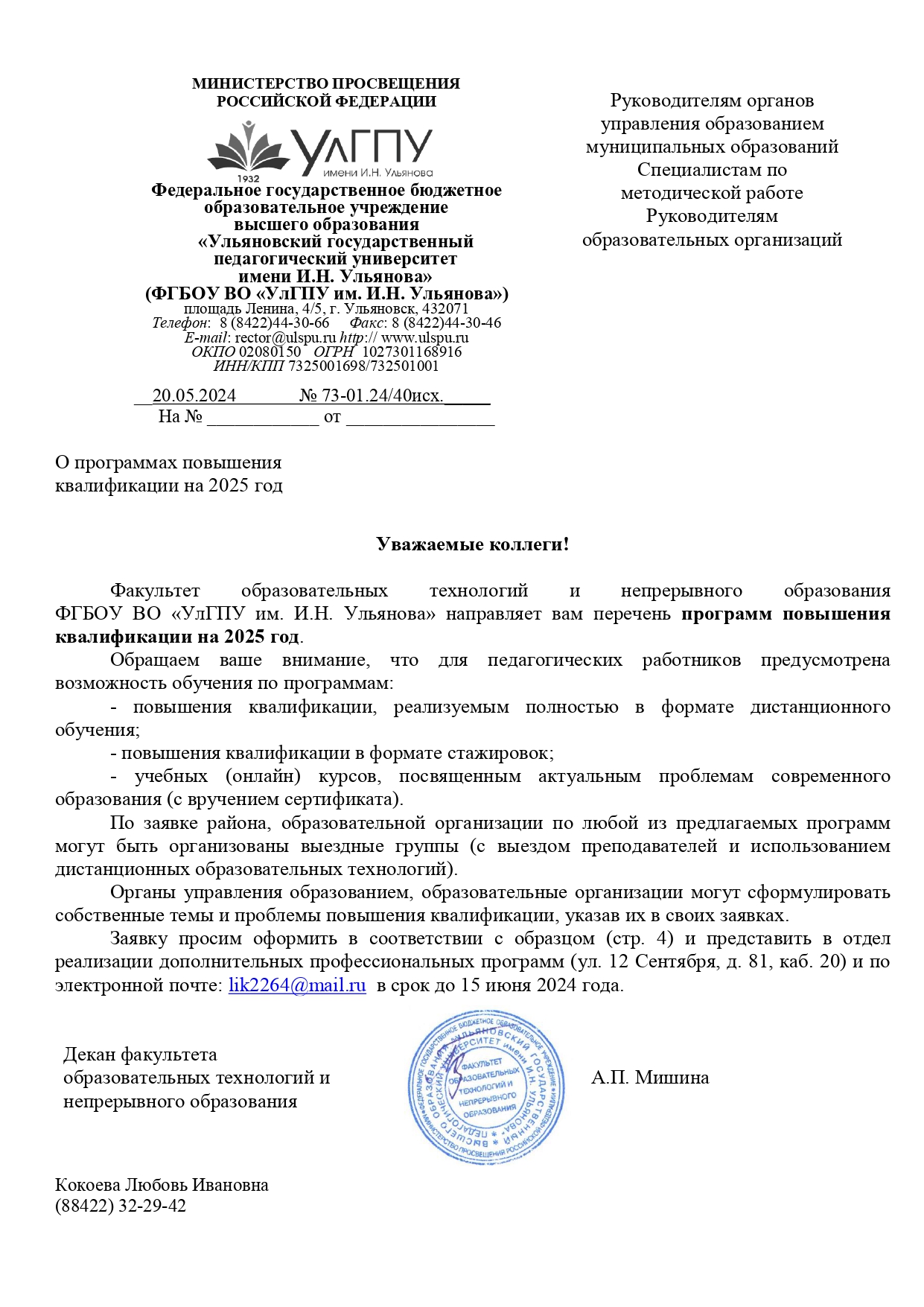 ЗАЯВКАна обучение по программам повышения квалификации_______________________________________________________________________    (наименование образовательной организации)Руководитель ОО                                                                МПФИО ответственного, контактный телефон Образец заполнения заявки_______________________________________________________________________    (наименование образовательной организации)Контактный телефон, ФИО ответственногоПредложения факультета образовательных технологий и непрерывного образованияНаименование программыОбъем программыФамилия и инициалы слушателяМуниципальное образование (район)Место работы слушателя Наименование программыОбъем программыФамилия и инициалы слушателяМуниципальное образование (район)Место работы слушателя Реализация требований обновленных ФГОС НОО в работе учителя 108(можно выбрать)Иванова И.И.УльяновскМБОУ СШ № 37Реализация требований обновленных ФГОС НОО в работе учителя 72Петрова И.И.ТереньгульскийМОУ Скугареевская СОШ№ п/п№ п/пНаименование программыКраткая аннотацияКраткая аннотацияКраткая аннотацияОбъем программы в часахОбъем программы в часахФорма реализации программыФорма реализации программыФорма реализации программыКураторПредложения кафедры дошкольного, начального образования и методик преподавания общеобразовательных дисциплинПредложения кафедры дошкольного, начального образования и методик преподавания общеобразовательных дисциплинПредложения кафедры дошкольного, начального образования и методик преподавания общеобразовательных дисциплинПредложения кафедры дошкольного, начального образования и методик преподавания общеобразовательных дисциплинПредложения кафедры дошкольного, начального образования и методик преподавания общеобразовательных дисциплинПредложения кафедры дошкольного, начального образования и методик преподавания общеобразовательных дисциплинПредложения кафедры дошкольного, начального образования и методик преподавания общеобразовательных дисциплинПредложения кафедры дошкольного, начального образования и методик преподавания общеобразовательных дисциплинПредложения кафедры дошкольного, начального образования и методик преподавания общеобразовательных дисциплинПредложения кафедры дошкольного, начального образования и методик преподавания общеобразовательных дисциплинПредложения кафедры дошкольного, начального образования и методик преподавания общеобразовательных дисциплинПредложения кафедры дошкольного, начального образования и методик преподавания общеобразовательных дисциплинПредложения кафедры дошкольного, начального образования и методик преподавания общеобразовательных дисциплинДошкольное образованиеДошкольное образованиеДошкольное образованиеДошкольное образованиеДошкольное образованиеДошкольное образованиеДошкольное образованиеДошкольное образованиеДошкольное образованиеДошкольное образованиеДошкольное образованиеДошкольное образованиеДошкольное образованиеКатегория слушателей: воспитатели ДООКатегория слушателей: воспитатели ДООКатегория слушателей: воспитатели ДООКатегория слушателей: воспитатели ДООКатегория слушателей: воспитатели ДООКатегория слушателей: воспитатели ДООКатегория слушателей: воспитатели ДООКатегория слушателей: воспитатели ДООКатегория слушателей: воспитатели ДООКатегория слушателей: воспитатели ДООКатегория слушателей: воспитатели ДООКатегория слушателей: воспитатели ДООКатегория слушателей: воспитатели ДООИнновационные подходы к воспитанию и развитию детей дошкольного возраста в поликультурном образовательном пространстве Требования ФГОС ДО. Развивающая предметно-пространственная среда. Инновационные образовательные технологии работы с детьми дошкольного возраста по физическому, социально-коммуникативному, познавательному, речевому, художественно-эстетическому воспитанию и развитию детей в условиях поликультурного образовательного пространства. Требования ФГОС ДО. Развивающая предметно-пространственная среда. Инновационные образовательные технологии работы с детьми дошкольного возраста по физическому, социально-коммуникативному, познавательному, речевому, художественно-эстетическому воспитанию и развитию детей в условиях поликультурного образовательного пространства. 108108108КПК с применением ДОТКПК с применением ДОТКПК с применением ДОТУльянова Н.Ю.Ульянова Н.Ю.Современные образовательные технологии как инструмент реализации Федеральной образовательной программы дошкольного образованияФедеральный государственный образовательный стандарт дошкольного образования: структура, опыт реализации. Особенности Федеральной образовательной программы дошкольного образования. Усложнение содержания образовательных областей «Социально-коммуникативное развитие», «Познавательное развитие», «Речевое развитие», «Художественно-эстетическое развитие», «Физическое развитие» в возрастной динамике. Характеристика современных образовательных технологий работы с детьми дошкольного возраста по физическому, социально-коммуникативному, познавательному, речевому, художественно-эстетическому развитию детей.Федеральный государственный образовательный стандарт дошкольного образования: структура, опыт реализации. Особенности Федеральной образовательной программы дошкольного образования. Усложнение содержания образовательных областей «Социально-коммуникативное развитие», «Познавательное развитие», «Речевое развитие», «Художественно-эстетическое развитие», «Физическое развитие» в возрастной динамике. Характеристика современных образовательных технологий работы с детьми дошкольного возраста по физическому, социально-коммуникативному, познавательному, речевому, художественно-эстетическому развитию детей.108108108КПК с применением ДОТКПК с применением ДОТКПК с применением ДОТУльянова Н.Ю.Ульянова Н.Ю.Проектирование и реализация образовательной деятельности в соответствии с ФГОС ДО и ФОП ДОНормативно-правовое обеспечение реализации ФГОС ДО и ФОП ДО. Федеральный государственный образовательный стандарт дошкольного образования: структура, особенности. Требования к условиям реализации образовательной программы ДОО. Проектирование образовательной деятельности: развивающая предметно-пространственная среда, использование современных образовательных технологий работы с детьми дошкольного возраста по физическому, социально-коммуникативному, познавательному, речевому, художественно-эстетическому развитию детей. Инновационная деятельность как ресурс развития современной дошкольной образовательной организации. Нормативно-правовое обеспечение реализации ФГОС ДО и ФОП ДО. Федеральный государственный образовательный стандарт дошкольного образования: структура, особенности. Требования к условиям реализации образовательной программы ДОО. Проектирование образовательной деятельности: развивающая предметно-пространственная среда, использование современных образовательных технологий работы с детьми дошкольного возраста по физическому, социально-коммуникативному, познавательному, речевому, художественно-эстетическому развитию детей. Инновационная деятельность как ресурс развития современной дошкольной образовательной организации. 108108108КПК с применением ДОТКПК с применением ДОТКПК с применением ДОТУльянова Н.Ю.Ульянова Н.Ю.Взаимодействие дошкольной образовательной организации с родителями воспитанников в условиях реализации ФГОС ДО и ФОП ДОФедеральный государственный образовательный стандарт дошкольного образования. Современное пространство социального партнерства ДОО с семьями воспитанников. Условия и технологии взаимодействия ДОО с семьями воспитанников в контексте современных общественных и научных тенденций. Проектирование содержания и форм взаимодействия с родителями по социально-коммуникативному, познавательному, речевому, физическому и художественно-эстетическому развитию детей дошкольного возраста.Федеральный государственный образовательный стандарт дошкольного образования. Современное пространство социального партнерства ДОО с семьями воспитанников. Условия и технологии взаимодействия ДОО с семьями воспитанников в контексте современных общественных и научных тенденций. Проектирование содержания и форм взаимодействия с родителями по социально-коммуникативному, познавательному, речевому, физическому и художественно-эстетическому развитию детей дошкольного возраста.108108108КПК с применением ДОТКПК с применением ДОТКПК с применением ДОТУльянова Н.Ю.Ульянова Н.Ю.ФОП ДО в формировании основ социальной культуры и предпосылок функциональной грамотности (на примере естествознания) у детей старшего дошкольного возраста в условиях реализации ФГОС ДО. Программа Федерального реестра ДПО. Модули программы составлены на основе Федерального реестра программ дополнительного профессионального образования. Программа включает модули предметной подготовки: Теоретические и методические аспекты социально-коммуникативного и познавательного развития детей дошкольного возраста. Характеристика ОО СКР и ПР в условиях реализации ФОП ДО. Образовательный контент, методика, результаты. Литературные, музыкальные, художественные, анимационные, произведения для детей дошкольного возраста в формате ФОП ДО.Программа Федерального реестра ДПО. Модули программы составлены на основе Федерального реестра программ дополнительного профессионального образования. Программа включает модули предметной подготовки: Теоретические и методические аспекты социально-коммуникативного и познавательного развития детей дошкольного возраста. Характеристика ОО СКР и ПР в условиях реализации ФОП ДО. Образовательный контент, методика, результаты. Литературные, музыкальные, художественные, анимационные, произведения для детей дошкольного возраста в формате ФОП ДО.727272дистанционное обучение дистанционное обучение дистанционное обучение Ульянова Н.Ю.Ульянова Н.Ю.ФОП ДО в формировании основ финансовой культуры и предпосылок функциональной грамотности (на примере естествознания) у детей старшего дошкольного возраста в условиях реализации ФГОС ДО Программа Федерального реестра ДПО. Модули программы составлены на основе Федерального реестра программ дополнительного профессионального образования. Программа включает модули предметной подготовки: Теоретические и методические аспекты социально-коммуникативного и познавательного развития детей дошкольного возраста. Характеристика ОО СКР (сфера трудовое воспитание) и ПР в условиях реализации ФОП ДО. Образовательный контент, методика, результаты. Литературные, музыкальные, художественные, анимационные, кинематографические произведения для детей дошкольного возраста в формате ФОП ДО.Программа Федерального реестра ДПО. Модули программы составлены на основе Федерального реестра программ дополнительного профессионального образования. Программа включает модули предметной подготовки: Теоретические и методические аспекты социально-коммуникативного и познавательного развития детей дошкольного возраста. Характеристика ОО СКР (сфера трудовое воспитание) и ПР в условиях реализации ФОП ДО. Образовательный контент, методика, результаты. Литературные, музыкальные, художественные, анимационные, кинематографические произведения для детей дошкольного возраста в формате ФОП ДО.727272гибридный формат обучениягибридный формат обучениягибридный формат обученияУльянова Н.Ю.Ульянова Н.Ю.Формирование предпосылок социальной компетентности у детей раннего возраста.Программа Федерального реестра ДПО. Программа включает модули предметной подготовки. Приоритетные направления государственной политики в сфере дошкольного образования, в том числе на этапе раннего возраста. Подходы к формированию предпосылок социальной компетентности и способы оценивания уровня сформированности предпосылок социальной компетентности у малышей. Структура, особенности игр и игровых упражнений, направленных на формирование предпосылок социальной компетентности у детей раннего возраста.Программа Федерального реестра ДПО. Программа включает модули предметной подготовки. Приоритетные направления государственной политики в сфере дошкольного образования, в том числе на этапе раннего возраста. Подходы к формированию предпосылок социальной компетентности и способы оценивания уровня сформированности предпосылок социальной компетентности у малышей. Структура, особенности игр и игровых упражнений, направленных на формирование предпосылок социальной компетентности у детей раннего возраста.727272гибридный формат обучениягибридный формат обучениягибридный формат обученияУльянова Н.Ю.Ульянова Н.Ю.Формирование основ правовой культуры у детей старшего дошкольного возрастаПрограмма Федерального реестра ДПО. Программа включает модули предметной подготовки. Приоритетные направления государственной политики в сфере дошкольного образования, в том числе на этапе старшего дошкольного возраста. Психолого-педагогические установки в организации образовательной деятельности по формированию основ правовой культуры дошкольников.Программа Федерального реестра ДПО. Программа включает модули предметной подготовки. Приоритетные направления государственной политики в сфере дошкольного образования, в том числе на этапе старшего дошкольного возраста. Психолого-педагогические установки в организации образовательной деятельности по формированию основ правовой культуры дошкольников.727272гибридный формат обучениягибридный формат обучениягибридный формат обученияУльянова Н.Ю.Ульянова Н.Ю.Реализация требований ФГОС ДО и ФОП ДО в образовании детей раннего возрастаОсобенности развития личности ребенка в раннем возрасте. Требования к условиям образования детей раннего возраста. Охрана и укрепление здоровья детей в условиях ДО. Особенности образовательного процесса в группах детей раннего возраста. Образовательные технологии работы с детьми раннего возраста. Психолого-педагогическое просвещение родителей детей раннего возраста.Особенности развития личности ребенка в раннем возрасте. Требования к условиям образования детей раннего возраста. Охрана и укрепление здоровья детей в условиях ДО. Особенности образовательного процесса в группах детей раннего возраста. Образовательные технологии работы с детьми раннего возраста. Психолого-педагогическое просвещение родителей детей раннего возраста.727272КПККПККПКУльянова Н.Ю.Ульянова Н.Ю.Социально-коммуникативное развитие детей дошкольного возраста в условиях реализации ФГОС ДО и ФОП ДОТеоретические и методические аспекты социально-коммуникативного развития детей дошкольного возраста. Характеристика ОО СКР в условиях реализации ФОП ДО: социальные отношения, формирование основ гражданственности и патриотизма, трудовое воспитание, формирование безопасного поведения. Образовательный контент, методика, результаты. Литературные, музыкальные, художественные, кинематографические произведения для детей дошкольного возраста в формате ФОП ДО.Теоретические и методические аспекты социально-коммуникативного развития детей дошкольного возраста. Характеристика ОО СКР в условиях реализации ФОП ДО: социальные отношения, формирование основ гражданственности и патриотизма, трудовое воспитание, формирование безопасного поведения. Образовательный контент, методика, результаты. Литературные, музыкальные, художественные, кинематографические произведения для детей дошкольного возраста в формате ФОП ДО.727272КПК, дистанционное обучениеКПК, дистанционное обучениеКПК, дистанционное обучениеУльянова Н.Ю.Ульянова Н.Ю.Категория слушателей: руководители ДООКатегория слушателей: руководители ДООКатегория слушателей: руководители ДООКатегория слушателей: руководители ДООКатегория слушателей: руководители ДООКатегория слушателей: руководители ДООКатегория слушателей: руководители ДООКатегория слушателей: руководители ДООКатегория слушателей: руководители ДООКатегория слушателей: руководители ДООКатегория слушателей: руководители ДООКатегория слушателей: руководители ДООКатегория слушателей: руководители ДООМенеджмент в образовании: управление дошкольной образовательной организацией в условиях реализации ФГОС ДО и ФОП ДОНормативно-правовая база деятельности ДОО в соответствии с ФГОС ДО и ФОП ДО. Современные эффективные управленческие технологии для успешной реализации образовательной программы. Менеджмент, финансово-экономические и правовые основы управления образованием в условиях реализации ФГОС ДО. Современные технологии и особенности организации образовательного процесса; технологии педагогической диагностики; контрольно-оценочные методы и формы. Основы современной коррекционной педагогики.Нормативно-правовая база деятельности ДОО в соответствии с ФГОС ДО и ФОП ДО. Современные эффективные управленческие технологии для успешной реализации образовательной программы. Менеджмент, финансово-экономические и правовые основы управления образованием в условиях реализации ФГОС ДО. Современные технологии и особенности организации образовательного процесса; технологии педагогической диагностики; контрольно-оценочные методы и формы. Основы современной коррекционной педагогики.72/10872/10872/108КПК с применением ДОТКПК с применением ДОТКПК с применением ДОТУльянова Н.Ю.Ульянова Н.Ю.Категория слушателей: воспитатели, инструкторы ФИЗО ДООКатегория слушателей: воспитатели, инструкторы ФИЗО ДООКатегория слушателей: воспитатели, инструкторы ФИЗО ДООКатегория слушателей: воспитатели, инструкторы ФИЗО ДООКатегория слушателей: воспитатели, инструкторы ФИЗО ДООКатегория слушателей: воспитатели, инструкторы ФИЗО ДООКатегория слушателей: воспитатели, инструкторы ФИЗО ДООКатегория слушателей: воспитатели, инструкторы ФИЗО ДООКатегория слушателей: воспитатели, инструкторы ФИЗО ДООКатегория слушателей: воспитатели, инструкторы ФИЗО ДООКатегория слушателей: воспитатели, инструкторы ФИЗО ДООКатегория слушателей: воспитатели, инструкторы ФИЗО ДООКатегория слушателей: воспитатели, инструкторы ФИЗО ДОООрганизация развивающей образовательной среды для приобретения воспитанниками ДОО опыта в двигательной деятельности в соответствии с ФГОС ДО и ФОП ДОТребования ФГОС ДО и ФОП ДО в образовательной области физического развития детей Проблема здоровья детей и педагогов ДОО. Современные подходы к формированию двигательных навыков и организации оздоровительной работы в ДОО. Содержание, формы и методы формирования двигательной деятельности детей дошкольного возраста. Педагогические условия приобщения дошкольников к здоровому образу жизни.Требования ФГОС ДО и ФОП ДО в образовательной области физического развития детей Проблема здоровья детей и педагогов ДОО. Современные подходы к формированию двигательных навыков и организации оздоровительной работы в ДОО. Содержание, формы и методы формирования двигательной деятельности детей дошкольного возраста. Педагогические условия приобщения дошкольников к здоровому образу жизни.108108108КПККПККПКУльянова Н.Ю.Ульянова Н.Ю.Категория слушателей: музыкальные руководители ДООКатегория слушателей: музыкальные руководители ДООКатегория слушателей: музыкальные руководители ДООКатегория слушателей: музыкальные руководители ДООКатегория слушателей: музыкальные руководители ДООКатегория слушателей: музыкальные руководители ДООКатегория слушателей: музыкальные руководители ДООКатегория слушателей: музыкальные руководители ДООКатегория слушателей: музыкальные руководители ДООКатегория слушателей: музыкальные руководители ДООКатегория слушателей: музыкальные руководители ДООКатегория слушателей: музыкальные руководители ДООКатегория слушателей: музыкальные руководители ДООПроектирование образовательной среды в ДОО для развития музыкальных способностей детей дошкольного возраста.Особенности музыкального развития дошкольников. Место музыкальной культуры в реализации требований ФГОС ДО в художественно-эстетическом развитии дошкольников. Технологии формирования музыкальной культуры дошкольников и работы с одаренными детьми. Проектирование образовательной среды в ДОО. Интегрированный подход в работе музыкального руководителя. Включение родителей в проведение творческих мероприятий.Особенности музыкального развития дошкольников. Место музыкальной культуры в реализации требований ФГОС ДО в художественно-эстетическом развитии дошкольников. Технологии формирования музыкальной культуры дошкольников и работы с одаренными детьми. Проектирование образовательной среды в ДОО. Интегрированный подход в работе музыкального руководителя. Включение родителей в проведение творческих мероприятий.108 108 108 КПККПККПКУльянова Н.Ю.Ульянова Н.Ю.Предложения факультета педагогики и психологииПредложения кафедры дошкольного и начального общего образованияПредложения факультета педагогики и психологииПредложения кафедры дошкольного и начального общего образованияПредложения факультета педагогики и психологииПредложения кафедры дошкольного и начального общего образованияПредложения факультета педагогики и психологииПредложения кафедры дошкольного и начального общего образованияПредложения факультета педагогики и психологииПредложения кафедры дошкольного и начального общего образованияПредложения факультета педагогики и психологииПредложения кафедры дошкольного и начального общего образованияПредложения факультета педагогики и психологииПредложения кафедры дошкольного и начального общего образованияПредложения факультета педагогики и психологииПредложения кафедры дошкольного и начального общего образованияПредложения факультета педагогики и психологииПредложения кафедры дошкольного и начального общего образованияПредложения факультета педагогики и психологииПредложения кафедры дошкольного и начального общего образованияПредложения факультета педагогики и психологииПредложения кафедры дошкольного и начального общего образованияПредложения факультета педагогики и психологииПредложения кафедры дошкольного и начального общего образованияПредложения факультета педагогики и психологииПредложения кафедры дошкольного и начального общего образованияСовременные технологии речевого развития дошкольников в соответствии с ФГОС ДООзнакомление педагогов ДОО с  современными технологиями развития речи дошкольников и методиками подготовки детей к школе.Ознакомление педагогов ДОО с  современными технологиями развития речи дошкольников и методиками подготовки детей к школе.72 72 72 КПККПККПКШадрина Л.Г.Шадрина Л.Г.Формирование социального интеллекта старших дошкольников в поликультурной средеСовершенствование профессиональной компетенции воспитателей ДОО в области формирования социального интеллекта у детей старшего дошкольного возраста в поликультурной среде в соответствии с требованиями ФГОС ДОСовершенствование профессиональной компетенции воспитателей ДОО в области формирования социального интеллекта у детей старшего дошкольного возраста в поликультурной среде в соответствии с требованиями ФГОС ДО181818КПККПККПКЗахарова Л.М.Захарова Л.М.Современные методы реализации инновационных проектов в ДОООзнакомление педагогов ДОО с современными педагогическими технологиями, методиками развития дошкольников и формами организации психолого-педагогического процесса детского сада  Ознакомление педагогов ДОО с современными педагогическими технологиями, методиками развития дошкольников и формами организации психолого-педагогического процесса детского сада  72 72 72 КПККПККПККарабаева С.И.Карабаева С.И.Современные педагогические технологии в ДОО в  соответствии с ФГОС ДОСлушатели знакомятся с современными педагогическими технологиями, методиками развития дошкольников и формами организации психолого-педагогического процесса детского сада  Слушатели знакомятся с современными педагогическими технологиями, методиками развития дошкольников и формами организации психолого-педагогического процесса детского сада  108 108 108 КПК с использованием ДОТКПК с использованием ДОТКПК с использованием ДОТКарабаева С.И.Карабаева С.И.Современные технологии художественно-эстетического развития дошкольников в соответствии с ФГОС ДОСлушатели знакомятся с теоретическими основами и практическим применением современных педагогических технологий художественно-эстетического развития дошкольников. Воспитателям ДОО предоставляется возможность повысить уровень художественного развития на мастер–классах и в ходе практических занятий Слушатели знакомятся с теоретическими основами и практическим применением современных педагогических технологий художественно-эстетического развития дошкольников. Воспитателям ДОО предоставляется возможность повысить уровень художественного развития на мастер–классах и в ходе практических занятий 72 72 72 КПККПККПККотлякова Т.А.Котлякова Т.А.Предложения кафедры дошкольного, начального образования и методик преподавания общеобразовательных дисциплинПредложения кафедры дошкольного, начального образования и методик преподавания общеобразовательных дисциплинПредложения кафедры дошкольного, начального образования и методик преподавания общеобразовательных дисциплинПредложения кафедры дошкольного, начального образования и методик преподавания общеобразовательных дисциплинПредложения кафедры дошкольного, начального образования и методик преподавания общеобразовательных дисциплинПредложения кафедры дошкольного, начального образования и методик преподавания общеобразовательных дисциплинПредложения кафедры дошкольного, начального образования и методик преподавания общеобразовательных дисциплинПредложения кафедры дошкольного, начального образования и методик преподавания общеобразовательных дисциплинПредложения кафедры дошкольного, начального образования и методик преподавания общеобразовательных дисциплинПредложения кафедры дошкольного, начального образования и методик преподавания общеобразовательных дисциплинПредложения кафедры дошкольного, начального образования и методик преподавания общеобразовательных дисциплинПредложения кафедры дошкольного, начального образования и методик преподавания общеобразовательных дисциплинПредложения кафедры дошкольного, начального образования и методик преподавания общеобразовательных дисциплинНачальное общее образованиеНачальное общее образованиеНачальное общее образованиеНачальное общее образованиеНачальное общее образованиеНачальное общее образованиеНачальное общее образованиеНачальное общее образованиеНачальное общее образованиеНачальное общее образованиеНачальное общее образованиеНачальное общее образованиеНачальное общее образованиеКатегория слушателей: руководители ШМО, заместители директоров, учителя начальных классовКатегория слушателей: руководители ШМО, заместители директоров, учителя начальных классовКатегория слушателей: руководители ШМО, заместители директоров, учителя начальных классовКатегория слушателей: руководители ШМО, заместители директоров, учителя начальных классовКатегория слушателей: руководители ШМО, заместители директоров, учителя начальных классовКатегория слушателей: руководители ШМО, заместители директоров, учителя начальных классовКатегория слушателей: руководители ШМО, заместители директоров, учителя начальных классовКатегория слушателей: руководители ШМО, заместители директоров, учителя начальных классовКатегория слушателей: руководители ШМО, заместители директоров, учителя начальных классовКатегория слушателей: руководители ШМО, заместители директоров, учителя начальных классовКатегория слушателей: руководители ШМО, заместители директоров, учителя начальных классовКатегория слушателей: руководители ШМО, заместители директоров, учителя начальных классовКатегория слушателей: руководители ШМО, заместители директоров, учителя начальных классовМетодическое сопровождение учителей начальных классов в условиях реализации обновленных ФГОС НОО и федеральных образовательных программГосударственная политика в сфере образования. Обновленный ФГОС НОО и ФОП НОО. Трансформация методической работы в образовательном учреждении и организация методического сопровождения учителя начальных классов. Принципы, подходы, содержание и формы методической работы в школе. Индивидуализация и персонализация методического сопровождения учителя начальных классов. Наставничество в системе методической работы. Совместная деятельность администрации и МО в профессиональном росте учителя и повышении качества начального образования.Государственная политика в сфере образования. Обновленный ФГОС НОО и ФОП НОО. Трансформация методической работы в образовательном учреждении и организация методического сопровождения учителя начальных классов. Принципы, подходы, содержание и формы методической работы в школе. Индивидуализация и персонализация методического сопровождения учителя начальных классов. Наставничество в системе методической работы. Совместная деятельность администрации и МО в профессиональном росте учителя и повышении качества начального образования.72 72 72 КПКполностью в режиме дистанционного обученияКПКполностью в режиме дистанционного обученияКПКполностью в режиме дистанционного обученияМишина А.П. Докторова Е.Б.Мишина А.П. Докторова Е.Б.Категория слушателей: учителя начальных классовКатегория слушателей: учителя начальных классовКатегория слушателей: учителя начальных классовКатегория слушателей: учителя начальных классовКатегория слушателей: учителя начальных классовКатегория слушателей: учителя начальных классовКатегория слушателей: учителя начальных классовКатегория слушателей: учителя начальных классовКатегория слушателей: учителя начальных классовКатегория слушателей: учителя начальных классовКатегория слушателей: учителя начальных классовКатегория слушателей: учителя начальных классовКатегория слушателей: учителя начальных классовФункциональная грамотность как планируемый результат обновленного ФГОС НОО: технологии и формы организации учебной деятельности младших школьников.Нормативное и методическое обеспечение внедрения обновленных ФГОС НОО. Обновленный ФГОС НОО: планируемые результаты, ключевые компетентности и универсальные учебные действия младшего школьника. Федеральная образовательная программа как основной документ реализации ФГОС НОО. Функциональная грамотность и её особенности формирования у младших школьников. Современные образовательные технологии и формы организации учебной деятельности обучающихся. Формирование учебной самостоятельности младших школьников. Современное учебное занятие в условиях введения обновленных ФГОС НОО. Анализ и оценка современного урока. Рабочая программа по предмету.Нормативное и методическое обеспечение внедрения обновленных ФГОС НОО. Обновленный ФГОС НОО: планируемые результаты, ключевые компетентности и универсальные учебные действия младшего школьника. Федеральная образовательная программа как основной документ реализации ФГОС НОО. Функциональная грамотность и её особенности формирования у младших школьников. Современные образовательные технологии и формы организации учебной деятельности обучающихся. Формирование учебной самостоятельности младших школьников. Современное учебное занятие в условиях введения обновленных ФГОС НОО. Анализ и оценка современного урока. Рабочая программа по предмету.72/108 72/108 72/108 КПК полностью в режиме дистанционного обученияКПК полностью в режиме дистанционного обученияКПК полностью в режиме дистанционного обученияМишина А.П. Докторова Е.Б.Мишина А.П. Докторова Е.Б.Особенности организации учебной деятельности младших школьников в условиях реализации обновленных ФГОС НОО и ФГОС НОО для обучающихся с ОВЗОбновленный ФГОС НОО и ФГОС НОО для обучающихся с ОВЗ: особенности и сфера применения. Деятельностный подход как основа организации образовательного процесса. Планируемые результаты, их обеспечение на начальном уровне образования. Проектирование учебной деятельности младших школьников: дифференциация и индивидуализация. Способы проектирования совместной познавательно-учебной деятельности обучающихся. Пути адаптации образовательных программ. Современное учебное занятие в условиях введения обновленных ФГОС НОО. Рабочая программа по предмету. Формирование ключевых компетенций во внеурочной деятельности. Особенности организации учебно-исследовательской и проектной деятельности обучающихся. Обновленный ФГОС НОО и ФГОС НОО для обучающихся с ОВЗ: особенности и сфера применения. Деятельностный подход как основа организации образовательного процесса. Планируемые результаты, их обеспечение на начальном уровне образования. Проектирование учебной деятельности младших школьников: дифференциация и индивидуализация. Способы проектирования совместной познавательно-учебной деятельности обучающихся. Пути адаптации образовательных программ. Современное учебное занятие в условиях введения обновленных ФГОС НОО. Рабочая программа по предмету. Формирование ключевых компетенций во внеурочной деятельности. Особенности организации учебно-исследовательской и проектной деятельности обучающихся. 72/108 72/108 72/108 КПК с применением ДОТКПК с применением ДОТКПК с применением ДОТМишина А.П. Докторова Е.Б.Мишина А.П. Докторова Е.Б.Проектирование образовательной деятельности в условиях обновленных ФГОС НОО и федеральных образовательных программ: формирование универсальных учебных действий у младших школьниковОбновленный ФГОС НОО и федеральные образовательные программы. Ключевые компетентности и универсальные учебные действия младшего школьника как результат образования. Предметные, метапредметные и личностные результаты, их обеспечение на начальном уровне образования. Контрольно-оценочная деятельность учителя и обучающихся. Формирование универсальных учебных действий в начальной школе. Проектирование современного урока. Рабочая программа по предмету. Формирование ключевых компетенций во внеурочной деятельности. Особенности организации учебно-исследовательской и проектной деятельности обучающихся.Обновленный ФГОС НОО и федеральные образовательные программы. Ключевые компетентности и универсальные учебные действия младшего школьника как результат образования. Предметные, метапредметные и личностные результаты, их обеспечение на начальном уровне образования. Контрольно-оценочная деятельность учителя и обучающихся. Формирование универсальных учебных действий в начальной школе. Проектирование современного урока. Рабочая программа по предмету. Формирование ключевых компетенций во внеурочной деятельности. Особенности организации учебно-исследовательской и проектной деятельности обучающихся.72/108 72/108 72/108 КПКполностью в режиме дистанционного обученияКПКполностью в режиме дистанционного обученияКПКполностью в режиме дистанционного обученияМишина А.П. Докторова Е.Б.Мишина А.П. Докторова Е.Б.Формирование основ финансовой грамотности младших школьниковДанная программа повышения квалификации включена в Федеральный реестр программ ДПО. Государственная политика в сфере повышения финансовой грамотности населения. Содержательные линии, познавательная деятельность и контексты формирования финансовой грамотности младших школьников (на основе международного исследования PISA по финансовой грамотности). Методы и приёмы формирования у детей младшего школьного возраста основ финансовой грамотности в условиях современной образовательной организации. Анализ УМК по основам финансовой грамотности для младших школьников. Проектирование уроков и внеурочных занятий по формированию основ финансовой грамотности младших школьников.Данная программа повышения квалификации включена в Федеральный реестр программ ДПО. Государственная политика в сфере повышения финансовой грамотности населения. Содержательные линии, познавательная деятельность и контексты формирования финансовой грамотности младших школьников (на основе международного исследования PISA по финансовой грамотности). Методы и приёмы формирования у детей младшего школьного возраста основ финансовой грамотности в условиях современной образовательной организации. Анализ УМК по основам финансовой грамотности для младших школьников. Проектирование уроков и внеурочных занятий по формированию основ финансовой грамотности младших школьников.242424КПК полностью в режиме дистанционного обученияКПК полностью в режиме дистанционного обученияКПК полностью в режиме дистанционного обученияМишина А.П. Докторова Е.Б.Мишина А.П. Докторова Е.Б.Формирование финансовой культуры младших школьниковФинансовая культура как одно из условий стабильного развития общества, залог благополучия каждого гражданина. Международное исследование PISA по финансовой грамотности. Понятие, структура и показатели финансовой культуры: финансовые знания и навыки (финансовая грамотность) и финансовая компетентность. Методологические и психолого-дидактические основы формирования финансовой культуры младших школьников. Формы организации формирования финансовой культуры младших школьников. Методы и приёмы формирования у детей младшего школьного возраста основ финансовой культуры в урочной и внеурочной деятельности. Проектирование программно-методического и дидактического обеспечения процесса финансовой культуры младших школьников.Финансовая культура как одно из условий стабильного развития общества, залог благополучия каждого гражданина. Международное исследование PISA по финансовой грамотности. Понятие, структура и показатели финансовой культуры: финансовые знания и навыки (финансовая грамотность) и финансовая компетентность. Методологические и психолого-дидактические основы формирования финансовой культуры младших школьников. Формы организации формирования финансовой культуры младших школьников. Методы и приёмы формирования у детей младшего школьного возраста основ финансовой культуры в урочной и внеурочной деятельности. Проектирование программно-методического и дидактического обеспечения процесса финансовой культуры младших школьников.484848КПК полностью в режиме дистанционного обученияКПК полностью в режиме дистанционного обученияКПК полностью в режиме дистанционного обученияМишина А.П. Докторова Е.Б.Мишина А.П. Докторова Е.Б.Основное общее, среднее общее образованиеОсновное общее, среднее общее образованиеОсновное общее, среднее общее образованиеОсновное общее, среднее общее образованиеОсновное общее, среднее общее образованиеОсновное общее, среднее общее образованиеОсновное общее, среднее общее образованиеОсновное общее, среднее общее образованиеОсновное общее, среднее общее образованиеОсновное общее, среднее общее образованиеОсновное общее, среднее общее образованиеОсновное общее, среднее общее образованиеОсновное общее, среднее общее образованиеКатегория слушателей: учителя математикиКатегория слушателей: учителя математикиКатегория слушателей: учителя математикиКатегория слушателей: учителя математикиКатегория слушателей: учителя математикиКатегория слушателей: учителя математикиКатегория слушателей: учителя математикиКатегория слушателей: учителя математикиКатегория слушателей: учителя математикиКатегория слушателей: учителя математикиКатегория слушателей: учителя математикиКатегория слушателей: учителя математикиКатегория слушателей: учителя математикиТехнологии проектирования и реализации учебного процесса по математике с учетом требований обновленных ФГОС ООО и ФГОС СОООсновные положения современной концепции развития школьного математического образования в условиях реализации обновленных ФГОС ООО и ФГОС СОО, в формате подготовки к ЕГЭ, ОГЭ, НИКО, ВПР и другим процедурам оценки качества образования. Требования к планируемым результатам (предметным и метапредметным). Проектирование процесса обучения математике. Создание условий для формирования, накопления и использования человеческого капитала. Методика и технология организации дистанционного обучения математике в образовательной организации согласно ФГОС ООО и ФГОС СОО. Современное учебное занятие в условиях введения обновленных ФГОС ООО. Рабочая программа по предмету.Основные положения современной концепции развития школьного математического образования в условиях реализации обновленных ФГОС ООО и ФГОС СОО, в формате подготовки к ЕГЭ, ОГЭ, НИКО, ВПР и другим процедурам оценки качества образования. Требования к планируемым результатам (предметным и метапредметным). Проектирование процесса обучения математике. Создание условий для формирования, накопления и использования человеческого капитала. Методика и технология организации дистанционного обучения математике в образовательной организации согласно ФГОС ООО и ФГОС СОО. Современное учебное занятие в условиях введения обновленных ФГОС ООО. Рабочая программа по предмету.72/108 72/108 72/108 гибридный форматгибридный форматгибридный форматСафонова О.В.Сафонова О.В.Математическая модель случайного эксперимента как инструмент формирования функциональной математической грамотности школьниковЦелью реализации программы является совершенствование профессиональных компетенций слушателей в области предметного математического содержания, методики и технологии обучения математике в рамках учебного предмета «Вероятность и статистика». Модули программы: Теория вероятностей и математическая статистика как область математического знания и как часть школьного учебного курса по математике. Математическая модель случайного эксперимента: вычисление вероятностей случайных событий по определению; с помощью теорем; в сериях повторных независимых экспериментов с двумя исходами. Математическая модель случайного эксперимента: составление закона распределения дискретной случайной величины. Характеристики случайных величин их вычисление с применением электронных таблиц Excel.Целью реализации программы является совершенствование профессиональных компетенций слушателей в области предметного математического содержания, методики и технологии обучения математике в рамках учебного предмета «Вероятность и статистика». Модули программы: Теория вероятностей и математическая статистика как область математического знания и как часть школьного учебного курса по математике. Математическая модель случайного эксперимента: вычисление вероятностей случайных событий по определению; с помощью теорем; в сериях повторных независимых экспериментов с двумя исходами. Математическая модель случайного эксперимента: составление закона распределения дискретной случайной величины. Характеристики случайных величин их вычисление с применением электронных таблиц Excel.363636гибридный форматгибридный форматгибридный форматСафонова О.В.Сафонова О.В.Категория слушателей: учителя физикиКатегория слушателей: учителя физикиКатегория слушателей: учителя физикиКатегория слушателей: учителя физикиКатегория слушателей: учителя физикиКатегория слушателей: учителя физикиКатегория слушателей: учителя физикиКатегория слушателей: учителя физикиКатегория слушателей: учителя физикиКатегория слушателей: учителя физикиКатегория слушателей: учителя физикиКатегория слушателей: учителя физикиКатегория слушателей: учителя физикиПреподавание физики и астрономии в условиях реализации обновленных ФГОС ООО и ФГОС СОООбновленные ФГОС: содержание, механизмы реализации. Проектирование учебных занятий, рабочих программ урочной и внеурочной деятельности по физике и астрономии на деятельностной основе. Практическое применение современных педагогических технологий и современных средств оценивания образовательных результатов. Знакомство с опытом преподавания физики в соответствии с ФГОС образовательных учреждений г. Ульяновск, с современным демонстрационным и лабораторным экспериментом; организация научно-исследовательской деятельности школьников по физики и астрономии в условиях ФГОС. Система подготовки учащихся к ГИА (ОГЭ, ЕГЭ), ВПР и олимпиадам различного уровня по физики и астрономии. Методика и технология организации дистанционного обучения физике и астрономии в образовательной организации согласно ФГОС ООО и ФГОС СОО. Современное учебное занятие в условиях введения обновленных ФГОС ООО. Рабочая программа по предмету.Обновленные ФГОС: содержание, механизмы реализации. Проектирование учебных занятий, рабочих программ урочной и внеурочной деятельности по физике и астрономии на деятельностной основе. Практическое применение современных педагогических технологий и современных средств оценивания образовательных результатов. Знакомство с опытом преподавания физики в соответствии с ФГОС образовательных учреждений г. Ульяновск, с современным демонстрационным и лабораторным экспериментом; организация научно-исследовательской деятельности школьников по физики и астрономии в условиях ФГОС. Система подготовки учащихся к ГИА (ОГЭ, ЕГЭ), ВПР и олимпиадам различного уровня по физики и астрономии. Методика и технология организации дистанционного обучения физике и астрономии в образовательной организации согласно ФГОС ООО и ФГОС СОО. Современное учебное занятие в условиях введения обновленных ФГОС ООО. Рабочая программа по предмету.72/10872/10872/108гибридный формат гибридный формат гибридный формат Сафонова О.В.,Ананичева С.В.Сафонова О.В.,Ананичева С.В.Категория слушателей: учителя информатикиКатегория слушателей: учителя информатикиКатегория слушателей: учителя информатикиКатегория слушателей: учителя информатикиКатегория слушателей: учителя информатикиКатегория слушателей: учителя информатикиКатегория слушателей: учителя информатикиКатегория слушателей: учителя информатикиКатегория слушателей: учителя информатикиКатегория слушателей: учителя информатикиКатегория слушателей: учителя информатикиКатегория слушателей: учителя информатикиКатегория слушателей: учителя информатикиРазвитие профессиональной компетентности учителя информатики в условиях реализации обновленных ФГОС ООО и ФГОС СООФГОС в контексте приоритетов государственной политики в образовании, цифровизации образования. Обновленные ФГОС: содержание, механизмы реализации. Методика преподавания информатики по обновленному ФГОС ООО и ФГОС СОО. Проектирование рабочих программ по информатике. Практическое применение современных педагогических технологий и современных средств оценивания образовательных результатов (НИКО, ВПР и др.). Методы решения сложных КИМов ОГЭ и ЕГЭ; знакомство с опытом преподавания информатики и организацией внеурочной деятельности в образовательных организациях. Инновационные технологии обучения информатике. Формирование ИОС. Профессиональный стандарт «Педагог» как ресурс развития профессиональных компетенций педагога. Подготовка и презентация образовательных продуктов. Методика и технология организации дистанционного обучения информатике в образовательной организации согласно ФГОС ООО и ФГОС СОО. Современное учебное занятие в условиях введения обновленных ФГОС ООО.ФГОС в контексте приоритетов государственной политики в образовании, цифровизации образования. Обновленные ФГОС: содержание, механизмы реализации. Методика преподавания информатики по обновленному ФГОС ООО и ФГОС СОО. Проектирование рабочих программ по информатике. Практическое применение современных педагогических технологий и современных средств оценивания образовательных результатов (НИКО, ВПР и др.). Методы решения сложных КИМов ОГЭ и ЕГЭ; знакомство с опытом преподавания информатики и организацией внеурочной деятельности в образовательных организациях. Инновационные технологии обучения информатике. Формирование ИОС. Профессиональный стандарт «Педагог» как ресурс развития профессиональных компетенций педагога. Подготовка и презентация образовательных продуктов. Методика и технология организации дистанционного обучения информатике в образовательной организации согласно ФГОС ООО и ФГОС СОО. Современное учебное занятие в условиях введения обновленных ФГОС ООО.72/108 72/108 72/108 гибридный формат гибридный формат гибридный формат Сафонова О.В.Назарова Е.А.Сафонова О.В.Назарова Е.А.Категория слушателей: учителя математики, информатики, физикиКатегория слушателей: учителя математики, информатики, физикиКатегория слушателей: учителя математики, информатики, физикиКатегория слушателей: учителя математики, информатики, физикиКатегория слушателей: учителя математики, информатики, физикиКатегория слушателей: учителя математики, информатики, физикиКатегория слушателей: учителя математики, информатики, физикиКатегория слушателей: учителя математики, информатики, физикиКатегория слушателей: учителя математики, информатики, физикиКатегория слушателей: учителя математики, информатики, физикиКатегория слушателей: учителя математики, информатики, физикиКатегория слушателей: учителя математики, информатики, физикиКатегория слушателей: учителя математики, информатики, физикиСовременные подходы к преподаванию математики, астрономии, физики, информатики в условиях реализации обновленного ФГОС ООО и ФГОС СООПрограмма направлена на повышение квалификации учителей, совмещающих преподавание математики, астрономии, физики, информатики и нацелена на развитие профессиональных компетенций учителя, необходимых для организации обучения математике, физике и информатике в условиях реализации ФГОС ОО: обновленные ФГОС: содержание, механизмы реализации, проектирование рабочих программ урочной и внеурочной деятельности, методов решения КИМов ГИА повышенной сложности; знакомство с опытом преподавания математики, физики и информатики в условиях реализации ФГОС ООО. Методика и технология организации дистанционного обучения в образовательной организации согласно ФГОС ООО и ФГОС СОО. Современное учебное занятие в условиях введения обновленных ФГОС ООО.Программа направлена на повышение квалификации учителей, совмещающих преподавание математики, астрономии, физики, информатики и нацелена на развитие профессиональных компетенций учителя, необходимых для организации обучения математике, физике и информатике в условиях реализации ФГОС ОО: обновленные ФГОС: содержание, механизмы реализации, проектирование рабочих программ урочной и внеурочной деятельности, методов решения КИМов ГИА повышенной сложности; знакомство с опытом преподавания математики, физики и информатики в условиях реализации ФГОС ООО. Методика и технология организации дистанционного обучения в образовательной организации согласно ФГОС ООО и ФГОС СОО. Современное учебное занятие в условиях введения обновленных ФГОС ООО.108 108 108 гибридный форматгибридный форматгибридный форматСафонова О.В.Назарова Е.А.Сафонова О.В.Назарова Е.А.Категория слушателей: учителя химииКатегория слушателей: учителя химииКатегория слушателей: учителя химииКатегория слушателей: учителя химииКатегория слушателей: учителя химииКатегория слушателей: учителя химииКатегория слушателей: учителя химииКатегория слушателей: учителя химииКатегория слушателей: учителя химииКатегория слушателей: учителя химииКатегория слушателей: учителя химииКатегория слушателей: учителя химииКатегория слушателей: учителя химииОбучение школьников химии в условиях обновленных ФГОС ООО и ФГОС СОООбновленные ФГОС: содержание, механизмы реализации. Программы по химии. Трудные темы курса химии. Наиболее эффективные методы, формы и приемы обучения химии. Способы развития высокой познавательной активности школьников. Система подготовки обучающихся к успешной сдаче ГИА в формате ЕГЭ и ОГЭ; разбор заданий высокого и повышенного уровней сложности. Организация учебно-исследовательской и проектной деятельности школьников по химии в условиях реализации ФГОС. Современное учебное занятие в условиях введения обновленных ФГОС ООО. Методика и технология организации дистанционного обучения химии в образовательной организации согласно обновленному ФГОС ООО и ФГОС СОО.Обновленные ФГОС: содержание, механизмы реализации. Программы по химии. Трудные темы курса химии. Наиболее эффективные методы, формы и приемы обучения химии. Способы развития высокой познавательной активности школьников. Система подготовки обучающихся к успешной сдаче ГИА в формате ЕГЭ и ОГЭ; разбор заданий высокого и повышенного уровней сложности. Организация учебно-исследовательской и проектной деятельности школьников по химии в условиях реализации ФГОС. Современное учебное занятие в условиях введения обновленных ФГОС ООО. Методика и технология организации дистанционного обучения химии в образовательной организации согласно обновленному ФГОС ООО и ФГОС СОО.72/108 72/108 72/108 гибридный форматгибридный форматгибридный форматАхметов М.А.Ахметов М.А.Категория слушателей: учителя биологииКатегория слушателей: учителя биологииКатегория слушателей: учителя биологииКатегория слушателей: учителя биологииКатегория слушателей: учителя биологииКатегория слушателей: учителя биологииКатегория слушателей: учителя биологииКатегория слушателей: учителя биологииКатегория слушателей: учителя биологииКатегория слушателей: учителя биологииКатегория слушателей: учителя биологииКатегория слушателей: учителя биологииКатегория слушателей: учителя биологииСодержание и методика обучения биологии на углубленном уровне в контексте обновленных ФГОС ООО и ФГОС СООПрограмма включает модули, посвященные изучению инновационных трендов в биологии, вопросов подготовки обучающихся к ГИА (ВПР, ОГЭ и ЕГЭ по биологии), разбор заданий ОГЭ и ЕГЭ высокого и повышенного уровней сложности. Реализация обновленных ФГОС, формирование функциональной грамотности, составление паспорта задания естественнонаучной грамотности и разбор примеров заданий, критерий оценивания. Организация учебно-исследовательской и проектной деятельности школьников по биологии в условиях реализации обновленных ФГОС. Использование образовательных квестов и кейс-технологий как средств формирования ключевых компетентностей у обучающихся в условиях реализации обновленных ФГОС ООО. Предполагает отработку в ходе практических занятий умений слушателей решать задачи по цитологии и генетике в контексте подготовки к ЕГЭ.Программа включает модули, посвященные изучению инновационных трендов в биологии, вопросов подготовки обучающихся к ГИА (ВПР, ОГЭ и ЕГЭ по биологии), разбор заданий ОГЭ и ЕГЭ высокого и повышенного уровней сложности. Реализация обновленных ФГОС, формирование функциональной грамотности, составление паспорта задания естественнонаучной грамотности и разбор примеров заданий, критерий оценивания. Организация учебно-исследовательской и проектной деятельности школьников по биологии в условиях реализации обновленных ФГОС. Использование образовательных квестов и кейс-технологий как средств формирования ключевых компетентностей у обучающихся в условиях реализации обновленных ФГОС ООО. Предполагает отработку в ходе практических занятий умений слушателей решать задачи по цитологии и генетике в контексте подготовки к ЕГЭ.108108108КПК полностью в режиме дистанционного обученияКПК полностью в режиме дистанционного обученияКПК полностью в режиме дистанционного обученияСпирина Е.В.Спирина Е.В.Инновационные технологии обучения биологии как основа реализации обновленных ФГОС ООО и ФГОС СОООбновленные ФГОС ООО и СОО: содержание, механизмы реализации. Проектирование учебных занятий на деятельностной основе. Современное учебное занятие в условиях введения обновленных ФГОС. Примеры использования современных образовательных технологий в преподавании биологии (обучение сказкой, ТРИЗ-технология; кейс-метод; квесты). Знакомство с приёмами развития креативности у обучающихся. Знакомство с опытом преподавания биологии в соответствии с ФГОС образовательных организаций г. Ульяновска. Система подготовки обучающихся к успешной сдаче ГИА в формате ЕГЭ и ОГЭ; разбор заданий высокого и повышенного уровней сложности. Организация учебно-исследовательской и проектной деятельности школьников по биологии в условиях реализации обновленных ФГОС.Обновленные ФГОС ООО и СОО: содержание, механизмы реализации. Проектирование учебных занятий на деятельностной основе. Современное учебное занятие в условиях введения обновленных ФГОС. Примеры использования современных образовательных технологий в преподавании биологии (обучение сказкой, ТРИЗ-технология; кейс-метод; квесты). Знакомство с приёмами развития креативности у обучающихся. Знакомство с опытом преподавания биологии в соответствии с ФГОС образовательных организаций г. Ульяновска. Система подготовки обучающихся к успешной сдаче ГИА в формате ЕГЭ и ОГЭ; разбор заданий высокого и повышенного уровней сложности. Организация учебно-исследовательской и проектной деятельности школьников по биологии в условиях реализации обновленных ФГОС.72/10872/10872/108гибридный формат гибридный формат гибридный формат Спирина Е.В.Спирина Е.В.Решение задач по цитологии и генетике в контексте подготовки к ЕГЭДанная программа повышения квалификации включена в Федеральный реестр программ ДПО.Основной целью курса является совершенствование профессиональной компетенции слушателей в области решения задач по цитологии и генетике в контексте подготовки к ЕГЭ. Слушатели научатся определять характер наследования признаков, составлять схемы решения генетических задач, решать задачи на биосинтез белка, в том числе с полиндромами; определять количество хромосом и ДНК в разные фазы митоза и мейоза, в периодах гаметогенеза и этапах жизненных циклов растений; решать задачи на моно-, ди-, полигибридное скрещивание, аллельное и неаллельное взаимодействие генов, сцепленное с полом наследование признаков и сцепленное наследование, в том числе наследование псевдоаутосомных участков; осуществлять анализ родословных в контексте подготовки к ЕГЭ.Данная программа повышения квалификации включена в Федеральный реестр программ ДПО.Основной целью курса является совершенствование профессиональной компетенции слушателей в области решения задач по цитологии и генетике в контексте подготовки к ЕГЭ. Слушатели научатся определять характер наследования признаков, составлять схемы решения генетических задач, решать задачи на биосинтез белка, в том числе с полиндромами; определять количество хромосом и ДНК в разные фазы митоза и мейоза, в периодах гаметогенеза и этапах жизненных циклов растений; решать задачи на моно-, ди-, полигибридное скрещивание, аллельное и неаллельное взаимодействие генов, сцепленное с полом наследование признаков и сцепленное наследование, в том числе наследование псевдоаутосомных участков; осуществлять анализ родословных в контексте подготовки к ЕГЭ.363636гибридный форматгибридный форматгибридный форматСпирина Е.В.Спирина Е.В.Решение задач по популяционной генетике в контексте подготовки к ЕГЭДанная программа повышения квалификации включена в Федеральный реестр программ ДПО.Основной целью курса является совершенствование профессиональной слушателей в области решения задач по популяционной генетике в контексте подготовки к ЕГЭ. Слушатели научатся определять характер наследования признаков в популяциях, вычислять частоты генотипов и аллелей, относительную частоту гомо и гетерозигот, составлять схемы решения генетических задач по разделу «Популяционная генетика», решать задачи на закон Харди-Вайнберга в контексте подготовки к ЕГЭ.Данная программа повышения квалификации включена в Федеральный реестр программ ДПО.Основной целью курса является совершенствование профессиональной слушателей в области решения задач по популяционной генетике в контексте подготовки к ЕГЭ. Слушатели научатся определять характер наследования признаков в популяциях, вычислять частоты генотипов и аллелей, относительную частоту гомо и гетерозигот, составлять схемы решения генетических задач по разделу «Популяционная генетика», решать задачи на закон Харди-Вайнберга в контексте подготовки к ЕГЭ.161616гибридный форматгибридный форматгибридный форматСпирина Е.В.Спирина Е.В.Категория слушателей: учителя географииКатегория слушателей: учителя географииКатегория слушателей: учителя географииКатегория слушателей: учителя географииКатегория слушателей: учителя географииКатегория слушателей: учителя географииКатегория слушателей: учителя географииКатегория слушателей: учителя географииКатегория слушателей: учителя географииКатегория слушателей: учителя географииКатегория слушателей: учителя географииКатегория слушателей: учителя географииКатегория слушателей: учителя географииПреподавание географии по обновленным ФГОС ООО и ФГОС СОО: содержание, методы и технологии.Основные положения современной концепции развития школьного географического образования в условиях реализации ФГОС, в формате подготовки к ЕГЭ, ОГЭ, ВПР, PISA и другим процедурам оценки качества образования. Обновленные ФГОС: содержание, механизмы реализации. Проектирование процесса обучения географии, ориентированного на требования к предметным и метапредметным результатам. Современное учебное занятие в условиях введения обновленных ФГОС ООО. Создание условий для формирования, накопления и использования человеческого капитала. Организация учебно-исследовательской и проектной деятельности школьников по географии в условиях реализации ФГОС. Методика и технология организации дистанционного обучения по географии в образовательной организации согласно ФГОС ООО и ФГОС СОО.Основные положения современной концепции развития школьного географического образования в условиях реализации ФГОС, в формате подготовки к ЕГЭ, ОГЭ, ВПР, PISA и другим процедурам оценки качества образования. Обновленные ФГОС: содержание, механизмы реализации. Проектирование процесса обучения географии, ориентированного на требования к предметным и метапредметным результатам. Современное учебное занятие в условиях введения обновленных ФГОС ООО. Создание условий для формирования, накопления и использования человеческого капитала. Организация учебно-исследовательской и проектной деятельности школьников по географии в условиях реализации ФГОС. Методика и технология организации дистанционного обучения по географии в образовательной организации согласно ФГОС ООО и ФГОС СОО.72/10872/10872/108гибридный форматгибридный форматгибридный форматСафонова О.В.Аксенова М.Ю.Сафонова О.В.Аксенова М.Ю.Категория слушателей: учителя химии, биологии, географииКатегория слушателей: учителя химии, биологии, географииКатегория слушателей: учителя химии, биологии, географииКатегория слушателей: учителя химии, биологии, географииКатегория слушателей: учителя химии, биологии, географииКатегория слушателей: учителя химии, биологии, географииКатегория слушателей: учителя химии, биологии, географииКатегория слушателей: учителя химии, биологии, географииКатегория слушателей: учителя химии, биологии, географииКатегория слушателей: учителя химии, биологии, географииКатегория слушателей: учителя химии, биологии, географииКатегория слушателей: учителя химии, биологии, географииКатегория слушателей: учителя химии, биологии, географииАктуальные вопросы преподавания химии, биологии и географии в условиях реализации обновленных ФГОС ООО и ФГОС СООПрограмма КПК направлена на повышение квалификации учителей, совмещающих преподавание химии, биологии и географии, нацелена на развитие профессиональных компетенций учителя, необходимых для преподавания химии, биологии и географии в условиях реализации ФГОС. Обновленные ФГОС: содержание, механизмы реализации. Современное учебное занятие в условиях введения обновленных ФГОС. Методика и технология организации дистанционного обучения в образовательной организации согласно обновленному ФГОС ООО и ФГОС СОО. Организация учебно-исследовательской и проектной деятельности школьников. Методические аспекты выполнения индивидуального проекта обучающихся.Программа КПК направлена на повышение квалификации учителей, совмещающих преподавание химии, биологии и географии, нацелена на развитие профессиональных компетенций учителя, необходимых для преподавания химии, биологии и географии в условиях реализации ФГОС. Обновленные ФГОС: содержание, механизмы реализации. Современное учебное занятие в условиях введения обновленных ФГОС. Методика и технология организации дистанционного обучения в образовательной организации согласно обновленному ФГОС ООО и ФГОС СОО. Организация учебно-исследовательской и проектной деятельности школьников. Методические аспекты выполнения индивидуального проекта обучающихся.108108108гибридный форматгибридный форматгибридный форматСпирина Е.В.Спирина Е.В.Индивидуальный учебный проект с использование цифровых лабораторийПрограмма направлена на повышение квалификации учителей химии, биологии. Включает модули, посвященные изучению особенностей организации проектно-исследовательской деятельности обучающихся по химии/биологии с использованием цифровых лабораторий. Предполагает отработку в ходе практических занятий умений слушателей по использованию цифровых лабораторий по химии, физиологии, экологии.Программа направлена на повышение квалификации учителей химии, биологии. Включает модули, посвященные изучению особенностей организации проектно-исследовательской деятельности обучающихся по химии/биологии с использованием цифровых лабораторий. Предполагает отработку в ходе практических занятий умений слушателей по использованию цифровых лабораторий по химии, физиологии, экологии.363636гибридный форматгибридный форматгибридный форматСпирина Е.В.Спирина Е.В.Категория слушателей: для всех категорий педагогов ООКатегория слушателей: для всех категорий педагогов ООКатегория слушателей: для всех категорий педагогов ООКатегория слушателей: для всех категорий педагогов ООКатегория слушателей: для всех категорий педагогов ООКатегория слушателей: для всех категорий педагогов ООКатегория слушателей: для всех категорий педагогов ООКатегория слушателей: для всех категорий педагогов ООКатегория слушателей: для всех категорий педагогов ООКатегория слушателей: для всех категорий педагогов ООКатегория слушателей: для всех категорий педагогов ООКатегория слушателей: для всех категорий педагогов ООКатегория слушателей: для всех категорий педагогов ООРазвитие навыков педагога по оказанию первой помощи обучающимсяПрограмма включает модули, посвящённые изучению правовых норм оказания первой помощи, особенности мероприятий по оказанию первой помощи обучающимся. Особенности оказания первой помощи при разных видах травм. Экстренная допсихологическая помощь обучающимся.Программа включает модули, посвящённые изучению правовых норм оказания первой помощи, особенности мероприятий по оказанию первой помощи обучающимся. Особенности оказания первой помощи при разных видах травм. Экстренная допсихологическая помощь обучающимся.181818КПКполностью в режиме дистанционного обученияКПКполностью в режиме дистанционного обученияКПКполностью в режиме дистанционного обученияСпирина Е.В.Спирина Е.В.Формирование профессиональной компетентности учителя по оказанию первой помощи с использованием оборудования центра «Точка роста»Данная программа повышения квалификации включена в Федеральный реестр программ ДПО.Программа предназначена учителям биологии, ОБЖ, физической культуры, педагогам дополнительного образования, руководителям и методистам центров образования цифрового и гуманитарного профилей «Точка роста». Включает модули, посвященные изучению правовых норм оказания первой помощи; особенностей оказания первой помощи при кровотечениях, травмах, ожогах, удушье, солнечных и тепловых ударах, ушибах, вывихах, поражении электрическим током, обмороках, обморожениях и других состояниях, угрожающих здоровью человека с использованием оборудования центров образования цифрового и гуманитарного профилей «Точка роста».Данная программа повышения квалификации включена в Федеральный реестр программ ДПО.Программа предназначена учителям биологии, ОБЖ, физической культуры, педагогам дополнительного образования, руководителям и методистам центров образования цифрового и гуманитарного профилей «Точка роста». Включает модули, посвященные изучению правовых норм оказания первой помощи; особенностей оказания первой помощи при кровотечениях, травмах, ожогах, удушье, солнечных и тепловых ударах, ушибах, вывихах, поражении электрическим током, обмороках, обморожениях и других состояниях, угрожающих здоровью человека с использованием оборудования центров образования цифрового и гуманитарного профилей «Точка роста».181818гибридный форматгибридный форматгибридный форматСпирина Е.В.Спирина Е.В.Формирование профессиональной компетенции учителя по применению цифровых лабораторий для проектной деятельности обучающихсяДанная программа повышения квалификации включена в Федеральный реестр программ ДПО.Программа предназначена учителям, работающие в центрах образования естественно-научной направленности «Точка роста». Включает модули, посвященные изучению теоретических и методологических основ проектной деятельности, рассматриваются возможности образовательных центров естественно-научной направленности «Точка роста» и цифровых лабораторий как инструментария для проектной деятельности обучающихся; осуществляется конструирование индивидуального проекта с использованием цифровых лабораторий центров образования естественно-научной направленности «Точка роста».Данная программа повышения квалификации включена в Федеральный реестр программ ДПО.Программа предназначена учителям, работающие в центрах образования естественно-научной направленности «Точка роста». Включает модули, посвященные изучению теоретических и методологических основ проектной деятельности, рассматриваются возможности образовательных центров естественно-научной направленности «Точка роста» и цифровых лабораторий как инструментария для проектной деятельности обучающихся; осуществляется конструирование индивидуального проекта с использованием цифровых лабораторий центров образования естественно-научной направленности «Точка роста».363636гибридный форматгибридный форматгибридный форматСпирина Е.В.Спирина Е.В.Актуальные аспекты деятельности педагога в контексте основных направлений развития образованияПрограмма предназначена учителям-предметникам общеобразовательных организаций. Включает модули, посвящённые рассмотрению аспектов деятельности педагога в контексте основных направлений развития образования и воспитания на современном этапе. В программу включены модули «Нормативные основы разработки образовательных программ ООО, СОО на современном этапе», «Реализация образовательных программ школы в соответствии с ФГОС и ФОП ООО, СОО», «Развитие функциональной грамотности школьников», «Цифровые технологии в деятельности педагога», «Учебное оборудование и особенности его использования на уроках и во внеурочной деятельности», «Развитие навыков педагога по оказанию первой помощи обучающимся».В программу включены практикумы по использованию цифровых лабораторий по физике, химии и биологии, осуществляется проектирование современного урока в соответствии с обновленными ФГОС и ФОП.Программа предназначена учителям-предметникам общеобразовательных организаций. Включает модули, посвящённые рассмотрению аспектов деятельности педагога в контексте основных направлений развития образования и воспитания на современном этапе. В программу включены модули «Нормативные основы разработки образовательных программ ООО, СОО на современном этапе», «Реализация образовательных программ школы в соответствии с ФГОС и ФОП ООО, СОО», «Развитие функциональной грамотности школьников», «Цифровые технологии в деятельности педагога», «Учебное оборудование и особенности его использования на уроках и во внеурочной деятельности», «Развитие навыков педагога по оказанию первой помощи обучающимся».В программу включены практикумы по использованию цифровых лабораторий по физике, химии и биологии, осуществляется проектирование современного урока в соответствии с обновленными ФГОС и ФОП.72/10872/10872/108КПК с использованием ДОТКПК с использованием ДОТКПК с использованием ДОТСпирина Е.В.Спирина Е.В.Реализация требований обновленных ФГОС ООО и ФГОС СОО в работе учителяПрограмма предназначена для учителей-предметников, реализующих обновленные ФГОС ООО и ФГОС СОО. Включает модули, посвящённые рассмотрению нормативного и методического обеспечения обновленных ФГОС ООО и ФГОС СОО. Раскрывает особенности современного учебного занятия в условиях введения обновленных ФГОС. Содержит практикум по разработке учебных заданий для формирования предметных, метапредметных и личностных результатов освоения образовательной программы. Программа предназначена для учителей-предметников, реализующих обновленные ФГОС ООО и ФГОС СОО. Включает модули, посвящённые рассмотрению нормативного и методического обеспечения обновленных ФГОС ООО и ФГОС СОО. Раскрывает особенности современного учебного занятия в условиях введения обновленных ФГОС. Содержит практикум по разработке учебных заданий для формирования предметных, метапредметных и личностных результатов освоения образовательной программы. 363636КПК с использованием ДОТКПК с использованием ДОТКПК с использованием ДОТСпирина Е.В.Спирина Е.В.Разработка и реализация образовательных программ основного общего и среднего общего образования в соответствии с Федеральными государственными образовательными стандартами и Федеральными образовательными программамиПрограмма предназначена руководителям, заместителям руководителей общеобразовательных организаций. Включает модули, посвящённые современным требованиям к разработке (корректировке) общеобразовательных программ на уровне основного общего и среднего общего образования, актуальным методическим задачам школы в связи с их реализацией. Предполагает отработку в ходе практических занятий умений слушателей по разработке (корректировке) отдельных модулей общеобразовательных программ на уровне основного общего и среднего общего образования в условиях реализации Федеральных образовательных программ основного и среднего общего образования. Программа предназначена руководителям, заместителям руководителей общеобразовательных организаций. Включает модули, посвящённые современным требованиям к разработке (корректировке) общеобразовательных программ на уровне основного общего и среднего общего образования, актуальным методическим задачам школы в связи с их реализацией. Предполагает отработку в ходе практических занятий умений слушателей по разработке (корректировке) отдельных модулей общеобразовательных программ на уровне основного общего и среднего общего образования в условиях реализации Федеральных образовательных программ основного и среднего общего образования. 36/72 36/72 36/72 КПК с применением ДОТКПК с применением ДОТКПК с применением ДОТЗарубина В.В.Зарубина В.В.Система организации проектной и учебно-исследовательской деятельности учащихся на основе тьюторского сопровождения в условиях реализации ФГОС и ФОП общего образованияПрограмма предназначена руководителям, заместителям руководителей общеобразовательных организаций и направлена на совершенствование управленческих компетенций слушателей по созданию в школе системы организации проектной и учебно-исследовательской деятельности учащихся, использования педагогами технологий тьюторского сопровождения. Включает стажировку на базе общеобразовательной организации по разработке нормативно-правовых, инструктивно-методических, диагностических и иных документов и материалов по данному направлению. Программа предназначена руководителям, заместителям руководителей общеобразовательных организаций и направлена на совершенствование управленческих компетенций слушателей по созданию в школе системы организации проектной и учебно-исследовательской деятельности учащихся, использования педагогами технологий тьюторского сопровождения. Включает стажировку на базе общеобразовательной организации по разработке нормативно-правовых, инструктивно-методических, диагностических и иных документов и материалов по данному направлению. 363636КПК с применением ДОТКПК с применением ДОТКПК с применением ДОТЗарубина В.В.Зарубина В.В.Развитие методических компетенций педагогов в системе непрерывного профессионального образованияПрограмма адресована руководителям, заместителям руководителей общеобразовательных организаций. Направлена на совершенствование управленческих компетенций слушателей по обновлению методической работы школы в целях развития методических компетенций педагогов: умений оптимально выбирать методы, приёмы и средства обучения; использовать учебные задачи для формирования предметных и метапредметных результатов, обеспечения функциональной грамотности учащихся.Программа адресована руководителям, заместителям руководителей общеобразовательных организаций. Направлена на совершенствование управленческих компетенций слушателей по обновлению методической работы школы в целях развития методических компетенций педагогов: умений оптимально выбирать методы, приёмы и средства обучения; использовать учебные задачи для формирования предметных и метапредметных результатов, обеспечения функциональной грамотности учащихся.363636КПК с применением ДОТКПК с применением ДОТКПК с применением ДОТЗарубина В.В.Зарубина В.В.Категория слушателей: учителя русского языка и литературыКатегория слушателей: учителя русского языка и литературыКатегория слушателей: учителя русского языка и литературыКатегория слушателей: учителя русского языка и литературыКатегория слушателей: учителя русского языка и литературыКатегория слушателей: учителя русского языка и литературыКатегория слушателей: учителя русского языка и литературыКатегория слушателей: учителя русского языка и литературыКатегория слушателей: учителя русского языка и литературыКатегория слушателей: учителя русского языка и литературыКатегория слушателей: учителя русского языка и литературыКатегория слушателей: учителя русского языка и литературыКатегория слушателей: учителя русского языка и литературыСовременные подходы к преподаванию русского языка и литературы в условиях реализации обновленных ФГОС ООО и ФГОС СООЦелью программы является формирование и совершенствование профессиональных компетенций учителей-словесников, преподавателей русского языка и литературы, связанных со способностями к проектированию, реализации и рефлексивному анализу педагогической деятельности в условиях реализации обновленных ФГОС ООО и ФГОС СООЦелью программы является формирование и совершенствование профессиональных компетенций учителей-словесников, преподавателей русского языка и литературы, связанных со способностями к проектированию, реализации и рефлексивному анализу педагогической деятельности в условиях реализации обновленных ФГОС ООО и ФГОС СОО108/72108/72108/72гибридный формат гибридный формат гибридный формат Курошина Л.Н.Курошина Л.Н.Методика подготовки учащихся к ОГЭ и ЕГЭ по русскому языкуУчебный курс нацелен на совершенствование эффективных методических подходов к организации подготовки учащихся к государственной итоговой аттестации по русскому языкуУчебный курс нацелен на совершенствование эффективных методических подходов к организации подготовки учащихся к государственной итоговой аттестации по русскому языку36 36 36 УКУКУККурошина Л.Н.Курошина Л.Н.Подготовка учащихся к итоговому сочинению по литературеЦель учебного курса – совершенствование эффективных методических подходов к организации подготовки учащихся к итоговому сочинению по литературеЦель учебного курса – совершенствование эффективных методических подходов к организации подготовки учащихся к итоговому сочинению по литературе666УКУКУККурошина Л.Н.Курошина Л.Н.Подготовка учащихся к устной части ОГЭ по русскому языкуЦель учебного курса – выработка эффективных методических подходов к организации подготовки учащихся к устной части ОГЭ по русскому языку.Цель учебного курса – выработка эффективных методических подходов к организации подготовки учащихся к устной части ОГЭ по русскому языку.6 6 6 УКУКУККурошина Л.Н.Курошина Л.Н.Категория слушателей: учителя родного языка и литературыКатегория слушателей: учителя родного языка и литературыКатегория слушателей: учителя родного языка и литературыКатегория слушателей: учителя родного языка и литературыКатегория слушателей: учителя родного языка и литературыКатегория слушателей: учителя родного языка и литературыКатегория слушателей: учителя родного языка и литературыКатегория слушателей: учителя родного языка и литературыКатегория слушателей: учителя родного языка и литературыКатегория слушателей: учителя родного языка и литературыКатегория слушателей: учителя родного языка и литературыКатегория слушателей: учителя родного языка и литературыКатегория слушателей: учителя родного языка и литературыСовременные подходы к преподаванию родного языка и родной литературы Основной целью программы является совершенствование профессиональных компетенций учителей родного языка в условиях реализации обновленных ФГОС ООООсновной целью программы является совершенствование профессиональных компетенций учителей родного языка в условиях реализации обновленных ФГОС ООО72/10872/10872/108КПКполностью в режиме дистанционного обученияКПКполностью в режиме дистанционного обученияКПКполностью в режиме дистанционного обученияКурошина Л.Н.Курошина Л.Н.Категория слушателей: школьные библиотекариКатегория слушателей: школьные библиотекариКатегория слушателей: школьные библиотекариКатегория слушателей: школьные библиотекариКатегория слушателей: школьные библиотекариКатегория слушателей: школьные библиотекариКатегория слушателей: школьные библиотекариКатегория слушателей: школьные библиотекариКатегория слушателей: школьные библиотекариКатегория слушателей: школьные библиотекариКатегория слушателей: школьные библиотекариКатегория слушателей: школьные библиотекариКатегория слушателей: школьные библиотекариСовершенствование профессиональных компетенций школьных библиотекарей в условиях реализации обновленных ФГОС ООО и ФГОС СОООсновная цель программы – совершенствование профессиональных компетенций школьных библиотекарей в условиях деятельности библиотеки как центра формирования информационной культуры учащихся. Программа отражает особенности содержания предметной подготовки школьных библиотекарей как библиотекарей-педагоговОсновная цель программы – совершенствование профессиональных компетенций школьных библиотекарей в условиях деятельности библиотеки как центра формирования информационной культуры учащихся. Программа отражает особенности содержания предметной подготовки школьных библиотекарей как библиотекарей-педагогов72/10872/10872/108гибридный форматгибридный форматгибридный форматКурошина Л.Н.Курошина Л.Н.Категория слушателей: учителя музыки, изобразительного искусстваКатегория слушателей: учителя музыки, изобразительного искусстваКатегория слушателей: учителя музыки, изобразительного искусстваКатегория слушателей: учителя музыки, изобразительного искусстваКатегория слушателей: учителя музыки, изобразительного искусстваКатегория слушателей: учителя музыки, изобразительного искусстваКатегория слушателей: учителя музыки, изобразительного искусстваКатегория слушателей: учителя музыки, изобразительного искусстваКатегория слушателей: учителя музыки, изобразительного искусстваКатегория слушателей: учителя музыки, изобразительного искусстваКатегория слушателей: учителя музыки, изобразительного искусстваКатегория слушателей: учителя музыки, изобразительного искусстваКатегория слушателей: учителя музыки, изобразительного искусстваАктуальные проблемы искусствоведческого образования в школе в условиях реализации обновленных ФГОС ООО и ФГОС СООВ программе КПК рассматриваются особенности преподавания музыки и изобразительного искусства в ОО в соответствии с требованиями обновлённого ФГОС: учебно-методическое обеспечение курса, проектирование рабочих учебных программ по курсу и календарно-тематического планирования, проектирование программ внеурочной деятельности, проектирование современного урока предметной области «Искусство» в соответствии с требованиями обновлённого ФГОС, нацеленного на достижение метапредметных, предметных и личностных результатов обучения. Методы и средства оценивания образовательных достижений обучающихся.В программе КПК рассматриваются особенности преподавания музыки и изобразительного искусства в ОО в соответствии с требованиями обновлённого ФГОС: учебно-методическое обеспечение курса, проектирование рабочих учебных программ по курсу и календарно-тематического планирования, проектирование программ внеурочной деятельности, проектирование современного урока предметной области «Искусство» в соответствии с требованиями обновлённого ФГОС, нацеленного на достижение метапредметных, предметных и личностных результатов обучения. Методы и средства оценивания образовательных достижений обучающихся.72/10872/10872/108гибридный форматгибридный форматгибридный форматКурошина Л.Н.Курошина Л.Н.Категория слушателей: учителя ОРКСЭ, ОДНКНРКатегория слушателей: учителя ОРКСЭ, ОДНКНРКатегория слушателей: учителя ОРКСЭ, ОДНКНРКатегория слушателей: учителя ОРКСЭ, ОДНКНРКатегория слушателей: учителя ОРКСЭ, ОДНКНРКатегория слушателей: учителя ОРКСЭ, ОДНКНРКатегория слушателей: учителя ОРКСЭ, ОДНКНРКатегория слушателей: учителя ОРКСЭ, ОДНКНРКатегория слушателей: учителя ОРКСЭ, ОДНКНРКатегория слушателей: учителя ОРКСЭ, ОДНКНРКатегория слушателей: учителя ОРКСЭ, ОДНКНРКатегория слушателей: учителя ОРКСЭ, ОДНКНРКатегория слушателей: учителя ОРКСЭ, ОДНКНРСовершенствование преподавания ОРКСЭ и ОДНКНР в условиях реализации ФГОС ОООсновной целью программы является совершенствование профессиональных компетенций учителей ОРКСЭ и ОДНКНР в условиях реализации ФГОС ОО. Рассматриваются: учебно-методическое обеспечение курса, проектирование рабочих учебных программ по курсу и календарно-тематического планирования, проектирование программ внеурочной деятельности, проектирование современного урока ОРКСЭ и ОДНКНР в соответствии с требованиями ФГОС, нацеленного на достижение метапредметных, предметных и личностных результатов обучения. Методы и средства оценивания образовательных достижений обучающихся.Основной целью программы является совершенствование профессиональных компетенций учителей ОРКСЭ и ОДНКНР в условиях реализации ФГОС ОО. Рассматриваются: учебно-методическое обеспечение курса, проектирование рабочих учебных программ по курсу и календарно-тематического планирования, проектирование программ внеурочной деятельности, проектирование современного урока ОРКСЭ и ОДНКНР в соответствии с требованиями ФГОС, нацеленного на достижение метапредметных, предметных и личностных результатов обучения. Методы и средства оценивания образовательных достижений обучающихся.72/10872/10872/108гибридный формат гибридный формат гибридный формат Курошина Л.Н.Курошина Л.Н.Категория слушателей: учителя иностранных языков (английский, немецкий, французский)Категория слушателей: учителя иностранных языков (английский, немецкий, французский)Категория слушателей: учителя иностранных языков (английский, немецкий, французский)Категория слушателей: учителя иностранных языков (английский, немецкий, французский)Категория слушателей: учителя иностранных языков (английский, немецкий, французский)Категория слушателей: учителя иностранных языков (английский, немецкий, французский)Категория слушателей: учителя иностранных языков (английский, немецкий, французский)Категория слушателей: учителя иностранных языков (английский, немецкий, французский)Категория слушателей: учителя иностранных языков (английский, немецкий, французский)Категория слушателей: учителя иностранных языков (английский, немецкий, французский)Категория слушателей: учителя иностранных языков (английский, немецкий, французский)Категория слушателей: учителя иностранных языков (английский, немецкий, французский)Категория слушателей: учителя иностранных языков (английский, немецкий, французский)Совершенствование образовательного процесса при обучении иностранному (английскому / немецкому / французскому) языку в условиях реализации обновленных ФГОС ООО и ФГОС СОО Целью реализации программы является: повышение уровня профессиональной компетенции педагогов, соответствующего целевым ориентирам образовательной сферы для реализации обновленных ФГОС ООО и ФГОС СОО по иностранному языку в условиях современного российского образования; формирование умений осуществлять профессиональную деятельность в соответствии с требованиями обновленных ФГОС в рамках имеющейся квалификации учителя иностранного языка; совершенствование имеющихся и открытие новых знаний, получение навыков в решении практических задач, улучшение качества образования по иностранному языку; создание оптимальных условий непрерывного профессионального развития педагогов в условиях реализации обновленных ФГОС.Целью реализации программы является: повышение уровня профессиональной компетенции педагогов, соответствующего целевым ориентирам образовательной сферы для реализации обновленных ФГОС ООО и ФГОС СОО по иностранному языку в условиях современного российского образования; формирование умений осуществлять профессиональную деятельность в соответствии с требованиями обновленных ФГОС в рамках имеющейся квалификации учителя иностранного языка; совершенствование имеющихся и открытие новых знаний, получение навыков в решении практических задач, улучшение качества образования по иностранному языку; создание оптимальных условий непрерывного профессионального развития педагогов в условиях реализации обновленных ФГОС.72/10872/10872/108гибридный формат гибридный формат гибридный формат Курошина Л.Н.Курошина Л.Н.Современные технологии обучения иностранным языкам в условиях реализации ФГОС общего образования (немецкий язык)Цель реализации программы – совершенствование профессиональных компетенций учителя немецкого языка, в том числе цифровых компетенций и ИКТ компетентности,  необходимых для повышения эффективности обучения английскому языку в условиях реализации ФГОС общего образования.Цель реализации программы – совершенствование профессиональных компетенций учителя немецкого языка, в том числе цифровых компетенций и ИКТ компетентности,  необходимых для повышения эффективности обучения английскому языку в условиях реализации ФГОС общего образования.108108108КПК с  применением ДОТКПК с  применением ДОТКПК с  применением ДОТФакультет иностранных языковФакультет иностранных языковИностранный язык в условиях реализации ФГОС начального и основного общего образования (английский язык)Цель реализации программы – совершенствование профессиональных компетенций учителя английского языка, необходимых для повышения эффективности обучения английскому языку в условиях ФГОС начального и основного общего образования.Цель реализации программы – совершенствование профессиональных компетенций учителя английского языка, необходимых для повышения эффективности обучения английскому языку в условиях ФГОС начального и основного общего образования.108 108 108 КПК с  применением ДОТКПК с  применением ДОТКПК с  применением ДОТФакультет иностранных языковФакультет иностранных языковСовременные технологии обучения иностранным языкам в условиях реализации ФГОС общего образования (английский язык)Цель реализации программы – совершенствование профессиональных компетенций учителя английского языка, в том числе цифровых компетенций и ИКТ компетентности,  необходимых для повышения эффективности обучения английскому языку в условиях реализации ФГОС общего образования.Цель реализации программы – совершенствование профессиональных компетенций учителя английского языка, в том числе цифровых компетенций и ИКТ компетентности,  необходимых для повышения эффективности обучения английскому языку в условиях реализации ФГОС общего образования.108108108КПК с  применением ДОТКПК с  применением ДОТКПК с  применением ДОТФакультет иностранных языковФакультет иностранных языковКатегория слушателей: учителя истории и обществознанияКатегория слушателей: учителя истории и обществознанияКатегория слушателей: учителя истории и обществознанияКатегория слушателей: учителя истории и обществознанияКатегория слушателей: учителя истории и обществознанияКатегория слушателей: учителя истории и обществознанияКатегория слушателей: учителя истории и обществознанияКатегория слушателей: учителя истории и обществознанияКатегория слушателей: учителя истории и обществознанияКатегория слушателей: учителя истории и обществознанияКатегория слушателей: учителя истории и обществознанияКатегория слушателей: учителя истории и обществознанияКатегория слушателей: учителя истории и обществознанияСовершенствование профессиональных компетенций учителей истории и обществознания в условиях реализации обновлённого ФГОС ООО и ФГОС СООЦелью программы является формирование и совершенствование профессиональных компетенций учителей истории и обществознания – создание оптимальных условий непрерывного профессионального развития педагогов в условиях реализации обновлённого ФГОС ООО и ФГОС СОО и предполагаемой модели аттестации педагогических работников на основе использования единых федеральных оценочных материалов. Обновлённый ФГОС: содержание, новизна, оценка качества знаний по истории и обществознанию (ГИА, технологии тестирования.); новые УМК по истории и обществознанию. ИКС: новое в содержании и методике преподавания истории и обществознания. Метапредметный урок и формирование УУД. Целью программы является формирование и совершенствование профессиональных компетенций учителей истории и обществознания – создание оптимальных условий непрерывного профессионального развития педагогов в условиях реализации обновлённого ФГОС ООО и ФГОС СОО и предполагаемой модели аттестации педагогических работников на основе использования единых федеральных оценочных материалов. Обновлённый ФГОС: содержание, новизна, оценка качества знаний по истории и обществознанию (ГИА, технологии тестирования.); новые УМК по истории и обществознанию. ИКС: новое в содержании и методике преподавания истории и обществознания. Метапредметный урок и формирование УУД. 72/10872/10872/108гибридный формат гибридный формат гибридный формат Курошина Л.Н.Курошина Л.Н.Теория и методика преподавания региональной истории в условиях реализации обновлённого ФГОС ООЦелью программы является формирование и совершенствование профессиональных компетенций учителей истории – создание оптимальных условий непрерывного профессионального развития педагогов в условиях реализации обновлённого ФГОС ОО. Обновлённый ФГОС ОО: содержание, новизна, оценка качества знаний по региональной истории; новые УМК по истории и обществознанию. Сохранение исторической памяти. ИКС: новое в содержании и методике преподавания региональной истории. Метапредметный урок и формирование УУД. Целью программы является формирование и совершенствование профессиональных компетенций учителей истории – создание оптимальных условий непрерывного профессионального развития педагогов в условиях реализации обновлённого ФГОС ОО. Обновлённый ФГОС ОО: содержание, новизна, оценка качества знаний по региональной истории; новые УМК по истории и обществознанию. Сохранение исторической памяти. ИКС: новое в содержании и методике преподавания региональной истории. Метапредметный урок и формирование УУД. 108/72108/72108/72КПК с применением ДОТ/ Группа ДО.КПК с применением ДОТ/ Группа ДО.КПК с применением ДОТ/ Группа ДО.Курошина Л.Н.Курошина Л.Н.Категория слушателей: учителя всех специальностей, классные руководители, педагоги дополнительного образования, специалисты системы воспитания социально ориентированных НКО, реализующих проекты в сфере историко-патриотического просвещенияКатегория слушателей: учителя всех специальностей, классные руководители, педагоги дополнительного образования, специалисты системы воспитания социально ориентированных НКО, реализующих проекты в сфере историко-патриотического просвещенияКатегория слушателей: учителя всех специальностей, классные руководители, педагоги дополнительного образования, специалисты системы воспитания социально ориентированных НКО, реализующих проекты в сфере историко-патриотического просвещенияКатегория слушателей: учителя всех специальностей, классные руководители, педагоги дополнительного образования, специалисты системы воспитания социально ориентированных НКО, реализующих проекты в сфере историко-патриотического просвещенияКатегория слушателей: учителя всех специальностей, классные руководители, педагоги дополнительного образования, специалисты системы воспитания социально ориентированных НКО, реализующих проекты в сфере историко-патриотического просвещенияКатегория слушателей: учителя всех специальностей, классные руководители, педагоги дополнительного образования, специалисты системы воспитания социально ориентированных НКО, реализующих проекты в сфере историко-патриотического просвещенияКатегория слушателей: учителя всех специальностей, классные руководители, педагоги дополнительного образования, специалисты системы воспитания социально ориентированных НКО, реализующих проекты в сфере историко-патриотического просвещенияКатегория слушателей: учителя всех специальностей, классные руководители, педагоги дополнительного образования, специалисты системы воспитания социально ориентированных НКО, реализующих проекты в сфере историко-патриотического просвещенияКатегория слушателей: учителя всех специальностей, классные руководители, педагоги дополнительного образования, специалисты системы воспитания социально ориентированных НКО, реализующих проекты в сфере историко-патриотического просвещенияКатегория слушателей: учителя всех специальностей, классные руководители, педагоги дополнительного образования, специалисты системы воспитания социально ориентированных НКО, реализующих проекты в сфере историко-патриотического просвещенияКатегория слушателей: учителя всех специальностей, классные руководители, педагоги дополнительного образования, специалисты системы воспитания социально ориентированных НКО, реализующих проекты в сфере историко-патриотического просвещенияКатегория слушателей: учителя всех специальностей, классные руководители, педагоги дополнительного образования, специалисты системы воспитания социально ориентированных НКО, реализующих проекты в сфере историко-патриотического просвещенияКатегория слушателей: учителя всех специальностей, классные руководители, педагоги дополнительного образования, специалисты системы воспитания социально ориентированных НКО, реализующих проекты в сфере историко-патриотического просвещенияФормирование общероссийской гражданской идентичности школьников посредством реализации Федерального проекта “Без срока давности”Целью программы является формирование и совершенствование профессиональных компетенций педагогов всех специальностей и классных руководителей по: - изучению и использованию материалов Федерального проекта “Без срока давности”- использованию педагогически обоснованных технологий, форм, методов, средств формирования общероссийской гражданской идентичности школьников (в том числе информационно-коммуникационных технологий)- формированию ценностной составляющей курса - обеспечению формирования эмоциональной грамотностиЦелью программы является формирование и совершенствование профессиональных компетенций педагогов всех специальностей и классных руководителей по: - изучению и использованию материалов Федерального проекта “Без срока давности”- использованию педагогически обоснованных технологий, форм, методов, средств формирования общероссийской гражданской идентичности школьников (в том числе информационно-коммуникационных технологий)- формированию ценностной составляющей курса - обеспечению формирования эмоциональной грамотности727272КПК с применением ДОТ / Группа ДОКПК с применением ДОТ / Группа ДОКПК с применением ДОТ / Группа ДОБравина М.А.Бравина М.А.Театральная деятельность в школе и в учреждениях дополнительного образования в условиях реализации обновлённого ФГОС: организационно-методические аспектыЦелью программы повышения квалификации является формирование профессиональных компетенций, обеспечивающих готовность применять современные методики и технологии для активного включения обучающихся в театрально-игровую деятельность с целью развития познавательной активности детей и формированию компетентности в области «искусство и театр».Целью программы повышения квалификации является формирование профессиональных компетенций, обеспечивающих готовность применять современные методики и технологии для активного включения обучающихся в театрально-игровую деятельность с целью развития познавательной активности детей и формированию компетентности в области «искусство и театр».727272КПК с применением ДОТ / Группа ДОКПК с применением ДОТ / Группа ДОКПК с применением ДОТ / Группа ДОБравина М.А.Бравина М.А.Эффективные механизмы сохранения исторической памяти в условиях тотальной информационной войныЦелью программы является формирование и совершенствование профессиональных компетенций педагогов всех специальностей и классных руководителей по: - освоению механизмов сохранения исторической памяти;- использованию педагогически обоснованных технологий, форм, методов, средств формирования общероссийской гражданской идентичности школьников (в том числе информационно-коммуникационных технологий);- формированию ценностной составляющей курса;- обеспечению формирования эмоциональной грамотности.Целью программы является формирование и совершенствование профессиональных компетенций педагогов всех специальностей и классных руководителей по: - освоению механизмов сохранения исторической памяти;- использованию педагогически обоснованных технологий, форм, методов, средств формирования общероссийской гражданской идентичности школьников (в том числе информационно-коммуникационных технологий);- формированию ценностной составляющей курса;- обеспечению формирования эмоциональной грамотности.242424КПК с применением ДОТ / Группа ДОКПК с применением ДОТ / Группа ДОКПК с применением ДОТ / Группа ДОБравина М.А.Бравина М.А.Предложения кафедры образовательных технологий и коррекционной педагогикиПредложения кафедры образовательных технологий и коррекционной педагогикиПредложения кафедры образовательных технологий и коррекционной педагогикиПредложения кафедры образовательных технологий и коррекционной педагогикиПредложения кафедры образовательных технологий и коррекционной педагогикиПредложения кафедры образовательных технологий и коррекционной педагогикиПредложения кафедры образовательных технологий и коррекционной педагогикиПредложения кафедры образовательных технологий и коррекционной педагогикиПредложения кафедры образовательных технологий и коррекционной педагогикиПредложения кафедры образовательных технологий и коррекционной педагогикиПредложения кафедры образовательных технологий и коррекционной педагогикиПредложения кафедры образовательных технологий и коррекционной педагогикиПредложения кафедры образовательных технологий и коррекционной педагогикиКатегория слушателей: руководители, заместители  директоров по УВР и НМР образовательных организацийКатегория слушателей: руководители, заместители  директоров по УВР и НМР образовательных организацийКатегория слушателей: руководители, заместители  директоров по УВР и НМР образовательных организацийКатегория слушателей: руководители, заместители  директоров по УВР и НМР образовательных организацийКатегория слушателей: руководители, заместители  директоров по УВР и НМР образовательных организацийКатегория слушателей: руководители, заместители  директоров по УВР и НМР образовательных организацийКатегория слушателей: руководители, заместители  директоров по УВР и НМР образовательных организацийКатегория слушателей: руководители, заместители  директоров по УВР и НМР образовательных организацийКатегория слушателей: руководители, заместители  директоров по УВР и НМР образовательных организацийКатегория слушателей: руководители, заместители  директоров по УВР и НМР образовательных организацийКатегория слушателей: руководители, заместители  директоров по УВР и НМР образовательных организацийКатегория слушателей: руководители, заместители  директоров по УВР и НМР образовательных организацийСтратегии и инструменты повышения качества общего образования в условиях реализации ФОП ООО (Федеральной образовательной программы основного общего образования)Стратегии и инструменты повышения качества общего образования в условиях реализации ФОП ООО (Федеральной образовательной программы основного общего образования)Цель изучения - освоение методов управления повышением качества начального общего, основного общего и среднего общего образования в конкретной образовательной организации и в муниципалитете в условиях реализации Федеральной образовательной программы основного общего образования (Приказ Министерства просвещения Российской Федерации от 16.11.2022 № 993 "Об утверждении федеральной образовательной программы основного общего образования" (Зарегистрирован 22.12.2022 № 71764)Рассматриваются вопросы: Система управления образовательной организацией на основе стратегического менеджмента; Комплексные методы стратегического анализа деятельности и среды образовательной организации;Управление реализацией основных образовательных программ общего образования с учётом основных направлений и результатов оценки качества образования и др.Цель изучения - освоение методов управления повышением качества начального общего, основного общего и среднего общего образования в конкретной образовательной организации и в муниципалитете в условиях реализации Федеральной образовательной программы основного общего образования (Приказ Министерства просвещения Российской Федерации от 16.11.2022 № 993 "Об утверждении федеральной образовательной программы основного общего образования" (Зарегистрирован 22.12.2022 № 71764)Рассматриваются вопросы: Система управления образовательной организацией на основе стратегического менеджмента; Комплексные методы стратегического анализа деятельности и среды образовательной организации;Управление реализацией основных образовательных программ общего образования с учётом основных направлений и результатов оценки качества образования и др.Цель изучения - освоение методов управления повышением качества начального общего, основного общего и среднего общего образования в конкретной образовательной организации и в муниципалитете в условиях реализации Федеральной образовательной программы основного общего образования (Приказ Министерства просвещения Российской Федерации от 16.11.2022 № 993 "Об утверждении федеральной образовательной программы основного общего образования" (Зарегистрирован 22.12.2022 № 71764)Рассматриваются вопросы: Система управления образовательной организацией на основе стратегического менеджмента; Комплексные методы стратегического анализа деятельности и среды образовательной организации;Управление реализацией основных образовательных программ общего образования с учётом основных направлений и результатов оценки качества образования и др.36/7236/72КПК с применением ДОТЛукьянова М.И.Лукьянова М.И.Лукьянова М.И.Методическая работа образовательной организации в условиях реализации ФГОС общего образования и ФОП ООО (Федеральной образовательной программы основного общего образования)Методическая работа образовательной организации в условиях реализации ФГОС общего образования и ФОП ООО (Федеральной образовательной программы основного общего образования)Программа нацелена на формирование профессиональных компетенций, позволяющих проектировать методическую работу, способствующую созданию условий для полноценной реализации обновленных ФГОС ОО и Федеральной образовательной программы основного общего образования (Приказ Министерства просвещения Российской Федерации от 16.11.2022 № 993 "Об утверждении федеральной образовательной программы основного общего образования" (Зарегистрирован 22.12.2022 № 71764).Планирование основных направлений деятельности школьной методической службы на основе проблемного анализа существующей ситуации и комплексной диагностики школьных процессов. Современные модели и формы методической работы в образовательной организации. Методическая поддержка внедрения педагогических технологий, обеспечивающих достижение личностных и метапредметных результатов обучающихся.Проектирование и сопровождение программ профессионального развития педагогов. Организация наставничества в отношении молодых педагогов.Программа нацелена на формирование профессиональных компетенций, позволяющих проектировать методическую работу, способствующую созданию условий для полноценной реализации обновленных ФГОС ОО и Федеральной образовательной программы основного общего образования (Приказ Министерства просвещения Российской Федерации от 16.11.2022 № 993 "Об утверждении федеральной образовательной программы основного общего образования" (Зарегистрирован 22.12.2022 № 71764).Планирование основных направлений деятельности школьной методической службы на основе проблемного анализа существующей ситуации и комплексной диагностики школьных процессов. Современные модели и формы методической работы в образовательной организации. Методическая поддержка внедрения педагогических технологий, обеспечивающих достижение личностных и метапредметных результатов обучающихся.Проектирование и сопровождение программ профессионального развития педагогов. Организация наставничества в отношении молодых педагогов.Программа нацелена на формирование профессиональных компетенций, позволяющих проектировать методическую работу, способствующую созданию условий для полноценной реализации обновленных ФГОС ОО и Федеральной образовательной программы основного общего образования (Приказ Министерства просвещения Российской Федерации от 16.11.2022 № 993 "Об утверждении федеральной образовательной программы основного общего образования" (Зарегистрирован 22.12.2022 № 71764).Планирование основных направлений деятельности школьной методической службы на основе проблемного анализа существующей ситуации и комплексной диагностики школьных процессов. Современные модели и формы методической работы в образовательной организации. Методическая поддержка внедрения педагогических технологий, обеспечивающих достижение личностных и метапредметных результатов обучающихся.Проектирование и сопровождение программ профессионального развития педагогов. Организация наставничества в отношении молодых педагогов.36/72 36/72 КПК с применением ДОТЛукьянова М.И.,Петренко Е.Л.Лукьянова М.И.,Петренко Е.Л.Лукьянова М.И.,Петренко Е.Л.Категория слушателей: заместители директоров по воспитательной работе, заместители директоров по социальной работеКатегория слушателей: заместители директоров по воспитательной работе, заместители директоров по социальной работеКатегория слушателей: заместители директоров по воспитательной работе, заместители директоров по социальной работеКатегория слушателей: заместители директоров по воспитательной работе, заместители директоров по социальной работеКатегория слушателей: заместители директоров по воспитательной работе, заместители директоров по социальной работеКатегория слушателей: заместители директоров по воспитательной работе, заместители директоров по социальной работеКатегория слушателей: заместители директоров по воспитательной работе, заместители директоров по социальной работеКатегория слушателей: заместители директоров по воспитательной работе, заместители директоров по социальной работеКатегория слушателей: заместители директоров по воспитательной работе, заместители директоров по социальной работеКатегория слушателей: заместители директоров по воспитательной работе, заместители директоров по социальной работеКатегория слушателей: заместители директоров по воспитательной работе, заместители директоров по социальной работеКатегория слушателей: заместители директоров по воспитательной работе, заместители директоров по социальной работеСовременные подходы к управлению процессом воспитания в образовательной организации в контексте реализации примерной программы воспитанияСовременные подходы к управлению процессом воспитания в образовательной организации в контексте реализации примерной программы воспитанияКурсы направлены на совершенствование профессиональной компетенции заместителей руководителей образовательных организаций по воспитательной работе в сфере освоения практики управления воспитательным процессом ОО. Рассматриваются вопросы разработки и реализации моделей воспитательной деятельности в образовательной организации в контексте реализации примерной программы воспитания; анализа воспитательного потенциала уроков, внеурочной деятельности, ключевых дел и т.д.; организации  мониторинга, оценки качества и анализа воспитания в ОО.Курсы направлены на совершенствование профессиональной компетенции заместителей руководителей образовательных организаций по воспитательной работе в сфере освоения практики управления воспитательным процессом ОО. Рассматриваются вопросы разработки и реализации моделей воспитательной деятельности в образовательной организации в контексте реализации примерной программы воспитания; анализа воспитательного потенциала уроков, внеурочной деятельности, ключевых дел и т.д.; организации  мониторинга, оценки качества и анализа воспитания в ОО.Курсы направлены на совершенствование профессиональной компетенции заместителей руководителей образовательных организаций по воспитательной работе в сфере освоения практики управления воспитательным процессом ОО. Рассматриваются вопросы разработки и реализации моделей воспитательной деятельности в образовательной организации в контексте реализации примерной программы воспитания; анализа воспитательного потенциала уроков, внеурочной деятельности, ключевых дел и т.д.; организации  мониторинга, оценки качества и анализа воспитания в ОО.72/108 72/108 КПК с применением ДОТПетренко Е.Л.Петренко Е.Л.Петренко Е.Л.Система работы социального педагога в образовательной организацииСистема работы социального педагога в образовательной организацииКурсы направлены на совершенствование профессиональной компетенции заместителей руководителей образовательных организаций по социальной работе, социальных педагогов в сфере социально-педагогической деятельности. В программу курсов включены модули: Основы деятельности социального педагога в образовательной организации. Организация социально-педагогического сопровождения обучающихся в процессе социализации. Актуальные проблемы социального развития детей и подростков. Социальное взаимодействие с семьей: потенциал и проблемы. Технологии социально-педагогической деятельности. Современные подходы к организации социально-педагогической помощи семье по профилактике нарушения социального развития детей. Службы примирения и восстановительный подход.Курсы направлены на совершенствование профессиональной компетенции заместителей руководителей образовательных организаций по социальной работе, социальных педагогов в сфере социально-педагогической деятельности. В программу курсов включены модули: Основы деятельности социального педагога в образовательной организации. Организация социально-педагогического сопровождения обучающихся в процессе социализации. Актуальные проблемы социального развития детей и подростков. Социальное взаимодействие с семьей: потенциал и проблемы. Технологии социально-педагогической деятельности. Современные подходы к организации социально-педагогической помощи семье по профилактике нарушения социального развития детей. Службы примирения и восстановительный подход.Курсы направлены на совершенствование профессиональной компетенции заместителей руководителей образовательных организаций по социальной работе, социальных педагогов в сфере социально-педагогической деятельности. В программу курсов включены модули: Основы деятельности социального педагога в образовательной организации. Организация социально-педагогического сопровождения обучающихся в процессе социализации. Актуальные проблемы социального развития детей и подростков. Социальное взаимодействие с семьей: потенциал и проблемы. Технологии социально-педагогической деятельности. Современные подходы к организации социально-педагогической помощи семье по профилактике нарушения социального развития детей. Службы примирения и восстановительный подход.72/108 72/108 КПК сприменением ДОТПетренко Е.Л.Петренко Е.Л.Петренко Е.Л.Категория слушателей: руководители учреждений дополнительного образованияКатегория слушателей: руководители учреждений дополнительного образованияКатегория слушателей: руководители учреждений дополнительного образованияКатегория слушателей: руководители учреждений дополнительного образованияКатегория слушателей: руководители учреждений дополнительного образованияКатегория слушателей: руководители учреждений дополнительного образованияКатегория слушателей: руководители учреждений дополнительного образованияКатегория слушателей: руководители учреждений дополнительного образованияКатегория слушателей: руководители учреждений дополнительного образованияКатегория слушателей: руководители учреждений дополнительного образованияКатегория слушателей: руководители учреждений дополнительного образованияКатегория слушателей: руководители учреждений дополнительного образованияИнновационные подходы к управлению организацией дополнительного образования детейИнновационные подходы к управлению организацией дополнительного образования детейСлушатели курсов осваивают современные подходы к    управлению развитием учреждения дополнительного образования и его особенности на современном этапе развития образования; приобретают аналитические, проектировочные  умения, необходимые для разработки стратегических и тактических документов, пакета локальных актов, регламентирующих деятельность учреждения дополнительного образования.Слушатели курсов осваивают современные подходы к    управлению развитием учреждения дополнительного образования и его особенности на современном этапе развития образования; приобретают аналитические, проектировочные  умения, необходимые для разработки стратегических и тактических документов, пакета локальных актов, регламентирующих деятельность учреждения дополнительного образования.Слушатели курсов осваивают современные подходы к    управлению развитием учреждения дополнительного образования и его особенности на современном этапе развития образования; приобретают аналитические, проектировочные  умения, необходимые для разработки стратегических и тактических документов, пакета локальных актов, регламентирующих деятельность учреждения дополнительного образования.72/108 72/108 КПК с применением ДОТКостева И.А.Костева И.А.Костева И.А.Категория слушателей: педагоги-психологи ОО, ДООКатегория слушателей: педагоги-психологи ОО, ДООКатегория слушателей: педагоги-психологи ОО, ДООКатегория слушателей: педагоги-психологи ОО, ДООКатегория слушателей: педагоги-психологи ОО, ДООКатегория слушателей: педагоги-психологи ОО, ДООКатегория слушателей: педагоги-психологи ОО, ДООКатегория слушателей: педагоги-психологи ОО, ДООКатегория слушателей: педагоги-психологи ОО, ДООКатегория слушателей: педагоги-психологи ОО, ДООКатегория слушателей: педагоги-психологи ОО, ДООСовершенствование  деятельности педагога-психолога общеобразовательной организации в контексте реализации профессионального стандартаСовершенствование  деятельности педагога-психолога общеобразовательной организации в контексте реализации профессионального стандартаВ программе раскрываются современные требования к деятельности психологической службы образовательной организации в контексте Профессионального стандарта педагога-психолога; психологическое обеспечение учебной деятельности; коррекционно-развивающая работа с учащимися; психодиагностика воспитания; профессиональное взаимодействие психолога с педагогами, развитие профессионально-личностных качеств педагога-психолога; его консультационная деятельность.В программе раскрываются современные требования к деятельности психологической службы образовательной организации в контексте Профессионального стандарта педагога-психолога; психологическое обеспечение учебной деятельности; коррекционно-развивающая работа с учащимися; психодиагностика воспитания; профессиональное взаимодействие психолога с педагогами, развитие профессионально-личностных качеств педагога-психолога; его консультационная деятельность.В программе раскрываются современные требования к деятельности психологической службы образовательной организации в контексте Профессионального стандарта педагога-психолога; психологическое обеспечение учебной деятельности; коррекционно-развивающая работа с учащимися; психодиагностика воспитания; профессиональное взаимодействие психолога с педагогами, развитие профессионально-личностных качеств педагога-психолога; его консультационная деятельность.72/108 72/108 КПК с применением ДОТЛукьянова М.И.Лукьянова М.И.Лукьянова М.И.Инновационный потенциал развития профессиональной деятельности педагога-психолога дошкольной  образовательной организацииИнновационный потенциал развития профессиональной деятельности педагога-психолога дошкольной  образовательной организацииПрограмма ориентирует слушателя по следующим направлениям: образовательная работа психолога ДОО; психолого-педагогическая компетентность воспитателя; педагогическая психология; коррекционно-развивающая работа психолога ДОО; психоконсультирование в ДОО (работа с семьей). Все аспекты деятельности психолога ДОО рассматриваются в контексте требований ФГОС ДО и Профессионального стандарта.Программа ориентирует слушателя по следующим направлениям: образовательная работа психолога ДОО; психолого-педагогическая компетентность воспитателя; педагогическая психология; коррекционно-развивающая работа психолога ДОО; психоконсультирование в ДОО (работа с семьей). Все аспекты деятельности психолога ДОО рассматриваются в контексте требований ФГОС ДО и Профессионального стандарта.Программа ориентирует слушателя по следующим направлениям: образовательная работа психолога ДОО; психолого-педагогическая компетентность воспитателя; педагогическая психология; коррекционно-развивающая работа психолога ДОО; психоконсультирование в ДОО (работа с семьей). Все аспекты деятельности психолога ДОО рассматриваются в контексте требований ФГОС ДО и Профессионального стандарта.72/108 72/108 КПК с применением ДОТГалацкова И.А.Галацкова И.А.Галацкова И.А.Психолого-педагогические основы организации образовательной  деятельности в условиях реализации образовательных и профессиональных стандартовПсихолого-педагогические основы организации образовательной  деятельности в условиях реализации образовательных и профессиональных стандартовДанная программа раскрывает гуманитарную направленность обновленных ФГОС общего образования, их нацеленность на формирование компетенций школьников в условиях реализации деятельностного подхода. Подробно рассматриваются психолого-педагогические условия реализации ФГОС общего образования, которые обеспечивают успешность данного процесса. Раскрывается основное содержание Профессионального стандарта педагога и педагога-психолога.Данная программа раскрывает гуманитарную направленность обновленных ФГОС общего образования, их нацеленность на формирование компетенций школьников в условиях реализации деятельностного подхода. Подробно рассматриваются психолого-педагогические условия реализации ФГОС общего образования, которые обеспечивают успешность данного процесса. Раскрывается основное содержание Профессионального стандарта педагога и педагога-психолога.Данная программа раскрывает гуманитарную направленность обновленных ФГОС общего образования, их нацеленность на формирование компетенций школьников в условиях реализации деятельностного подхода. Подробно рассматриваются психолого-педагогические условия реализации ФГОС общего образования, которые обеспечивают успешность данного процесса. Раскрывается основное содержание Профессионального стандарта педагога и педагога-психолога.72/108 72/108 КПК с применением ДОТЛукьянова М.И.Лукьянова М.И.Лукьянова М.И.Категория слушателей: педагоги, педагоги-психологи, социальные педагоги, классные руководители, организаторы воспитания, советники директоров по воспитаниюКатегория слушателей: педагоги, педагоги-психологи, социальные педагоги, классные руководители, организаторы воспитания, советники директоров по воспитаниюКатегория слушателей: педагоги, педагоги-психологи, социальные педагоги, классные руководители, организаторы воспитания, советники директоров по воспитаниюКатегория слушателей: педагоги, педагоги-психологи, социальные педагоги, классные руководители, организаторы воспитания, советники директоров по воспитаниюКатегория слушателей: педагоги, педагоги-психологи, социальные педагоги, классные руководители, организаторы воспитания, советники директоров по воспитаниюКатегория слушателей: педагоги, педагоги-психологи, социальные педагоги, классные руководители, организаторы воспитания, советники директоров по воспитаниюКатегория слушателей: педагоги, педагоги-психологи, социальные педагоги, классные руководители, организаторы воспитания, советники директоров по воспитаниюКатегория слушателей: педагоги, педагоги-психологи, социальные педагоги, классные руководители, организаторы воспитания, советники директоров по воспитаниюКатегория слушателей: педагоги, педагоги-психологи, социальные педагоги, классные руководители, организаторы воспитания, советники директоров по воспитаниюКатегория слушателей: педагоги, педагоги-психологи, социальные педагоги, классные руководители, организаторы воспитания, советники директоров по воспитаниюКатегория слушателей: педагоги, педагоги-психологи, социальные педагоги, классные руководители, организаторы воспитания, советники директоров по воспитаниюКатегория слушателей: педагоги, педагоги-психологи, социальные педагоги, классные руководители, организаторы воспитания, советники директоров по воспитаниюРазвитие функциональной грамотности школьниковРазвитие функциональной грамотности школьниковПри реализации программы изучаются особенности процесса формирования составляющих функциональной грамотности учащихся основного общего образования: естественнонаучной, читательской, математической, финансовой, глобальных компетенций, креативного мышления. Слушателями осваиваются методические приемы и педагогические технологии обучения  и оценки функциональной грамотности учащихся.При реализации программы изучаются особенности процесса формирования составляющих функциональной грамотности учащихся основного общего образования: естественнонаучной, читательской, математической, финансовой, глобальных компетенций, креативного мышления. Слушателями осваиваются методические приемы и педагогические технологии обучения  и оценки функциональной грамотности учащихся.При реализации программы изучаются особенности процесса формирования составляющих функциональной грамотности учащихся основного общего образования: естественнонаучной, читательской, математической, финансовой, глобальных компетенций, креативного мышления. Слушателями осваиваются методические приемы и педагогические технологии обучения  и оценки функциональной грамотности учащихся.3636ДОКузнецова Н.И.Кузнецова Н.И.Кузнецова Н.И.Организация деятельности психолого-педагогических классов как траектории развития готовности учащихся к профессиональному самоопределениюОрганизация деятельности психолого-педагогических классов как траектории развития готовности учащихся к профессиональному самоопределениюПрограмма нацелена на совершенствование профессиональных компетенций педагогов в области организации деятельности психолого-педагогических классов как траектории развития готовности учащихся к профессиональному самоопределению. Слушателями осваиваются теоретические основы, организационно-методические аспекты и научно-методическое обеспечение организации деятельности классов психолого-педагогической направленности, осуществляется знакомство с опытом  образовательных организаций Ульяновской области.Программа нацелена на совершенствование профессиональных компетенций педагогов в области организации деятельности психолого-педагогических классов как траектории развития готовности учащихся к профессиональному самоопределению. Слушателями осваиваются теоретические основы, организационно-методические аспекты и научно-методическое обеспечение организации деятельности классов психолого-педагогической направленности, осуществляется знакомство с опытом  образовательных организаций Ульяновской области.Программа нацелена на совершенствование профессиональных компетенций педагогов в области организации деятельности психолого-педагогических классов как траектории развития готовности учащихся к профессиональному самоопределению. Слушателями осваиваются теоретические основы, организационно-методические аспекты и научно-методическое обеспечение организации деятельности классов психолого-педагогической направленности, осуществляется знакомство с опытом  образовательных организаций Ульяновской области.7272КПК с применением ДОТЛукьянова М.И.Лукьянова М.И.Лукьянова М.И.Психолого-педагогическая помощь семье в вопросах гармонизации детско-родительских отношенийПсихолого-педагогическая помощь семье в вопросах гармонизации детско-родительских отношенийПрограмма нацелена на совершенствование профессиональных компетенций педагога в области оказания психолого-педагогической помощи семье в вопросах гармонизации детско-родительских отношений. Слушатели знакомятся с основными закономерностями психического развития ребенка, со стадиями и кризисами развития; с особенностями социализации в детском возрасте. Изучаются закономерности развития детско-родительских отношений; методы семейного воспитания, стили общения между родителями и детьми. Организуется консультирование родителей на основе использования стандартизированных методов психодиагностики детско-родительских отношений.Программа нацелена на совершенствование профессиональных компетенций педагога в области оказания психолого-педагогической помощи семье в вопросах гармонизации детско-родительских отношений. Слушатели знакомятся с основными закономерностями психического развития ребенка, со стадиями и кризисами развития; с особенностями социализации в детском возрасте. Изучаются закономерности развития детско-родительских отношений; методы семейного воспитания, стили общения между родителями и детьми. Организуется консультирование родителей на основе использования стандартизированных методов психодиагностики детско-родительских отношений.Программа нацелена на совершенствование профессиональных компетенций педагога в области оказания психолого-педагогической помощи семье в вопросах гармонизации детско-родительских отношений. Слушатели знакомятся с основными закономерностями психического развития ребенка, со стадиями и кризисами развития; с особенностями социализации в детском возрасте. Изучаются закономерности развития детско-родительских отношений; методы семейного воспитания, стили общения между родителями и детьми. Организуется консультирование родителей на основе использования стандартизированных методов психодиагностики детско-родительских отношений.3636КПК с применением ДОТШустова Л.П.Шустова Л.П.Шустова Л.П.Современные методы и технологии работы с семьей и детьми, направленные на профилактику социального сиротства и неблагополучияСовременные методы и технологии работы с семьей и детьми, направленные на профилактику социального сиротства и неблагополучияПрограмма нацелена на совершенствование и получение новой компетенции, необходимой для профессиональной деятельности и повышении профессионального уровня в вопросах профилактики социального сиротства и неблагополучия. Слушатели осваивают нормы международного права, законодательство Российской Федерации в сфере обеспечения и защиты прав и законных интересов детей, семейного устройства детей-сирот и детей, оставшихся без попечения родителей. Рассматриваются социально-психологические и организационно-методические аспекты работы с семьей и детьми по профилактике социального сиротства.Программа нацелена на совершенствование и получение новой компетенции, необходимой для профессиональной деятельности и повышении профессионального уровня в вопросах профилактики социального сиротства и неблагополучия. Слушатели осваивают нормы международного права, законодательство Российской Федерации в сфере обеспечения и защиты прав и законных интересов детей, семейного устройства детей-сирот и детей, оставшихся без попечения родителей. Рассматриваются социально-психологические и организационно-методические аспекты работы с семьей и детьми по профилактике социального сиротства.Программа нацелена на совершенствование и получение новой компетенции, необходимой для профессиональной деятельности и повышении профессионального уровня в вопросах профилактики социального сиротства и неблагополучия. Слушатели осваивают нормы международного права, законодательство Российской Федерации в сфере обеспечения и защиты прав и законных интересов детей, семейного устройства детей-сирот и детей, оставшихся без попечения родителей. Рассматриваются социально-психологические и организационно-методические аспекты работы с семьей и детьми по профилактике социального сиротства.7272КПК с применением ДОТШустова Л.П.Шустова Л.П.Шустова Л.П.Профилактика суицидального поведения у подростковПрофилактика суицидального поведения у подростковПри реализации программы совершенствуются профессиональные компетенции педагогов и педагогов-психологов в области профилактики суицидального поведения подростков. При освоении теоретических аспектов профилактики суицидального поведения подростков изучаются факторы и мотивы суицидов среди подростков. Слушатели овладевают методами диагностики суицидального поведения подростков, изучают формы и методы его профилактики на основе анализа кейсов.При реализации программы совершенствуются профессиональные компетенции педагогов и педагогов-психологов в области профилактики суицидального поведения подростков. При освоении теоретических аспектов профилактики суицидального поведения подростков изучаются факторы и мотивы суицидов среди подростков. Слушатели овладевают методами диагностики суицидального поведения подростков, изучают формы и методы его профилактики на основе анализа кейсов.При реализации программы совершенствуются профессиональные компетенции педагогов и педагогов-психологов в области профилактики суицидального поведения подростков. При освоении теоретических аспектов профилактики суицидального поведения подростков изучаются факторы и мотивы суицидов среди подростков. Слушатели овладевают методами диагностики суицидального поведения подростков, изучают формы и методы его профилактики на основе анализа кейсов.3636КПК с применением ДОТГалацкова И.А.Галацкова И.А.Галацкова И.А.Содержание и методика преподавания курса финансовой грамотности обучающимся среднего общего образованияСодержание и методика преподавания курса финансовой грамотности обучающимся среднего общего образованияЦель реализации программы – формирование профессиональных компетенций педагогических работников в области содержания и методики преподавания курса финансовой грамотности обучающимся среднего общего образования. При реализации программы изучаются особенности планирования курса финансовой грамотности в урочной и внеурочной деятельности. Слушатели осваивают современные методы и технологии обучения учащихся основам финансовой грамотности. Цель реализации программы – формирование профессиональных компетенций педагогических работников в области содержания и методики преподавания курса финансовой грамотности обучающимся среднего общего образования. При реализации программы изучаются особенности планирования курса финансовой грамотности в урочной и внеурочной деятельности. Слушатели осваивают современные методы и технологии обучения учащихся основам финансовой грамотности. Цель реализации программы – формирование профессиональных компетенций педагогических работников в области содержания и методики преподавания курса финансовой грамотности обучающимся среднего общего образования. При реализации программы изучаются особенности планирования курса финансовой грамотности в урочной и внеурочной деятельности. Слушатели осваивают современные методы и технологии обучения учащихся основам финансовой грамотности. 36 /7236 /72КПК с применением ДОТКузнецова Н.И.Кузнецова Н.И.Кузнецова Н.И.Организация проектной и учебно-исследовательской деятельности учащихся в условиях реализации ФОП основного общего образованияОрганизация проектной и учебно-исследовательской деятельности учащихся в условиях реализации ФОП основного общего образованияЦель программы: освоение инновационных практик организации проектной и учебно-исследовательской деятельности учащихся в условиях реализации ФГОС основного общего  образования. Проектирование программы элективного курса  «Индивидуальный проект»; Проектирование программно-методического и дидактического обеспечения процесса обучения в профильных классах (Проектирование рабочей программы профильного предмета, Проектирование программ элективных курсов, Проектирование оценочных материалов  для выявления образовательных достижений учащихся по профильным предметам и элективным курсам).Цель программы: освоение инновационных практик организации проектной и учебно-исследовательской деятельности учащихся в условиях реализации ФГОС основного общего  образования. Проектирование программы элективного курса  «Индивидуальный проект»; Проектирование программно-методического и дидактического обеспечения процесса обучения в профильных классах (Проектирование рабочей программы профильного предмета, Проектирование программ элективных курсов, Проектирование оценочных материалов  для выявления образовательных достижений учащихся по профильным предметам и элективным курсам).Цель программы: освоение инновационных практик организации проектной и учебно-исследовательской деятельности учащихся в условиях реализации ФГОС основного общего  образования. Проектирование программы элективного курса  «Индивидуальный проект»; Проектирование программно-методического и дидактического обеспечения процесса обучения в профильных классах (Проектирование рабочей программы профильного предмета, Проектирование программ элективных курсов, Проектирование оценочных материалов  для выявления образовательных достижений учащихся по профильным предметам и элективным курсам).7272КПК сприменением ДОТЛукьянова М.И.Лукьянова М.И.Лукьянова М.И.Классное руководство в условиях в условиях реализации Примерной программы воспитанияКлассное руководство в условиях в условиях реализации Примерной программы воспитанияСистема работы классных руководителей, конструирование воспитательного процесса, содержание работы, формы, методики, технологии, мониторинг результативности педагогической деятельности классного руководителя. Слушатели знакомятся с современными инновационными технологиями в работе классных руководителей.Система работы классных руководителей, конструирование воспитательного процесса, содержание работы, формы, методики, технологии, мониторинг результативности педагогической деятельности классного руководителя. Слушатели знакомятся с современными инновационными технологиями в работе классных руководителей.Система работы классных руководителей, конструирование воспитательного процесса, содержание работы, формы, методики, технологии, мониторинг результативности педагогической деятельности классного руководителя. Слушатели знакомятся с современными инновационными технологиями в работе классных руководителей.36/72/10836/72/108КПК с применением ДОТПетренко Е.Л.Петренко Е.Л.Петренко Е.Л.Эффективные практики воспитания и социализации детей в контексте новой программы воспитанияЭффективные практики воспитания и социализации детей в контексте новой программы воспитанияПрограммой предусмотрено изучение: психологических ивоспитательных ресурсов деятельностного подхода в образовании; современных игровых технологий, интерактивных стратегий, тренинговых программ, способствующих личностному становлению учеников, развитию лидерских качеств и техник продуктивного общения; особенностей организации коллектива, механизмов исследовательского поиска и диалогических форм воспитательной работы. Реализация программы позволит сформировать профессиональные компетенции, позволяющие выбирать и корректировать технологии, способствующие эффективной организации воспитательного процесса с детьми; разрабатывать программы внеурочной деятельности в области реализации основных направлений воспитания и социализации школьников. Слушатели научатся моделировать современные технологии работы с детьми (спор-клуб, форум, дебаты и другие модели организации дискуссий по социально-значимым темам; социальные проекты (АиСТ); образовательные квесты и интеллектуально-познавательные игры; образовательные путешествия и др.).Программой предусмотрено изучение: психологических ивоспитательных ресурсов деятельностного подхода в образовании; современных игровых технологий, интерактивных стратегий, тренинговых программ, способствующих личностному становлению учеников, развитию лидерских качеств и техник продуктивного общения; особенностей организации коллектива, механизмов исследовательского поиска и диалогических форм воспитательной работы. Реализация программы позволит сформировать профессиональные компетенции, позволяющие выбирать и корректировать технологии, способствующие эффективной организации воспитательного процесса с детьми; разрабатывать программы внеурочной деятельности в области реализации основных направлений воспитания и социализации школьников. Слушатели научатся моделировать современные технологии работы с детьми (спор-клуб, форум, дебаты и другие модели организации дискуссий по социально-значимым темам; социальные проекты (АиСТ); образовательные квесты и интеллектуально-познавательные игры; образовательные путешествия и др.).Программой предусмотрено изучение: психологических ивоспитательных ресурсов деятельностного подхода в образовании; современных игровых технологий, интерактивных стратегий, тренинговых программ, способствующих личностному становлению учеников, развитию лидерских качеств и техник продуктивного общения; особенностей организации коллектива, механизмов исследовательского поиска и диалогических форм воспитательной работы. Реализация программы позволит сформировать профессиональные компетенции, позволяющие выбирать и корректировать технологии, способствующие эффективной организации воспитательного процесса с детьми; разрабатывать программы внеурочной деятельности в области реализации основных направлений воспитания и социализации школьников. Слушатели научатся моделировать современные технологии работы с детьми (спор-клуб, форум, дебаты и другие модели организации дискуссий по социально-значимым темам; социальные проекты (АиСТ); образовательные квесты и интеллектуально-познавательные игры; образовательные путешествия и др.).36/72 36/72 КПК с применением ДОТПетренко Е.Л.Петренко Е.Л.Петренко Е.Л.Медиация и примирительные технологии: урегулирование споров в образовательной организацииМедиация и примирительные технологии: урегулирование споров в образовательной организацииРассматриваются организационно-методические и содержательные аспекты организации службы школьной медиации в современной образовательной организации, призванной работать с детьми, оказавшимися в конфликтной ситуации.Юридические основы медиации в РФ. Правовой статус несовершеннолетних: механизмы защиты и реализации. Нормативно-правовое обеспечение деятельности службы школьной медиации. Основные формы работы службы школьной медиации; технология формирования восстановительной культуры.Рассматриваются организационно-методические и содержательные аспекты организации службы школьной медиации в современной образовательной организации, призванной работать с детьми, оказавшимися в конфликтной ситуации.Юридические основы медиации в РФ. Правовой статус несовершеннолетних: механизмы защиты и реализации. Нормативно-правовое обеспечение деятельности службы школьной медиации. Основные формы работы службы школьной медиации; технология формирования восстановительной культуры.Рассматриваются организационно-методические и содержательные аспекты организации службы школьной медиации в современной образовательной организации, призванной работать с детьми, оказавшимися в конфликтной ситуации.Юридические основы медиации в РФ. Правовой статус несовершеннолетних: механизмы защиты и реализации. Нормативно-правовое обеспечение деятельности службы школьной медиации. Основные формы работы службы школьной медиации; технология формирования восстановительной культуры.36/72 36/72 КПК с применением ДОТЛукьянова М.И.Лукьянова М.И.Лукьянова М.И.Психолого-педагогическое сопровождение  развития одаренности обучающихся  в образовательной организацииПсихолого-педагогическое сопровождение  развития одаренности обучающихся  в образовательной организацииПрограмма нацелена на формирование  целостного представления педагогов о видах и возрастных особенностях проявления одаренности; умения диагностировать способности ребенка, понимания типичных социальных и психологических проблем, возникающих у одаренных детей, а также способов их решения.Педагоги ознакомятся с различными подходами к пониманию одаренности, научатся использовать диагностические методики, направленные на выявление и развитие одаренности у детей разного возраста, ознакомятся с технологиями работы с одаренными детьми.Программа нацелена на формирование  целостного представления педагогов о видах и возрастных особенностях проявления одаренности; умения диагностировать способности ребенка, понимания типичных социальных и психологических проблем, возникающих у одаренных детей, а также способов их решения.Педагоги ознакомятся с различными подходами к пониманию одаренности, научатся использовать диагностические методики, направленные на выявление и развитие одаренности у детей разного возраста, ознакомятся с технологиями работы с одаренными детьми.Программа нацелена на формирование  целостного представления педагогов о видах и возрастных особенностях проявления одаренности; умения диагностировать способности ребенка, понимания типичных социальных и психологических проблем, возникающих у одаренных детей, а также способов их решения.Педагоги ознакомятся с различными подходами к пониманию одаренности, научатся использовать диагностические методики, направленные на выявление и развитие одаренности у детей разного возраста, ознакомятся с технологиями работы с одаренными детьми.36/72 36/72 КПК с применением ДОТГалацкова И.А.Галацкова И.А.Галацкова И.А.Воспитательная работа с проблемными учащимися, классами, семьямиВоспитательная работа с проблемными учащимися, классами, семьямиПрограмма посвящена самым острым проблемам воспитания и обучения трудных школьников. Курсы раскрывают психологические и педагогические аспекты работы педагогов со школьниками с поведенческими и эмоциональными проблемами, прежде всего с подростками старшеклассниками (с «трудными» школьниками), с проблемами класса как группы, с проблемами семей.Программа посвящена самым острым проблемам воспитания и обучения трудных школьников. Курсы раскрывают психологические и педагогические аспекты работы педагогов со школьниками с поведенческими и эмоциональными проблемами, прежде всего с подростками старшеклассниками (с «трудными» школьниками), с проблемами класса как группы, с проблемами семей.Программа посвящена самым острым проблемам воспитания и обучения трудных школьников. Курсы раскрывают психологические и педагогические аспекты работы педагогов со школьниками с поведенческими и эмоциональными проблемами, прежде всего с подростками старшеклассниками (с «трудными» школьниками), с проблемами класса как группы, с проблемами семей.  72/108   72/108 КПК с применением ДОТПетренко Е.Л.Петренко Е.Л.Петренко Е.Л.Организация детского движения и ученического самоуправления в образовательных организацияхОрганизация детского движения и ученического самоуправления в образовательных организацияхРассматриваются вопросы создания и объединения детских общественных объединений в образовательных учреждениях. Российское движение детей и молодежи, возможности его реализации в образовательных организациях. Основные направления деятельности и проекты РДДМ. Волонтерское движение. Организация ученического самоуправления в образовательных организациях. Современные модели ученического самоуправления и их реализация в условиях современного образования.Рассматриваются вопросы создания и объединения детских общественных объединений в образовательных учреждениях. Российское движение детей и молодежи, возможности его реализации в образовательных организациях. Основные направления деятельности и проекты РДДМ. Волонтерское движение. Организация ученического самоуправления в образовательных организациях. Современные модели ученического самоуправления и их реализация в условиях современного образования.Рассматриваются вопросы создания и объединения детских общественных объединений в образовательных учреждениях. Российское движение детей и молодежи, возможности его реализации в образовательных организациях. Основные направления деятельности и проекты РДДМ. Волонтерское движение. Организация ученического самоуправления в образовательных организациях. Современные модели ученического самоуправления и их реализация в условиях современного образования.    72/108    72/108КПК с применением ДОТПетренко Е.Л.Петренко Е.Л.Петренко Е.Л.Воспитательная деятельность педагога в условиях реализации Примерной программы воспитания Воспитательная деятельность педагога в условиях реализации Примерной программы воспитания Программа предназначена для молодых специалистов, студентов старших курсов. Реализация программы предоставляет возможность освоить компетенции, необходимые для организации воспитывающей среды в классе. Содержание программы предусматривает изучение особенностей воспитательного процесса и современные технологии воспитания детей в контексте ФГОС ОО.В ходе освоения программы слушатели усовершенствуютпрофессиональные компетенции в области воспитательного взаимодействия; использования элементов квест-технологий, кейс-технологий и кросс-культурных техник в воспитательном пространстве образовательной организации; мотивирования к реализации социальных проектов; осуществления педагогической поддержки детских инициатив; проведения коллективных творческих мероприятий с использованием интерактивных воспитательно-образовательных стратегий.Программа предназначена для молодых специалистов, студентов старших курсов. Реализация программы предоставляет возможность освоить компетенции, необходимые для организации воспитывающей среды в классе. Содержание программы предусматривает изучение особенностей воспитательного процесса и современные технологии воспитания детей в контексте ФГОС ОО.В ходе освоения программы слушатели усовершенствуютпрофессиональные компетенции в области воспитательного взаимодействия; использования элементов квест-технологий, кейс-технологий и кросс-культурных техник в воспитательном пространстве образовательной организации; мотивирования к реализации социальных проектов; осуществления педагогической поддержки детских инициатив; проведения коллективных творческих мероприятий с использованием интерактивных воспитательно-образовательных стратегий.Программа предназначена для молодых специалистов, студентов старших курсов. Реализация программы предоставляет возможность освоить компетенции, необходимые для организации воспитывающей среды в классе. Содержание программы предусматривает изучение особенностей воспитательного процесса и современные технологии воспитания детей в контексте ФГОС ОО.В ходе освоения программы слушатели усовершенствуютпрофессиональные компетенции в области воспитательного взаимодействия; использования элементов квест-технологий, кейс-технологий и кросс-культурных техник в воспитательном пространстве образовательной организации; мотивирования к реализации социальных проектов; осуществления педагогической поддержки детских инициатив; проведения коллективных творческих мероприятий с использованием интерактивных воспитательно-образовательных стратегий.18/36 18/36 КПК с применением ДОТПетренко Е.Л.Петренко Е.Л.Петренко Е.Л.Социально-психологическое сопрово сопровождение несовершеннолетних и их семей в условиях учреждения социального обслуживанияСоциально-психологическое сопрово сопровождение несовершеннолетних и их семей в условиях учреждения социального обслуживанияРассматриваются причины, механизмы, признаки и крите-рии детского и семейного неблагополучия; технологии раннего выявления детского и семейного неблагополучия;вопросы содействия оказанию помощи семьям, имеющим детей, находящихся в трудной жизненной ситуации; а также коррекционно-реабилитационные технологии для несовершеннолетних и их семей, оказавшихся в трудной жизненной ситуации.Рассматриваются причины, механизмы, признаки и крите-рии детского и семейного неблагополучия; технологии раннего выявления детского и семейного неблагополучия;вопросы содействия оказанию помощи семьям, имеющим детей, находящихся в трудной жизненной ситуации; а также коррекционно-реабилитационные технологии для несовершеннолетних и их семей, оказавшихся в трудной жизненной ситуации.Рассматриваются причины, механизмы, признаки и крите-рии детского и семейного неблагополучия; технологии раннего выявления детского и семейного неблагополучия;вопросы содействия оказанию помощи семьям, имеющим детей, находящихся в трудной жизненной ситуации; а также коррекционно-реабилитационные технологии для несовершеннолетних и их семей, оказавшихся в трудной жизненной ситуации.72/108 72/108 КПК с применением ДОТГалацкова И.А.Галацкова И.А.Галацкова И.А.Конкурсы профессионального мастерства (воспитательный аспект) как средство самореализации и личностного роста педагога Конкурсы профессионального мастерства (воспитательный аспект) как средство самореализации и личностного роста педагога Программа направлена на подготовку педагогов к профессиональным конкурсам, а также к ученическим конкурсам («Воспитать человека», «Самый классный класс», «Ученическое самоуправление», «Ученик года» и т.д.), конкурсам детских коллективов в сфере образования, воспитания и социализации. Содержание программы охватывает проблемы методологии, воспитания, педагогического мастерства, имиджелогии, принципов построения информационных моделей своего опыта воспитательной деятельности. Осуществляется подготовка педагогов к конкурсным заданиям, к презентации своего опыта, умений и навыков.Программа направлена на подготовку педагогов к профессиональным конкурсам, а также к ученическим конкурсам («Воспитать человека», «Самый классный класс», «Ученическое самоуправление», «Ученик года» и т.д.), конкурсам детских коллективов в сфере образования, воспитания и социализации. Содержание программы охватывает проблемы методологии, воспитания, педагогического мастерства, имиджелогии, принципов построения информационных моделей своего опыта воспитательной деятельности. Осуществляется подготовка педагогов к конкурсным заданиям, к презентации своего опыта, умений и навыков.Программа направлена на подготовку педагогов к профессиональным конкурсам, а также к ученическим конкурсам («Воспитать человека», «Самый классный класс», «Ученическое самоуправление», «Ученик года» и т.д.), конкурсам детских коллективов в сфере образования, воспитания и социализации. Содержание программы охватывает проблемы методологии, воспитания, педагогического мастерства, имиджелогии, принципов построения информационных моделей своего опыта воспитательной деятельности. Осуществляется подготовка педагогов к конкурсным заданиям, к презентации своего опыта, умений и навыков.36/72 36/72 КПК с применением ДОТ Петренко Е.Л.Петренко Е.Л.Петренко Е.Л.Теория и практика реализации программы развития социальной активности младших школьников «Орлята России»Теория и практика реализации программы развития социальной активности младших школьников «Орлята России»Программа направлена на совершенствование профессиональных компетенций учителей начальных классов и советников директоров по воспитательной работе по организации совместной деятельности детей и взрослых, направленной на развитие социальной активности обучающихся начальной школы.Рассматриваются содержательные и организационные аспекты программы развития социальной активности младших школьников «Орлята России». Способы и средства реализации содержания треков «Орленок – Лидер»,  «Орленок – Хранитель», «Орленок – Эрудит», «Орленок – Спортсмен» и т.д. Практики организации совместной деятельности детей и взрослых, направленные на развитие социальной активности обучающихся начальной школыПрограмма направлена на совершенствование профессиональных компетенций учителей начальных классов и советников директоров по воспитательной работе по организации совместной деятельности детей и взрослых, направленной на развитие социальной активности обучающихся начальной школы.Рассматриваются содержательные и организационные аспекты программы развития социальной активности младших школьников «Орлята России». Способы и средства реализации содержания треков «Орленок – Лидер»,  «Орленок – Хранитель», «Орленок – Эрудит», «Орленок – Спортсмен» и т.д. Практики организации совместной деятельности детей и взрослых, направленные на развитие социальной активности обучающихся начальной школыПрограмма направлена на совершенствование профессиональных компетенций учителей начальных классов и советников директоров по воспитательной работе по организации совместной деятельности детей и взрослых, направленной на развитие социальной активности обучающихся начальной школы.Рассматриваются содержательные и организационные аспекты программы развития социальной активности младших школьников «Орлята России». Способы и средства реализации содержания треков «Орленок – Лидер»,  «Орленок – Хранитель», «Орленок – Эрудит», «Орленок – Спортсмен» и т.д. Практики организации совместной деятельности детей и взрослых, направленные на развитие социальной активности обучающихся начальной школы36/7236/72КПК с применением ДОТПетренко Е.Л.Петренко Е.Л.Петренко Е.Л.Деятельность советника директора по воспитанию и взаимодействию с детскими общественными объединениямиДеятельность советника директора по воспитанию и взаимодействию с детскими общественными объединениямиПрограмма направлена на совершенствование профессиональных компетенций слушателей в области организации воспитательного процесса в образовательной организации. Рассматриваются вопросы государственной политики в сфере воспитания. Разработка и проектирование рабочей программы воспитания. Развитие воспитательной среды. Сопровождение реализации социально значимых проектов, конкурсной деятельности, волонтерского движения обучающихся образовательной организации. Программа направлена на совершенствование профессиональных компетенций слушателей в области организации воспитательного процесса в образовательной организации. Рассматриваются вопросы государственной политики в сфере воспитания. Разработка и проектирование рабочей программы воспитания. Развитие воспитательной среды. Сопровождение реализации социально значимых проектов, конкурсной деятельности, волонтерского движения обучающихся образовательной организации. Программа направлена на совершенствование профессиональных компетенций слушателей в области организации воспитательного процесса в образовательной организации. Рассматриваются вопросы государственной политики в сфере воспитания. Разработка и проектирование рабочей программы воспитания. Развитие воспитательной среды. Сопровождение реализации социально значимых проектов, конкурсной деятельности, волонтерского движения обучающихся образовательной организации. 36/7236/72КПК с применением ДОТПетренко Е.Л.Петренко Е.Л.Петренко Е.Л.Персональный успех: школа карьеры для начинающего педагогаПерсональный успех: школа карьеры для начинающего педагогаПрограмма направлена на развитие мотивации к профессиональным достижениям у молодых специалистов, на формирование стремления к развитию своей профессиональной карьеры.Программа направлена на развитие мотивации к профессиональным достижениям у молодых специалистов, на формирование стремления к развитию своей профессиональной карьеры.Программа направлена на развитие мотивации к профессиональным достижениям у молодых специалистов, на формирование стремления к развитию своей профессиональной карьеры.72 72 КПК с применением ДОТШустова Л.П.Шустова Л.П.Шустова Л.П.Категория слушателей: педагоги дополнительного образования, методисты УДОД, руководители структурных подразделений УДОД, педагогические работники УДОД. Педагоги, реализующие дополнительные общеразвивающие программы в ОО (ДОО, школы (в том числе в «Точках роста»), организации СПО, ВО).Педагогические работники учреждений дополнительного образования сферы культуры и искусства.Студенты-старшекурсники, работающие в учреждениях дополнительного образования.Независимые эксперты (НОКО в аспекте экспертизы дополнительных общеобразовательных (предпрофессиональных, общеразвивающих) программКатегория слушателей: педагоги дополнительного образования, методисты УДОД, руководители структурных подразделений УДОД, педагогические работники УДОД. Педагоги, реализующие дополнительные общеразвивающие программы в ОО (ДОО, школы (в том числе в «Точках роста»), организации СПО, ВО).Педагогические работники учреждений дополнительного образования сферы культуры и искусства.Студенты-старшекурсники, работающие в учреждениях дополнительного образования.Независимые эксперты (НОКО в аспекте экспертизы дополнительных общеобразовательных (предпрофессиональных, общеразвивающих) программКатегория слушателей: педагоги дополнительного образования, методисты УДОД, руководители структурных подразделений УДОД, педагогические работники УДОД. Педагоги, реализующие дополнительные общеразвивающие программы в ОО (ДОО, школы (в том числе в «Точках роста»), организации СПО, ВО).Педагогические работники учреждений дополнительного образования сферы культуры и искусства.Студенты-старшекурсники, работающие в учреждениях дополнительного образования.Независимые эксперты (НОКО в аспекте экспертизы дополнительных общеобразовательных (предпрофессиональных, общеразвивающих) программКатегория слушателей: педагоги дополнительного образования, методисты УДОД, руководители структурных подразделений УДОД, педагогические работники УДОД. Педагоги, реализующие дополнительные общеразвивающие программы в ОО (ДОО, школы (в том числе в «Точках роста»), организации СПО, ВО).Педагогические работники учреждений дополнительного образования сферы культуры и искусства.Студенты-старшекурсники, работающие в учреждениях дополнительного образования.Независимые эксперты (НОКО в аспекте экспертизы дополнительных общеобразовательных (предпрофессиональных, общеразвивающих) программКатегория слушателей: педагоги дополнительного образования, методисты УДОД, руководители структурных подразделений УДОД, педагогические работники УДОД. Педагоги, реализующие дополнительные общеразвивающие программы в ОО (ДОО, школы (в том числе в «Точках роста»), организации СПО, ВО).Педагогические работники учреждений дополнительного образования сферы культуры и искусства.Студенты-старшекурсники, работающие в учреждениях дополнительного образования.Независимые эксперты (НОКО в аспекте экспертизы дополнительных общеобразовательных (предпрофессиональных, общеразвивающих) программКатегория слушателей: педагоги дополнительного образования, методисты УДОД, руководители структурных подразделений УДОД, педагогические работники УДОД. Педагоги, реализующие дополнительные общеразвивающие программы в ОО (ДОО, школы (в том числе в «Точках роста»), организации СПО, ВО).Педагогические работники учреждений дополнительного образования сферы культуры и искусства.Студенты-старшекурсники, работающие в учреждениях дополнительного образования.Независимые эксперты (НОКО в аспекте экспертизы дополнительных общеобразовательных (предпрофессиональных, общеразвивающих) программКатегория слушателей: педагоги дополнительного образования, методисты УДОД, руководители структурных подразделений УДОД, педагогические работники УДОД. Педагоги, реализующие дополнительные общеразвивающие программы в ОО (ДОО, школы (в том числе в «Точках роста»), организации СПО, ВО).Педагогические работники учреждений дополнительного образования сферы культуры и искусства.Студенты-старшекурсники, работающие в учреждениях дополнительного образования.Независимые эксперты (НОКО в аспекте экспертизы дополнительных общеобразовательных (предпрофессиональных, общеразвивающих) программКатегория слушателей: педагоги дополнительного образования, методисты УДОД, руководители структурных подразделений УДОД, педагогические работники УДОД. Педагоги, реализующие дополнительные общеразвивающие программы в ОО (ДОО, школы (в том числе в «Точках роста»), организации СПО, ВО).Педагогические работники учреждений дополнительного образования сферы культуры и искусства.Студенты-старшекурсники, работающие в учреждениях дополнительного образования.Независимые эксперты (НОКО в аспекте экспертизы дополнительных общеобразовательных (предпрофессиональных, общеразвивающих) программКатегория слушателей: педагоги дополнительного образования, методисты УДОД, руководители структурных подразделений УДОД, педагогические работники УДОД. Педагоги, реализующие дополнительные общеразвивающие программы в ОО (ДОО, школы (в том числе в «Точках роста»), организации СПО, ВО).Педагогические работники учреждений дополнительного образования сферы культуры и искусства.Студенты-старшекурсники, работающие в учреждениях дополнительного образования.Независимые эксперты (НОКО в аспекте экспертизы дополнительных общеобразовательных (предпрофессиональных, общеразвивающих) программКатегория слушателей: педагоги дополнительного образования, методисты УДОД, руководители структурных подразделений УДОД, педагогические работники УДОД. Педагоги, реализующие дополнительные общеразвивающие программы в ОО (ДОО, школы (в том числе в «Точках роста»), организации СПО, ВО).Педагогические работники учреждений дополнительного образования сферы культуры и искусства.Студенты-старшекурсники, работающие в учреждениях дополнительного образования.Независимые эксперты (НОКО в аспекте экспертизы дополнительных общеобразовательных (предпрофессиональных, общеразвивающих) программКатегория слушателей: педагоги дополнительного образования, методисты УДОД, руководители структурных подразделений УДОД, педагогические работники УДОД. Педагоги, реализующие дополнительные общеразвивающие программы в ОО (ДОО, школы (в том числе в «Точках роста»), организации СПО, ВО).Педагогические работники учреждений дополнительного образования сферы культуры и искусства.Студенты-старшекурсники, работающие в учреждениях дополнительного образования.Независимые эксперты (НОКО в аспекте экспертизы дополнительных общеобразовательных (предпрофессиональных, общеразвивающих) программКатегория слушателей: педагоги дополнительного образования, методисты УДОД, руководители структурных подразделений УДОД, педагогические работники УДОД. Педагоги, реализующие дополнительные общеразвивающие программы в ОО (ДОО, школы (в том числе в «Точках роста»), организации СПО, ВО).Педагогические работники учреждений дополнительного образования сферы культуры и искусства.Студенты-старшекурсники, работающие в учреждениях дополнительного образования.Независимые эксперты (НОКО в аспекте экспертизы дополнительных общеобразовательных (предпрофессиональных, общеразвивающих) программПедагог дополнительного образования детей: введение в профессиональную деятельностьПедагог дополнительного образования детей: введение в профессиональную деятельностьПрограмма направлена на развитие мотивации к профессиональной деятельности и предназначена для студентов, работающих (желающих работать) в системе дополнительного образования детей и педагогов, не имеющих педагогического образования. Программа предполагает знакомство с особенностями деятельности педагога дополнительного образования, активное погружение в деятельность учреждения ДОД, педагога дополнительного образования в современных условиях. Реализация программы предоставляет возможность освоить компетенции, предусмотренные профессиональным стандартом «Педагог дополнительного образования детей и взрослых» и необходимые для работы в учреждении дополнительного образования.Программа направлена на развитие мотивации к профессиональной деятельности и предназначена для студентов, работающих (желающих работать) в системе дополнительного образования детей и педагогов, не имеющих педагогического образования. Программа предполагает знакомство с особенностями деятельности педагога дополнительного образования, активное погружение в деятельность учреждения ДОД, педагога дополнительного образования в современных условиях. Реализация программы предоставляет возможность освоить компетенции, предусмотренные профессиональным стандартом «Педагог дополнительного образования детей и взрослых» и необходимые для работы в учреждении дополнительного образования.Программа направлена на развитие мотивации к профессиональной деятельности и предназначена для студентов, работающих (желающих работать) в системе дополнительного образования детей и педагогов, не имеющих педагогического образования. Программа предполагает знакомство с особенностями деятельности педагога дополнительного образования, активное погружение в деятельность учреждения ДОД, педагога дополнительного образования в современных условиях. Реализация программы предоставляет возможность освоить компетенции, предусмотренные профессиональным стандартом «Педагог дополнительного образования детей и взрослых» и необходимые для работы в учреждении дополнительного образования.72/10872/108КПК с применением ДОТКостева И.А.Костева И.А.Костева И.А.Теория и практика дополнительного образования детей: современные векторы развития Теория и практика дополнительного образования детей: современные векторы развития В программе рассматриваются вопросы современного состояния и развития системы дополнительного образования детей в свете Национального проекта «Образование» и  Федерального проекта «Успех каждого ребенка». Освоение программы предоставляет возможность усовершенствовать компетенции, предусмотренные профессиональным стандартом «Педагог дополнительного образования детей и взрослых». На программу принимаются коллективные заявки от учреждений дополнительного образования детей.ВНИМАНИЕ: Программа может быть реализована в соответствии с коллективной заявкой от конкретного муниципального образования на базе организации в этом муниципальном образовании Ульяновской области (в том числе дистанционно). Группы открываются на основании заявок от муниципальных образований.  В программе рассматриваются вопросы современного состояния и развития системы дополнительного образования детей в свете Национального проекта «Образование» и  Федерального проекта «Успех каждого ребенка». Освоение программы предоставляет возможность усовершенствовать компетенции, предусмотренные профессиональным стандартом «Педагог дополнительного образования детей и взрослых». На программу принимаются коллективные заявки от учреждений дополнительного образования детей.ВНИМАНИЕ: Программа может быть реализована в соответствии с коллективной заявкой от конкретного муниципального образования на базе организации в этом муниципальном образовании Ульяновской области (в том числе дистанционно). Группы открываются на основании заявок от муниципальных образований.  В программе рассматриваются вопросы современного состояния и развития системы дополнительного образования детей в свете Национального проекта «Образование» и  Федерального проекта «Успех каждого ребенка». Освоение программы предоставляет возможность усовершенствовать компетенции, предусмотренные профессиональным стандартом «Педагог дополнительного образования детей и взрослых». На программу принимаются коллективные заявки от учреждений дополнительного образования детей.ВНИМАНИЕ: Программа может быть реализована в соответствии с коллективной заявкой от конкретного муниципального образования на базе организации в этом муниципальном образовании Ульяновской области (в том числе дистанционно). Группы открываются на основании заявок от муниципальных образований.  72/108 72/108 КПК с применением ДОТКостева И.А.Костева И.А.Костева И.А.Методическое сопровождение деятельности педагога дополнительного образования естественно-научной направленности (в том числе педагогов «Точек роста»)Методическое сопровождение деятельности педагога дополнительного образования естественно-научной направленности (в том числе педагогов «Точек роста»)Направление развития дополнительного образования естественнонаучной направленности - одно из ключевых в современных условиях функционирования системы дополнительного образования детей.    В программе  рассматриваются вопросы инновационной деятельности по программам естественнонаучной направленности, особенности ее организационно-методического обеспечения. Проблема параметров и критериев оценки инновационной педагогической деятельности в сфере дополнительного образования естественнонаучной направленности, возможности ее дальнейшего развития.Направление развития дополнительного образования естественнонаучной направленности - одно из ключевых в современных условиях функционирования системы дополнительного образования детей.    В программе  рассматриваются вопросы инновационной деятельности по программам естественнонаучной направленности, особенности ее организационно-методического обеспечения. Проблема параметров и критериев оценки инновационной педагогической деятельности в сфере дополнительного образования естественнонаучной направленности, возможности ее дальнейшего развития.Направление развития дополнительного образования естественнонаучной направленности - одно из ключевых в современных условиях функционирования системы дополнительного образования детей.    В программе  рассматриваются вопросы инновационной деятельности по программам естественнонаучной направленности, особенности ее организационно-методического обеспечения. Проблема параметров и критериев оценки инновационной педагогической деятельности в сфере дополнительного образования естественнонаучной направленности, возможности ее дальнейшего развития.72/10872/108КПК с применением ДОТКостева И.А.Костева И.А.Костева И.А.Методическое сопровождение деятельности педагога дополнительного образования технической направленности (в том числе педагогов «Точек роста»)Методическое сопровождение деятельности педагога дополнительного образования технической направленности (в том числе педагогов «Точек роста»)Направление развития дополнительного образования технической  направленности - одно из ключевых в современных условиях функционирования системы до-полнительного образования детей. В программе  рас-сматриваются вопросы организации инновационной деятельности по программам технической  направленности, особенности ее организационно-методического обеспечения. Проблема параметров и критериев оценки инновационной педагогической деятельности в сфере дополнительного образования технической направленности, возможности ее дальнейшего развития.Направление развития дополнительного образования технической  направленности - одно из ключевых в современных условиях функционирования системы до-полнительного образования детей. В программе  рас-сматриваются вопросы организации инновационной деятельности по программам технической  направленности, особенности ее организационно-методического обеспечения. Проблема параметров и критериев оценки инновационной педагогической деятельности в сфере дополнительного образования технической направленности, возможности ее дальнейшего развития.Направление развития дополнительного образования технической  направленности - одно из ключевых в современных условиях функционирования системы до-полнительного образования детей. В программе  рас-сматриваются вопросы организации инновационной деятельности по программам технической  направленности, особенности ее организационно-методического обеспечения. Проблема параметров и критериев оценки инновационной педагогической деятельности в сфере дополнительного образования технической направленности, возможности ее дальнейшего развития.72/10872/108КПК с применением ДОТКостева И.А.Костева И.А.Костева И.А.Разработка, экспертиза и реализация дополнительных общеобразовательных общеразвивающих программ (для педагогов образовательных организаций, реализующих дополнительные общеобразовательные общеразвивающие программы в ДОО, школах, организациях СПО и  ВО, для независимых экспертов модельных центров)Разработка, экспертиза и реализация дополнительных общеобразовательных общеразвивающих программ (для педагогов образовательных организаций, реализующих дополнительные общеобразовательные общеразвивающие программы в ДОО, школах, организациях СПО и  ВО, для независимых экспертов модельных центров)Программа направлена на освоение трудовых функций, определенных Профессиональным стандартом педагога дополнительного образования детей и взрослых:  умение разрабатывать дополнительные  общеобразовательные программы, осуществлять их экспертизу; организационно-методическое обеспечение реализации дополнительных общеобразовательных программ. Программа направлена на освоение трудовых функций, определенных Профессиональным стандартом педагога дополнительного образования детей и взрослых:  умение разрабатывать дополнительные  общеобразовательные программы, осуществлять их экспертизу; организационно-методическое обеспечение реализации дополнительных общеобразовательных программ. Программа направлена на освоение трудовых функций, определенных Профессиональным стандартом педагога дополнительного образования детей и взрослых:  умение разрабатывать дополнительные  общеобразовательные программы, осуществлять их экспертизу; организационно-методическое обеспечение реализации дополнительных общеобразовательных программ. 72/10872/108КПК с применением ДОТКостева И.А.Костева И.А.Костева И.А.Теория и практика реализации  дополнительных общеобразовательных программ художественной направленностиТеория и практика реализации  дополнительных общеобразовательных программ художественной направленностиПрограмма направлена на решение в педагогической деятельности  приоритетных целей, задач и механизмов развития дополнительного образования художественной направленности. В результате обучения слушатели должны усовершенствовать трудовые функции, определенные Профессиональным стандартом педагога дополнительного образования детей и взрослых:  преподавание по дополнительным  общеобразовательным программам; организационно-методическое обеспечение реализации дополнительных общеобразовательных программ; организационно-педагогическое обеспечение реализации дополнительных общеобразовательных программ художественной направленности.Программа направлена на решение в педагогической деятельности  приоритетных целей, задач и механизмов развития дополнительного образования художественной направленности. В результате обучения слушатели должны усовершенствовать трудовые функции, определенные Профессиональным стандартом педагога дополнительного образования детей и взрослых:  преподавание по дополнительным  общеобразовательным программам; организационно-методическое обеспечение реализации дополнительных общеобразовательных программ; организационно-педагогическое обеспечение реализации дополнительных общеобразовательных программ художественной направленности.Программа направлена на решение в педагогической деятельности  приоритетных целей, задач и механизмов развития дополнительного образования художественной направленности. В результате обучения слушатели должны усовершенствовать трудовые функции, определенные Профессиональным стандартом педагога дополнительного образования детей и взрослых:  преподавание по дополнительным  общеобразовательным программам; организационно-методическое обеспечение реализации дополнительных общеобразовательных программ; организационно-педагогическое обеспечение реализации дополнительных общеобразовательных программ художественной направленности.72 /108 72 /108 КПК с применением ДОТКостева И.А.Костева И.А.Костева И.А.Педагогические аспекты подготовки к конкурсу профессионального мастерства «Сердце отдаю детям»Педагогические аспекты подготовки к конкурсу профессионального мастерства «Сердце отдаю детям»Программа предназначена для участников конкурса профессионального мастерства «Сердце отдаю детям». На курсах будут рассмотрены вопросы, связанные с различными аспектами подготовки к конкурсу профессионального мастерства в системе дополнительного образования.Программа предназначена для участников конкурса профессионального мастерства «Сердце отдаю детям». На курсах будут рассмотрены вопросы, связанные с различными аспектами подготовки к конкурсу профессионального мастерства в системе дополнительного образования.Программа предназначена для участников конкурса профессионального мастерства «Сердце отдаю детям». На курсах будут рассмотрены вопросы, связанные с различными аспектами подготовки к конкурсу профессионального мастерства в системе дополнительного образования.7272КПК с применением ДОТКостева И.А.Костева И.А.Костева И.А.Особенности деятельности педагога-организатора учреждения дополнительного образования детей в современных  условияхОсобенности деятельности педагога-организатора учреждения дополнительного образования детей в современных  условияхПрограмма рассматривает вопросы содержания и направлений деятельности педагога-организатора учреждения дополнительного образования в современных условиях в аспектах досуговой, методической деятельности.Программа рассматривает вопросы содержания и направлений деятельности педагога-организатора учреждения дополнительного образования в современных условиях в аспектах досуговой, методической деятельности.Программа рассматривает вопросы содержания и направлений деятельности педагога-организатора учреждения дополнительного образования в современных условиях в аспектах досуговой, методической деятельности.72/10872/108КПК с применением ДОТКостева И.А.Костева И.А.Костева И.А.Теория и практика реализации дополнительных общеобразовательных программ художественной направленности в детской школе искусстваТеория и практика реализации дополнительных общеобразовательных программ художественной направленности в детской школе искусстваПрограмма направлена на решение в педагогической дея-тельности  приоритетных целей, задач и механизмов раз-вития дополнительного образования художественной направленности в области искусств в учреждениях культуры.  В результате обучения слушатели должны усовершенствовать трудовые функции, определенные Профессиональным стандартом педагога дополнительного образования детей и взрослых:  преподавание по дополнительным  общеобразовательным программам; организационно-методическое обеспечение реализации дополнительных общеобразовательных программ; организационно-педагогическое обеспечение реализации дополнительных общеобразовательных программ художественной направленности.Программа направлена на решение в педагогической дея-тельности  приоритетных целей, задач и механизмов раз-вития дополнительного образования художественной направленности в области искусств в учреждениях культуры.  В результате обучения слушатели должны усовершенствовать трудовые функции, определенные Профессиональным стандартом педагога дополнительного образования детей и взрослых:  преподавание по дополнительным  общеобразовательным программам; организационно-методическое обеспечение реализации дополнительных общеобразовательных программ; организационно-педагогическое обеспечение реализации дополнительных общеобразовательных программ художественной направленности.Программа направлена на решение в педагогической дея-тельности  приоритетных целей, задач и механизмов раз-вития дополнительного образования художественной направленности в области искусств в учреждениях культуры.  В результате обучения слушатели должны усовершенствовать трудовые функции, определенные Профессиональным стандартом педагога дополнительного образования детей и взрослых:  преподавание по дополнительным  общеобразовательным программам; организационно-методическое обеспечение реализации дополнительных общеобразовательных программ; организационно-педагогическое обеспечение реализации дополнительных общеобразовательных программ художественной направленности.72 /108 72 /108 КПК с применением ДОТКостева И.А.Костева И.А.Костева И.А.Эдьютейнмент, игропрактики и геймификация в дополнительном образованииЭдьютейнмент, игропрактики и геймификация в дополнительном образованииЭдьютейнмент (Edutainment) — это подход, соединяющий обучение (англ. education) и развлечение (англ. entertainment). Программа направлена на развитие и совершенствование компетенций педагогических работников, реализующих ДООП различных направленностей, в области геймификации. Программа предназначена педагогам дополнительного образования, методистам организаций дополнительного образования, педагогам-организаторам.Эдьютейнмент (Edutainment) — это подход, соединяющий обучение (англ. education) и развлечение (англ. entertainment). Программа направлена на развитие и совершенствование компетенций педагогических работников, реализующих ДООП различных направленностей, в области геймификации. Программа предназначена педагогам дополнительного образования, методистам организаций дополнительного образования, педагогам-организаторам.Эдьютейнмент (Edutainment) — это подход, соединяющий обучение (англ. education) и развлечение (англ. entertainment). Программа направлена на развитие и совершенствование компетенций педагогических работников, реализующих ДООП различных направленностей, в области геймификации. Программа предназначена педагогам дополнительного образования, методистам организаций дополнительного образования, педагогам-организаторам.72 /108 72 /108 КПК с применением ДОТКостева И.А.Костева И.А.Костева И.А.Soft skills  и hard skills в деятельности методистов образовательных организаций дополнительного  образования Soft skills  и hard skills в деятельности методистов образовательных организаций дополнительного  образования В результате освоения программы слушатели совершенствуют soft skills - универсальные социально-психологические качества (коммуникативные навыки, организованность, способность решать конфликты, умение убеждать, работать в команде, адаптивность  и hard skills - конкретные умения, которые используются в профессиональной деятельности методиста. В результате освоения программы слушатели совершенствуют soft skills - универсальные социально-психологические качества (коммуникативные навыки, организованность, способность решать конфликты, умение убеждать, работать в команде, адаптивность  и hard skills - конкретные умения, которые используются в профессиональной деятельности методиста. В результате освоения программы слушатели совершенствуют soft skills - универсальные социально-психологические качества (коммуникативные навыки, организованность, способность решать конфликты, умение убеждать, работать в команде, адаптивность  и hard skills - конкретные умения, которые используются в профессиональной деятельности методиста. 72 /108 72 /108 КПК с применением ДОТКостева И.А.Костева И.А.Костева И.А.Программно-методическое обеспечение реализациидополнительных общеобразовательных программПрограммно-методическое обеспечение реализациидополнительных общеобразовательных программПрограмма направлена на совершенствование профессиональных компетенций педагогов дополнительного образования  по разработке программно-методического обеспечения реализации дополнительной общеобразовательной программы и трудовых функций  по разработке программно-методического обеспечения реализации дополнительной общеобразовательной программы. Программа направлена на совершенствование профессиональных компетенций педагогов дополнительного образования  по разработке программно-методического обеспечения реализации дополнительной общеобразовательной программы и трудовых функций  по разработке программно-методического обеспечения реализации дополнительной общеобразовательной программы. Программа направлена на совершенствование профессиональных компетенций педагогов дополнительного образования  по разработке программно-методического обеспечения реализации дополнительной общеобразовательной программы и трудовых функций  по разработке программно-методического обеспечения реализации дополнительной общеобразовательной программы. 18/36/7218/36/72КПК с применением ДОТКостева И.А.Костева И.А.Костева И.А.Категория слушателей: директора, начальники, заместители начальников, воспитатели летних лагерейКатегория слушателей: директора, начальники, заместители начальников, воспитатели летних лагерейКатегория слушателей: директора, начальники, заместители начальников, воспитатели летних лагерейКатегория слушателей: директора, начальники, заместители начальников, воспитатели летних лагерейКатегория слушателей: директора, начальники, заместители начальников, воспитатели летних лагерейКатегория слушателей: директора, начальники, заместители начальников, воспитатели летних лагерейКатегория слушателей: директора, начальники, заместители начальников, воспитатели летних лагерейКатегория слушателей: директора, начальники, заместители начальников, воспитатели летних лагерейКатегория слушателей: директора, начальники, заместители начальников, воспитатели летних лагерейКатегория слушателей: директора, начальники, заместители начальников, воспитатели летних лагерейКатегория слушателей: директора, начальники, заместители начальников, воспитатели летних лагерейКатегория слушателей: директора, начальники, заместители начальников, воспитатели летних лагерейУправление деятельностью детского оздоровительного лагеря в современных условияхУправление деятельностью детского оздоровительного лагеря в современных условияхОбразовательная программа, реализуемая в организациях, осуществляющих отдых и оздоровление детей. Особенности построения лагерных смен в современных условиях. Современные инновационные технологии реализации программ, реализуемых в загородных, пришкольных летних лагерях. Организация работы с детьми, требующими особого внимания.Образовательная программа, реализуемая в организациях, осуществляющих отдых и оздоровление детей. Особенности построения лагерных смен в современных условиях. Современные инновационные технологии реализации программ, реализуемых в загородных, пришкольных летних лагерях. Организация работы с детьми, требующими особого внимания.Образовательная программа, реализуемая в организациях, осуществляющих отдых и оздоровление детей. Особенности построения лагерных смен в современных условиях. Современные инновационные технологии реализации программ, реализуемых в загородных, пришкольных летних лагерях. Организация работы с детьми, требующими особого внимания.36/72 36/72 КПК с применением ДОТПетренко Е.Л.Петренко Е.Л.Петренко Е.Л.Инновационные подходы к  деятельности  вожатых детских оздоровительных лагерейИнновационные подходы к  деятельности  вожатых детских оздоровительных лагерейОбеспечивается освоение организаторского и коммуникативного компонентов деятельности вожатого,анализ конкретных ситуаций, разработка моделей поведения в различных условиях детских оздоровительных лагерей; освоение практических приемов и способов целеполагания воспитательной деятельности и планирования организационной работы, ее коррекции в соответствии со складывающимися обстоятельствами и получаемой обратной связью от детей; использование интерактивных форм обучения. Обеспечивается освоение организаторского и коммуникативного компонентов деятельности вожатого,анализ конкретных ситуаций, разработка моделей поведения в различных условиях детских оздоровительных лагерей; освоение практических приемов и способов целеполагания воспитательной деятельности и планирования организационной работы, ее коррекции в соответствии со складывающимися обстоятельствами и получаемой обратной связью от детей; использование интерактивных форм обучения. Обеспечивается освоение организаторского и коммуникативного компонентов деятельности вожатого,анализ конкретных ситуаций, разработка моделей поведения в различных условиях детских оздоровительных лагерей; освоение практических приемов и способов целеполагания воспитательной деятельности и планирования организационной работы, ее коррекции в соответствии со складывающимися обстоятельствами и получаемой обратной связью от детей; использование интерактивных форм обучения. 36/72 36/72 КПК с применением ДОТПетренко Е.Л.Петренко Е.Л.Петренко Е.Л.Современные формы и методы работы в организациях отдыха и оздоровления детей в летний периодСовременные формы и методы работы в организациях отдыха и оздоровления детей в летний периодВ процессе обучения слушатели проанализируют нормативно-правовые документы, регламентирующие организацию и проведение летней оздоровительной кампании, освоят технологию разработки локальных нормативных актов. Отрефлексируют понимание личностного подхода в воспитании и освоят технологии создания воспитывающей среды для личностного роста обучающихся в условиях летнего оздоровительного отдыха. В результате освоения программы слушатели разработают проект организации и проведения летней оздоровительной смены, научатся моделировать современные технологии работы с детьми (форум, дебаты и другие модели организации дискуссий по социально-значимым темам; социальные проекты; образовательные квесты и интеллектуально-познавательные игры; образовательные путешествия и др.)В процессе обучения слушатели проанализируют нормативно-правовые документы, регламентирующие организацию и проведение летней оздоровительной кампании, освоят технологию разработки локальных нормативных актов. Отрефлексируют понимание личностного подхода в воспитании и освоят технологии создания воспитывающей среды для личностного роста обучающихся в условиях летнего оздоровительного отдыха. В результате освоения программы слушатели разработают проект организации и проведения летней оздоровительной смены, научатся моделировать современные технологии работы с детьми (форум, дебаты и другие модели организации дискуссий по социально-значимым темам; социальные проекты; образовательные квесты и интеллектуально-познавательные игры; образовательные путешествия и др.)В процессе обучения слушатели проанализируют нормативно-правовые документы, регламентирующие организацию и проведение летней оздоровительной кампании, освоят технологию разработки локальных нормативных актов. Отрефлексируют понимание личностного подхода в воспитании и освоят технологии создания воспитывающей среды для личностного роста обучающихся в условиях летнего оздоровительного отдыха. В результате освоения программы слушатели разработают проект организации и проведения летней оздоровительной смены, научатся моделировать современные технологии работы с детьми (форум, дебаты и другие модели организации дискуссий по социально-значимым темам; социальные проекты; образовательные квесты и интеллектуально-познавательные игры; образовательные путешествия и др.)36/72 36/72 КПК с применением ДОТПетренко Е.Л.Петренко Е.Л.Петренко Е.Л.Программно-методическое обеспечение реализации краткосрочных дополнительных общеобразовательных (общеразвивающих) программПрограммно-методическое обеспечение реализации краткосрочных дополнительных общеобразовательных (общеразвивающих) программВ программе рассматриваются вопросы разработки и реализации краткосрочных дополнительных общеобразовательных (общеразвивающих) программ, реализуемых в учреждениях отдыха и оздоровления.В программе рассматриваются вопросы разработки и реализации краткосрочных дополнительных общеобразовательных (общеразвивающих) программ, реализуемых в учреждениях отдыха и оздоровления.В программе рассматриваются вопросы разработки и реализации краткосрочных дополнительных общеобразовательных (общеразвивающих) программ, реализуемых в учреждениях отдыха и оздоровления.36/7236/72КПК с применением ДОТКостева И.А.Костева И.А.Костева И.А.Категория слушателей: педагоги, работающие с лицами с ОВЗ и инвалидностьюКатегория слушателей: педагоги, работающие с лицами с ОВЗ и инвалидностьюКатегория слушателей: педагоги, работающие с лицами с ОВЗ и инвалидностьюКатегория слушателей: педагоги, работающие с лицами с ОВЗ и инвалидностьюКатегория слушателей: педагоги, работающие с лицами с ОВЗ и инвалидностьюКатегория слушателей: педагоги, работающие с лицами с ОВЗ и инвалидностьюКатегория слушателей: педагоги, работающие с лицами с ОВЗ и инвалидностьюКатегория слушателей: педагоги, работающие с лицами с ОВЗ и инвалидностьюКатегория слушателей: педагоги, работающие с лицами с ОВЗ и инвалидностьюКатегория слушателей: педагоги, работающие с лицами с ОВЗ и инвалидностьюКатегория слушателей: педагоги, работающие с лицами с ОВЗ и инвалидностьюКатегория слушателей: педагоги, работающие с лицами с ОВЗ и инвалидностьюСовременные образовательные технологии в области коррекционной педагогикиСовременные образовательные технологии в области коррекционной педагогикиПрограмма курсов повышения квалификации направлена на развитие профессиональных компетенций педагогов, работающих с лицами с ограниченными возможностями здоровья и инвалидностью.Программой предусмотрено рассмотрение вопросов: Нормативно-правовые основы образования лиц с ОВЗ и инвалидностью. Технологии педагогической деятельности. Характеристика УМК. Разработка АОП И АООП с учетом требований ФГОС. Моделирование современного урока (занятия). Создание системы контроля и оценки качества процесса обучения и воспитания. Психолого-педагогическое сопровождение и поддержка детей с ограниченными возможностями здоровья. Деятельность  консилиума.Программа курсов повышения квалификации направлена на развитие профессиональных компетенций педагогов, работающих с лицами с ограниченными возможностями здоровья и инвалидностью.Программой предусмотрено рассмотрение вопросов: Нормативно-правовые основы образования лиц с ОВЗ и инвалидностью. Технологии педагогической деятельности. Характеристика УМК. Разработка АОП И АООП с учетом требований ФГОС. Моделирование современного урока (занятия). Создание системы контроля и оценки качества процесса обучения и воспитания. Психолого-педагогическое сопровождение и поддержка детей с ограниченными возможностями здоровья. Деятельность  консилиума.Программа курсов повышения квалификации направлена на развитие профессиональных компетенций педагогов, работающих с лицами с ограниченными возможностями здоровья и инвалидностью.Программой предусмотрено рассмотрение вопросов: Нормативно-правовые основы образования лиц с ОВЗ и инвалидностью. Технологии педагогической деятельности. Характеристика УМК. Разработка АОП И АООП с учетом требований ФГОС. Моделирование современного урока (занятия). Создание системы контроля и оценки качества процесса обучения и воспитания. Психолого-педагогическое сопровождение и поддержка детей с ограниченными возможностями здоровья. Деятельность  консилиума.36/72/10836/72/108КПК/КПК с применением ДОТЦарапкина И.В.Царапкина И.В.Царапкина И.В.Современные образовательные технологии в области логопедииСовременные образовательные технологии в области логопедииПрограмма курсов повышения квалификации направлена на развитие профессиональных компетенций учителей-логопедов, работающих с лицами с ограниченными возможностями здоровья и инвалидностью.Программой предусмотрено рассмотрение вопросов: Организация  и планирование  деятельности учителя-логопеда. Моделирование современного занятия. Создание системы контроля и оценки качества оказания коррекционно-логопедической помощи. Разработка индивидуальных образовательных маршрутов. Требования к составлению коррекционно-развивающих программ.Программа курсов повышения квалификации направлена на развитие профессиональных компетенций учителей-логопедов, работающих с лицами с ограниченными возможностями здоровья и инвалидностью.Программой предусмотрено рассмотрение вопросов: Организация  и планирование  деятельности учителя-логопеда. Моделирование современного занятия. Создание системы контроля и оценки качества оказания коррекционно-логопедической помощи. Разработка индивидуальных образовательных маршрутов. Требования к составлению коррекционно-развивающих программ.Программа курсов повышения квалификации направлена на развитие профессиональных компетенций учителей-логопедов, работающих с лицами с ограниченными возможностями здоровья и инвалидностью.Программой предусмотрено рассмотрение вопросов: Организация  и планирование  деятельности учителя-логопеда. Моделирование современного занятия. Создание системы контроля и оценки качества оказания коррекционно-логопедической помощи. Разработка индивидуальных образовательных маршрутов. Требования к составлению коррекционно-развивающих программ.36/72/10836/72/108КПК/КПК с применением ДОТДуброва Т.И.Дуброва Т.И.Дуброва Т.И.Практика инклюзивного образованияПрактика инклюзивного образованияПрограмма курсов повышения квалификации направлена на развитие профессиональных компетенций педагогов, работающих с лицами с ограниченными возможностями здоровья и инвалидностью.Программой предусмотрено рассмотрение вопросов:Характеристика состава детей с ОВЗ разных нозологических групп. Выбор образовательного маршрута. Планирование педагогической деятельности. Разработка АОП и АООП, рабочих программ учебных предметов.Программа курсов повышения квалификации направлена на развитие профессиональных компетенций педагогов, работающих с лицами с ограниченными возможностями здоровья и инвалидностью.Программой предусмотрено рассмотрение вопросов:Характеристика состава детей с ОВЗ разных нозологических групп. Выбор образовательного маршрута. Планирование педагогической деятельности. Разработка АОП и АООП, рабочих программ учебных предметов.Программа курсов повышения квалификации направлена на развитие профессиональных компетенций педагогов, работающих с лицами с ограниченными возможностями здоровья и инвалидностью.Программой предусмотрено рассмотрение вопросов:Характеристика состава детей с ОВЗ разных нозологических групп. Выбор образовательного маршрута. Планирование педагогической деятельности. Разработка АОП и АООП, рабочих программ учебных предметов.36/72/10836/72/108КПК/КПК с применением ДОТЦарапкина И.В.Царапкина И.В.Царапкина И.В.ФГОС НОО обучающихся с ограниченными возможностями здоровьяФГОС НОО обучающихся с ограниченными возможностями здоровьяПрограмма курсов повышения квалификации направлена на развитие профессиональных компетенций педагогов, работающих с лицами с ограниченными возможностями здоровья и инвалидностью.Программой предусмотрено рассмотрение вопросов:Нормативно-правовая база организации образовательного процесса. Варианты образования обучающихся с ОВЗ в соответствии с ФГОС НОО. Планирование педагогической деятельности. Разработка АОП и АООП, рабочих программ учебных предметов.Программа курсов повышения квалификации направлена на развитие профессиональных компетенций педагогов, работающих с лицами с ограниченными возможностями здоровья и инвалидностью.Программой предусмотрено рассмотрение вопросов:Нормативно-правовая база организации образовательного процесса. Варианты образования обучающихся с ОВЗ в соответствии с ФГОС НОО. Планирование педагогической деятельности. Разработка АОП и АООП, рабочих программ учебных предметов.Программа курсов повышения квалификации направлена на развитие профессиональных компетенций педагогов, работающих с лицами с ограниченными возможностями здоровья и инвалидностью.Программой предусмотрено рассмотрение вопросов:Нормативно-правовая база организации образовательного процесса. Варианты образования обучающихся с ОВЗ в соответствии с ФГОС НОО. Планирование педагогической деятельности. Разработка АОП и АООП, рабочих программ учебных предметов.36/72/108 36/72/108 КПК/КПК с применением ДОТМайсурадзе И.Ю.Майсурадзе И.Ю.Майсурадзе И.Ю.ФГОС дошкольного образования: обучение и воспитание детей с ограниченными возможностями здоровья.ФГОС дошкольного образования: обучение и воспитание детей с ограниченными возможностями здоровья.Программа курсов повышения квалификации направлена на развитие профессиональных компетенций педагогов, работающих с лицами с ограниченными возможностями здоровья и инвалидностью.Программой предусмотрено рассмотрение вопросов:Нормативно-правовая база организации образовательного процесса. Варианты образования детей с ОВЗ в соответствии с ФГОС ДО. Разработка АОП и АООП, рабочих программ образовательных областей.Программа курсов повышения квалификации направлена на развитие профессиональных компетенций педагогов, работающих с лицами с ограниченными возможностями здоровья и инвалидностью.Программой предусмотрено рассмотрение вопросов:Нормативно-правовая база организации образовательного процесса. Варианты образования детей с ОВЗ в соответствии с ФГОС ДО. Разработка АОП и АООП, рабочих программ образовательных областей.Программа курсов повышения квалификации направлена на развитие профессиональных компетенций педагогов, работающих с лицами с ограниченными возможностями здоровья и инвалидностью.Программой предусмотрено рассмотрение вопросов:Нормативно-правовая база организации образовательного процесса. Варианты образования детей с ОВЗ в соответствии с ФГОС ДО. Разработка АОП и АООП, рабочих программ образовательных областей.36/72/108 36/72/108 КПК/КПК с применением ДОТМайсурадзе И.Ю.Майсурадзе И.Ю.Майсурадзе И.Ю.ФГОС образования обучающихся с умственной отсталостью (интеллек-туальными нарушениями)ФГОС образования обучающихся с умственной отсталостью (интеллек-туальными нарушениями)Программа курсов повышения квалификации направлена на развитие профессиональных компетенций педагогов, работающих с лицами с ограниченными возможностями здоровья и инвалидностью.Программой предусмотрено рассмотрение вопросов: Технологии образовательной деятельности лиц с нарушениями интеллекта. Проектирование и планирование коррекционно-развивающей работы педагога. Разработка АОП и АООП, рабочих программ учебных предметов.Программа курсов повышения квалификации направлена на развитие профессиональных компетенций педагогов, работающих с лицами с ограниченными возможностями здоровья и инвалидностью.Программой предусмотрено рассмотрение вопросов: Технологии образовательной деятельности лиц с нарушениями интеллекта. Проектирование и планирование коррекционно-развивающей работы педагога. Разработка АОП и АООП, рабочих программ учебных предметов.Программа курсов повышения квалификации направлена на развитие профессиональных компетенций педагогов, работающих с лицами с ограниченными возможностями здоровья и инвалидностью.Программой предусмотрено рассмотрение вопросов: Технологии образовательной деятельности лиц с нарушениями интеллекта. Проектирование и планирование коррекционно-развивающей работы педагога. Разработка АОП и АООП, рабочих программ учебных предметов.36/72/108 36/72/108 КПК/КПК с применением ДОТМайсурадзе И.Ю.Майсурадзе И.Ю.Майсурадзе И.Ю.Реализация ФГОС НОО обучающихся с расстройствами аутистического спектраРеализация ФГОС НОО обучающихся с расстройствами аутистического спектраПрограмма курсов повышения квалификации направлена на развитие профессиональных компетенций педагогов, работающих с лицами, имеющими расстройства аутистического спектра.Программой предусмотрено рассмотрение вопросов: Специфика организации образовательной деятельности в условиях вариативных педагогических систем. Разработка АОП и АООП, анализ современных технологий обучения.Программа курсов повышения квалификации направлена на развитие профессиональных компетенций педагогов, работающих с лицами, имеющими расстройства аутистического спектра.Программой предусмотрено рассмотрение вопросов: Специфика организации образовательной деятельности в условиях вариативных педагогических систем. Разработка АОП и АООП, анализ современных технологий обучения.Программа курсов повышения квалификации направлена на развитие профессиональных компетенций педагогов, работающих с лицами, имеющими расстройства аутистического спектра.Программой предусмотрено рассмотрение вопросов: Специфика организации образовательной деятельности в условиях вариативных педагогических систем. Разработка АОП и АООП, анализ современных технологий обучения.7272КПК/КПК с применением ДОТДуброва Т.И.Дуброва Т.И.Дуброва Т.И.Инклюзивное образование дошкольников С ОВЗ в условиях ДОУИнклюзивное образование дошкольников С ОВЗ в условиях ДОУПрограмма курсов повышения квалификации направлена на развитие профессиональных компетенций педагогов, работающих с лицами с ограниченными возможностями здоровья и инвалидностью в условиях инклюзии.Программой предусмотрено рассмотрение вопросов:Нормативно-правовая база организации образовательного процесса. Варианты образования детей с ОВЗ в соответствии с ФГОС ДО. Разработка АОП и АООП, рабочих программ образовательных областей в условиях инклюзии.Программа курсов повышения квалификации направлена на развитие профессиональных компетенций педагогов, работающих с лицами с ограниченными возможностями здоровья и инвалидностью в условиях инклюзии.Программой предусмотрено рассмотрение вопросов:Нормативно-правовая база организации образовательного процесса. Варианты образования детей с ОВЗ в соответствии с ФГОС ДО. Разработка АОП и АООП, рабочих программ образовательных областей в условиях инклюзии.Программа курсов повышения квалификации направлена на развитие профессиональных компетенций педагогов, работающих с лицами с ограниченными возможностями здоровья и инвалидностью в условиях инклюзии.Программой предусмотрено рассмотрение вопросов:Нормативно-правовая база организации образовательного процесса. Варианты образования детей с ОВЗ в соответствии с ФГОС ДО. Разработка АОП и АООП, рабочих программ образовательных областей в условиях инклюзии.72 72 КПК/КПК с применением ДОТМайсурадзе И.Ю.Майсурадзе И.Ю.Майсурадзе И.Ю.Категория слушателей: педагогические работники образовательных организацийКатегория слушателей: педагогические работники образовательных организацийКатегория слушателей: педагогические работники образовательных организацийКатегория слушателей: педагогические работники образовательных организацийКатегория слушателей: педагогические работники образовательных организацийКатегория слушателей: педагогические работники образовательных организацийКатегория слушателей: педагогические работники образовательных организацийКатегория слушателей: педагогические работники образовательных организацийКатегория слушателей: педагогические работники образовательных организацийКатегория слушателей: педагогические работники образовательных организацийКатегория слушателей: педагогические работники образовательных организацийКатегория слушателей: педагогические работники образовательных организацийКомплексная безопасность образовательной организации в современных условияхКомплексная безопасность образовательной организации в современных условияхПрограмма курсов повышения квалификации направлена на развитие профессиональных компетенций педагогов в области комплексной безопасности организации образования.Программой предусмотрено рассмотрение вопросов: требования к организации комплексной безопасности в образовательных организациях, нормативно-правовое законодательство и правовое поле комплексной безопасности.Программа курсов повышения квалификации направлена на развитие профессиональных компетенций педагогов в области комплексной безопасности организации образования.Программой предусмотрено рассмотрение вопросов: требования к организации комплексной безопасности в образовательных организациях, нормативно-правовое законодательство и правовое поле комплексной безопасности.Программа курсов повышения квалификации направлена на развитие профессиональных компетенций педагогов в области комплексной безопасности организации образования.Программой предусмотрено рассмотрение вопросов: требования к организации комплексной безопасности в образовательных организациях, нормативно-правовое законодательство и правовое поле комплексной безопасности.36 36 КПКБогданов В.В.Богданов В.В.Богданов В.В.Категория слушателей: учителя, преподаватели основ безопасности жизнедеятельностиКатегория слушателей: учителя, преподаватели основ безопасности жизнедеятельностиКатегория слушателей: учителя, преподаватели основ безопасности жизнедеятельностиКатегория слушателей: учителя, преподаватели основ безопасности жизнедеятельностиКатегория слушателей: учителя, преподаватели основ безопасности жизнедеятельностиКатегория слушателей: учителя, преподаватели основ безопасности жизнедеятельностиКатегория слушателей: учителя, преподаватели основ безопасности жизнедеятельностиКатегория слушателей: учителя, преподаватели основ безопасности жизнедеятельностиКатегория слушателей: учителя, преподаватели основ безопасности жизнедеятельностиКатегория слушателей: учителя, преподаватели основ безопасности жизнедеятельностиКатегория слушателей: учителя, преподаватели основ безопасности жизнедеятельностиКатегория слушателей: учителя, преподаватели основ безопасности жизнедеятельностиОсновы безопасности и защиты РодиныОсновы безопасности и защиты РодиныПрограмма курсов повышения квалификации направлена на развитие профессиональных компетенций педагогов в области безопасности жизнедеятельности. В ходе освоения программы рассматриваются вопросы, касающиеся экстремальных и чрезвычайных ситуаций, гражданской обороны, обеспечения комплексной безопасности в образовательных учреждениях, организации и методики проведения занятий по ОБЖ.Программа курсов повышения квалификации направлена на развитие профессиональных компетенций педагогов в области безопасности жизнедеятельности. В ходе освоения программы рассматриваются вопросы, касающиеся экстремальных и чрезвычайных ситуаций, гражданской обороны, обеспечения комплексной безопасности в образовательных учреждениях, организации и методики проведения занятий по ОБЖ.Программа курсов повышения квалификации направлена на развитие профессиональных компетенций педагогов в области безопасности жизнедеятельности. В ходе освоения программы рассматриваются вопросы, касающиеся экстремальных и чрезвычайных ситуаций, гражданской обороны, обеспечения комплексной безопасности в образовательных учреждениях, организации и методики проведения занятий по ОБЖ.72/108 72/108 КПК/   КПК c применением ДОТБогданов В.В.Богданов В.В.Богданов В.В.Категория слушателей: учителя, преподаватели физической культуры ООКатегория слушателей: учителя, преподаватели физической культуры ООКатегория слушателей: учителя, преподаватели физической культуры ООКатегория слушателей: учителя, преподаватели физической культуры ООКатегория слушателей: учителя, преподаватели физической культуры ООКатегория слушателей: учителя, преподаватели физической культуры ООКатегория слушателей: учителя, преподаватели физической культуры ООКатегория слушателей: учителя, преподаватели физической культуры ООКатегория слушателей: учителя, преподаватели физической культуры ООКатегория слушателей: учителя, преподаватели физической культуры ООКатегория слушателей: учителя, преподаватели физической культуры ООКатегория слушателей: учителя, преподаватели физической культуры ООПреподавание физической культуры в образовательных организациях в условиях ФГОСПреподавание физической культуры в образовательных организациях в условиях ФГОСОрганизация современной образовательной среды, технологии и техники реализации предметной области «Физическая культура», методико-технологических основы развития физических качеств обучающихся, планирование и контроль в физическом воспитании.Организация современной образовательной среды, технологии и техники реализации предметной области «Физическая культура», методико-технологических основы развития физических качеств обучающихся, планирование и контроль в физическом воспитании.Организация современной образовательной среды, технологии и техники реализации предметной области «Физическая культура», методико-технологических основы развития физических качеств обучающихся, планирование и контроль в физическом воспитании.72/10872/108КПК/  КПК c применением ДОТШустова Л.П.Шустова Л.П.Шустова Л.П.Категория слушателей: тренеры, тренеры-преподавателиКатегория слушателей: тренеры, тренеры-преподавателиКатегория слушателей: тренеры, тренеры-преподавателиКатегория слушателей: тренеры, тренеры-преподавателиКатегория слушателей: тренеры, тренеры-преподавателиКатегория слушателей: тренеры, тренеры-преподавателиКатегория слушателей: тренеры, тренеры-преподавателиКатегория слушателей: тренеры, тренеры-преподавателиКатегория слушателей: тренеры, тренеры-преподавателиКатегория слушателей: тренеры, тренеры-преподавателиКатегория слушателей: тренеры, тренеры-преподавателиКатегория слушателей: тренеры, тренеры-преподавателиТеория и методика спортивной тренировкиТеория и методика спортивной тренировкиПрограммой предусмотрено рассмотрение вопросов: теория и методика спортивной тренировки, нормативно-методическое обеспечение, основные направления спортивной тренировки, программное обеспечение.Программой предусмотрено рассмотрение вопросов: теория и методика спортивной тренировки, нормативно-методическое обеспечение, основные направления спортивной тренировки, программное обеспечение.Программой предусмотрено рассмотрение вопросов: теория и методика спортивной тренировки, нормативно-методическое обеспечение, основные направления спортивной тренировки, программное обеспечение.72/10872/108КПК/   КПК c применением ДОТШустова Л.П.Шустова Л.П.Шустова Л.П.Категория слушателей: учителя технологииКатегория слушателей: учителя технологииКатегория слушателей: учителя технологииКатегория слушателей: учителя технологииКатегория слушателей: учителя технологииКатегория слушателей: учителя технологииКатегория слушателей: учителя технологииКатегория слушателей: учителя технологииКатегория слушателей: учителя технологииКатегория слушателей: учителя технологииКатегория слушателей: учителя технологииКатегория слушателей: учителя технологииТеория и методика реализации учебного предмета «Труд (технология)»Теория и методика реализации учебного предмета «Труд (технология)»Организация современной образовательной среды, технологии и техники реализации предметной области «Технология», методико-технологические основы реализации учебного предмета «Труд (технология)», планирование и контроль образовательного процессаОрганизация современной образовательной среды, технологии и техники реализации предметной области «Технология», методико-технологические основы реализации учебного предмета «Труд (технология)», планирование и контроль образовательного процессаОрганизация современной образовательной среды, технологии и техники реализации предметной области «Технология», методико-технологические основы реализации учебного предмета «Труд (технология)», планирование и контроль образовательного процесса72/10872/108КПК/   КПК c применением ДОТЦарапкина И.В.Царапкина И.В.Царапкина И.В.Категория слушателей: руководители и специалисты организацийКатегория слушателей: руководители и специалисты организацийКатегория слушателей: руководители и специалисты организацийКатегория слушателей: руководители и специалисты организацийКатегория слушателей: руководители и специалисты организацийКатегория слушателей: руководители и специалисты организацийКатегория слушателей: руководители и специалисты организацийКатегория слушателей: руководители и специалисты организацийКатегория слушателей: руководители и специалисты организацийКатегория слушателей: руководители и специалисты организацийКатегория слушателей: руководители и специалисты организацийКатегория слушателей: руководители и специалисты организацийАнтитеррористическая защищенность объектовАнтитеррористическая защищенность объектовПрограмма предназначена для руководящего состава и работников, назначенных приказом отвечать за противодействие терроризму в учрежденииПрограмма предназначена для руководящего состава и работников, назначенных приказом отвечать за противодействие терроризму в учрежденииПрограмма предназначена для руководящего состава и работников, назначенных приказом отвечать за противодействие терроризму в учреждении4040очныйБогданов В.В.Богданов В.В.Богданов В.В.Охрана трудаОхрана трудаПрограмма предназначена для руководителей, заместителей руководителей, специалистов, курирующих вопросы  охраны труда в ОО различных типов.В соответствии с ФЗ «Об образовании в РФ» и Постановлением Минтруда РФ и Минобразования РФ от 13.01.2013 г. №1/29 педагогические работники обязаны проходить обучение и проверку знаний каждые 3 года.Программа включает обзор нормативно-правовых документов, принятых в сфере охраны труда после 2023 г.Программа предназначена для руководителей, заместителей руководителей, специалистов, курирующих вопросы  охраны труда в ОО различных типов.В соответствии с ФЗ «Об образовании в РФ» и Постановлением Минтруда РФ и Минобразования РФ от 13.01.2013 г. №1/29 педагогические работники обязаны проходить обучение и проверку знаний каждые 3 года.Программа включает обзор нормативно-правовых документов, принятых в сфере охраны труда после 2023 г.Программа предназначена для руководителей, заместителей руководителей, специалистов, курирующих вопросы  охраны труда в ОО различных типов.В соответствии с ФЗ «Об образовании в РФ» и Постановлением Минтруда РФ и Минобразования РФ от 13.01.2013 г. №1/29 педагогические работники обязаны проходить обучение и проверку знаний каждые 3 года.Программа включает обзор нормативно-правовых документов, принятых в сфере охраны труда после 2023 г.40 40 очныйБогданов В.В.Богданов В.В.Богданов В.В.Общие вопросы охраны труда и функционирование системы управления охраной труда (46.А.)Общие вопросы охраны труда и функционирование системы управления охраной труда (46.А.)Программа разработана для руководителей, заместителей руководителей по охране труда, руководителей филиалов с обязанностями по охране труда, специалистов по охране труда, членов комитетов (комиссий) по охране труда, уполномоченных (доверенных лиц) по охране труда профессиональных союзов и иных уполномоченных работниками представительных органов организаций.Программа разработана для руководителей, заместителей руководителей по охране труда, руководителей филиалов с обязанностями по охране труда, специалистов по охране труда, членов комитетов (комиссий) по охране труда, уполномоченных (доверенных лиц) по охране труда профессиональных союзов и иных уполномоченных работниками представительных органов организаций.Программа разработана для руководителей, заместителей руководителей по охране труда, руководителей филиалов с обязанностями по охране труда, специалистов по охране труда, членов комитетов (комиссий) по охране труда, уполномоченных (доверенных лиц) по охране труда профессиональных союзов и иных уполномоченных работниками представительных органов организаций.1616очныйБогданов В.В.Богданов В.В.Богданов В.В.Безопасные методы и приемы выполнения работ при воздействии вредных и (или) опасных производственных факторов, источников опасности, идентифицированных в рамках специальной оценки условий труда и оценки профессиональных рисков (46.Б.)Безопасные методы и приемы выполнения работ при воздействии вредных и (или) опасных производственных факторов, источников опасности, идентифицированных в рамках специальной оценки условий труда и оценки профессиональных рисков (46.Б.)Программа разработана для руководителей филиалов и их заместителей, на которых возложены обязанности по ОТ, руководителей структурных подразделений организации и филиалов и их заместителей, специалистов, специалистов по ОТ, работников рабочих профессий, членов комиссий по проверке знания требований ОТ, ответственных за инструктажи по ОТ и обучение требованиям ОТ, членов комитетов (комиссий) по ОТ, уполномоченных по ОТПрограмма разработана для руководителей филиалов и их заместителей, на которых возложены обязанности по ОТ, руководителей структурных подразделений организации и филиалов и их заместителей, специалистов, специалистов по ОТ, работников рабочих профессий, членов комиссий по проверке знания требований ОТ, ответственных за инструктажи по ОТ и обучение требованиям ОТ, членов комитетов (комиссий) по ОТ, уполномоченных по ОТПрограмма разработана для руководителей филиалов и их заместителей, на которых возложены обязанности по ОТ, руководителей структурных подразделений организации и филиалов и их заместителей, специалистов, специалистов по ОТ, работников рабочих профессий, членов комиссий по проверке знания требований ОТ, ответственных за инструктажи по ОТ и обучение требованиям ОТ, членов комитетов (комиссий) по ОТ, уполномоченных по ОТ1616очныйБогданов В.В.Богданов В.В.Богданов В.В.Безопасные методы и приемы выполнения работ повышенной опасности (46.В.)Безопасные методы и приемы выполнения работ повышенной опасности (46.В.)Программа разработана для работников, непосредственно выполняющих работы повышенной опасности, лиц ответственных за организацию, выполнение и контроль работ повышенной опасности, руководителей структурных подразделений организаций и их заместителей, специалистов по охране труда, членов аттестационных комиссий, членов комитетов (комиссий) по охране труда, лиц, проводящих инструктажи и обучения требованиям охраны труда, уполномоченных (доверенных лиц) по ОТ профессиональных союзов и иных уполномоченных работниками представительных органов организацийПрограмма разработана для работников, непосредственно выполняющих работы повышенной опасности, лиц ответственных за организацию, выполнение и контроль работ повышенной опасности, руководителей структурных подразделений организаций и их заместителей, специалистов по охране труда, членов аттестационных комиссий, членов комитетов (комиссий) по охране труда, лиц, проводящих инструктажи и обучения требованиям охраны труда, уполномоченных (доверенных лиц) по ОТ профессиональных союзов и иных уполномоченных работниками представительных органов организацийПрограмма разработана для работников, непосредственно выполняющих работы повышенной опасности, лиц ответственных за организацию, выполнение и контроль работ повышенной опасности, руководителей структурных подразделений организаций и их заместителей, специалистов по охране труда, членов аттестационных комиссий, членов комитетов (комиссий) по охране труда, лиц, проводящих инструктажи и обучения требованиям охраны труда, уполномоченных (доверенных лиц) по ОТ профессиональных союзов и иных уполномоченных работниками представительных органов организаций1616очныйБогданов В.В.Богданов В.В.Богданов В.В.Использование (применение) средств индивидуальной защиты (ОТ-4.)Использование (применение) средств индивидуальной защиты (ОТ-4.)Программа разработана для работников, применяющих средства индивидуальной защиты; председателей (заместителей председателя) и членов комиссий по проверке знания требований охраны труда; лиц, проводящих обучение по использованию (применению) средств индивидуальной защиты; специалистов по охране трудаПрограмма разработана для работников, применяющих средства индивидуальной защиты; председателей (заместителей председателя) и членов комиссий по проверке знания требований охраны труда; лиц, проводящих обучение по использованию (применению) средств индивидуальной защиты; специалистов по охране трудаПрограмма разработана для работников, применяющих средства индивидуальной защиты; председателей (заместителей председателя) и членов комиссий по проверке знания требований охраны труда; лиц, проводящих обучение по использованию (применению) средств индивидуальной защиты; специалистов по охране труда1616очныйБогданов В.В.Богданов В.В.Богданов В.В.Оказание первой помощи пострадавшим на производстве (ОТ-5.)Оказание первой помощи пострадавшим на производстве (ОТ-5.)Программа предназначена для работников, на которых возложены обязанности по проведению инструктажа по охране труда, включающего вопросы оказания первой помощи пострадавшим, до допуска их к проведению указанного инструктажа по охране труда;Категория слушателей программы: Работники рабочих профессий,Лица, обязанные оказывать первую помощь пострадавшим,Водители автотранспортных средств,Работники, к компетенциям которых предъявляются требования уметь оказывать первую помощь пострадавшим,Председатель (заместители председателя) и члены комиссий по проверке знания требований охраны труда по вопросам оказания первой помощи пострадавшим,Инструктора по оказанию первой помощи пострадавшим,Специалисты по охране трудаЧлены комитетов (комиссий) по охране трудаИные работники по решению работодателяПрограмма предназначена для работников, на которых возложены обязанности по проведению инструктажа по охране труда, включающего вопросы оказания первой помощи пострадавшим, до допуска их к проведению указанного инструктажа по охране труда;Категория слушателей программы: Работники рабочих профессий,Лица, обязанные оказывать первую помощь пострадавшим,Водители автотранспортных средств,Работники, к компетенциям которых предъявляются требования уметь оказывать первую помощь пострадавшим,Председатель (заместители председателя) и члены комиссий по проверке знания требований охраны труда по вопросам оказания первой помощи пострадавшим,Инструктора по оказанию первой помощи пострадавшим,Специалисты по охране трудаЧлены комитетов (комиссий) по охране трудаИные работники по решению работодателяПрограмма предназначена для работников, на которых возложены обязанности по проведению инструктажа по охране труда, включающего вопросы оказания первой помощи пострадавшим, до допуска их к проведению указанного инструктажа по охране труда;Категория слушателей программы: Работники рабочих профессий,Лица, обязанные оказывать первую помощь пострадавшим,Водители автотранспортных средств,Работники, к компетенциям которых предъявляются требования уметь оказывать первую помощь пострадавшим,Председатель (заместители председателя) и члены комиссий по проверке знания требований охраны труда по вопросам оказания первой помощи пострадавшим,Инструктора по оказанию первой помощи пострадавшим,Специалисты по охране трудаЧлены комитетов (комиссий) по охране трудаИные работники по решению работодателя1616очныйБогданов В.В.Богданов В.В.Богданов В.В.Программа для лиц, на которых возложена трудовая функция по проведению противопожарного инструктажаПрограмма для лиц, на которых возложена трудовая функция по проведению противопожарного инструктажаПрограмма для лиц, на которых возложена трудовая функция по проведению противопожарного инструктажаПрограмма для лиц, на которых возложена трудовая функция по проведению противопожарного инструктажаПрограмма для лиц, на которых возложена трудовая функция по проведению противопожарного инструктажа3232очныйБогданов В.В.Богданов В.В.Богданов В.В.Программа для руководителей эксплуатирующих и управляющих организаций, осуществляющих хозяйственную деятельность, связанную с обеспечением пожарной безопасности на объектах защиты, лиц, назначенных ими ответственными за обеспечение пожарной безопасностиРуководители, эксплуатирующие и управляющие организаций, осуществляющих хозяйственную деятельность, связанную с обеспечением пожарной безопасности на объектах защиты, лицами, назначенными ими ответственными за обеспечение пожарной безопасностиПрограмма для руководителей эксплуатирующих и управляющих организаций, осуществляющих хозяйственную деятельность, связанную с обеспечением пожарной безопасности на объектах защиты, лиц, назначенных ими ответственными за обеспечение пожарной безопасностиРуководители, эксплуатирующие и управляющие организаций, осуществляющих хозяйственную деятельность, связанную с обеспечением пожарной безопасности на объектах защиты, лицами, назначенными ими ответственными за обеспечение пожарной безопасностиПрограмма для руководителей эксплуатирующих и управляющих организаций, осуществляющих хозяйственную деятельность, связанную с обеспечением пожарной безопасности на объектах защиты, лиц, назначенных ими ответственными за обеспечение пожарной безопасностиРуководители, эксплуатирующие и управляющие организаций, осуществляющих хозяйственную деятельность, связанную с обеспечением пожарной безопасности на объектах защиты, лицами, назначенными ими ответственными за обеспечение пожарной безопасностиПрограмма для руководителей эксплуатирующих и управляющих организаций, осуществляющих хозяйственную деятельность, связанную с обеспечением пожарной безопасности на объектах защиты, лиц, назначенных ими ответственными за обеспечение пожарной безопасностиРуководители, эксплуатирующие и управляющие организаций, осуществляющих хозяйственную деятельность, связанную с обеспечением пожарной безопасности на объектах защиты, лицами, назначенными ими ответственными за обеспечение пожарной безопасностиПрограмма для руководителей эксплуатирующих и управляющих организаций, осуществляющих хозяйственную деятельность, связанную с обеспечением пожарной безопасности на объектах защиты, лиц, назначенных ими ответственными за обеспечение пожарной безопасностиРуководители, эксплуатирующие и управляющие организаций, осуществляющих хозяйственную деятельность, связанную с обеспечением пожарной безопасности на объектах защиты, лицами, назначенными ими ответственными за обеспечение пожарной безопасности3232очныйБогданов В.В.Богданов В.В.Богданов В.В.Программа для руководителей организаций, лиц, назначенных руководителем организации ответственными за обеспечение пожарной безопасности на объектах защиты, в которых могут одновременно находиться 50 и более человек, объектах защиты, отнесенных к категориям повышенной взрывопожароопасности, взрывопожароопасности, пожароопасностиПрограмма для руководителей организаций, лиц, назначенных руководителем организации ответственными за обеспечение пожарной безопасности на объектах защиты, в которых могут одновременно находиться 50 и более человек, объектах защиты, отнесенных к категориям повышенной взрывопожароопасности, взрывопожароопасности, пожароопасностиПрограмма для руководителей организаций, лиц, назначенных руководителем организации ответственными за обеспечение пожарной безопасности на объектах защиты, в которых могут одновременно находиться 50 и более человек, объектах защиты, отнесенных к категориям повышенной взрывопожароопасности, взрывопожароопасности, пожароопасностиПрограмма для руководителей организаций, лиц, назначенных руководителем организации ответственными за обеспечение пожарной безопасности на объектах защиты, в которых могут одновременно находиться 50 и более человек, объектах защиты, отнесенных к категориям повышенной взрывопожароопасности, взрывопожароопасности, пожароопасностиПрограмма для руководителей организаций, лиц, назначенных руководителем организации ответственными за обеспечение пожарной безопасности на объектах защиты, в которых могут одновременно находиться 50 и более человек, объектах защиты, отнесенных к категориям повышенной взрывопожароопасности, взрывопожароопасности, пожароопасности3232очныйБогданов В.В.Богданов В.В.Богданов В.В.Программа для ответственных должностных лиц, занимающих должности главных специалистов технического и производственного профиля, должностных лиц, исполняющих их обязанности, на объектах защиты, в которых могут одновременно находиться 50 и более человек, объектах защиты, отнесенных к категориям повышенной взрывопожароопасности, взрывопожароопасности, пожароопасностиПрограмма для ответственных должностных лиц, занимающих должности главных специалистов технического и производственного профиля, должностных лиц, исполняющих их обязанности, на объектах защиты, в которых могут одновременно находиться 50 и более человек, объектах защиты, отнесенных к категориям повышенной взрывопожароопасности, взрывопожароопасности, пожароопасностиПрограмма для ответственных должностных лиц, занимающих должности главных специалистов технического и производственного профиля, должностных лиц, исполняющих их обязанности, на объектах защиты, в которых могут одновременно находиться 50 и более человек, объектах защиты, отнесенных к категориям повышенной взрывопожароопасности, взрывопожароопасности, пожароопасностиПрограмма для ответственных должностных лиц, занимающих должности главных специалистов технического и производственного профиля, должностных лиц, исполняющих их обязанности, на объектах защиты, в которых могут одновременно находиться 50 и более человек, объектах защиты, отнесенных к категориям повышенной взрывопожароопасности, взрывопожароопасности, пожароопасностиПрограмма для ответственных должностных лиц, занимающих должности главных специалистов технического и производственного профиля, должностных лиц, исполняющих их обязанности, на объектах защиты, в которых могут одновременно находиться 50 и более человек, объектах защиты, отнесенных к категориям повышенной взрывопожароопасности, взрывопожароопасности, пожароопасности3232очныйБогданов В.В.Богданов В.В.Богданов В.В.Категория слушателей: учителя физики, химии, физкультуры, информатики, мастера производственного обученияКатегория слушателей: учителя физики, химии, физкультуры, информатики, мастера производственного обученияКатегория слушателей: учителя физики, химии, физкультуры, информатики, мастера производственного обученияКатегория слушателей: учителя физики, химии, физкультуры, информатики, мастера производственного обученияКатегория слушателей: учителя физики, химии, физкультуры, информатики, мастера производственного обученияКатегория слушателей: учителя физики, химии, физкультуры, информатики, мастера производственного обученияКатегория слушателей: учителя физики, химии, физкультуры, информатики, мастера производственного обученияКатегория слушателей: учителя физики, химии, физкультуры, информатики, мастера производственного обученияКатегория слушателей: учителя физики, химии, физкультуры, информатики, мастера производственного обученияКатегория слушателей: учителя физики, химии, физкультуры, информатики, мастера производственного обученияКатегория слушателей: учителя физики, химии, физкультуры, информатики, мастера производственного обученияКатегория слушателей: учителя физики, химии, физкультуры, информатики, мастера производственного обученияОхрана трудаОхрана трудаПрограмма предназначена для учителей, преподавателей, мастеров производственного обучения, работающие в условиях повышенной опасности. В соответствии с ФЗ «Об образовании в РФ» и Постановлением Минтруда РФ и Минобразования РФ от 13.01.2013 г. №1/29 педагогические работники обязаны проходить обучение и проверку знаний каждые 3 года.Программа включает обзор нормативно-правовых документов, принятых в сфере охраны труда в 2023 г.Программа предназначена для учителей, преподавателей, мастеров производственного обучения, работающие в условиях повышенной опасности. В соответствии с ФЗ «Об образовании в РФ» и Постановлением Минтруда РФ и Минобразования РФ от 13.01.2013 г. №1/29 педагогические работники обязаны проходить обучение и проверку знаний каждые 3 года.Программа включает обзор нормативно-правовых документов, принятых в сфере охраны труда в 2023 г.Программа предназначена для учителей, преподавателей, мастеров производственного обучения, работающие в условиях повышенной опасности. В соответствии с ФЗ «Об образовании в РФ» и Постановлением Минтруда РФ и Минобразования РФ от 13.01.2013 г. №1/29 педагогические работники обязаны проходить обучение и проверку знаний каждые 3 года.Программа включает обзор нормативно-правовых документов, принятых в сфере охраны труда в 2023 г.        18         18 очныйБогданов В.В.Богданов В.В.Богданов В.В.Категория слушателей: заместители руководителей образовательных организаций по административно-хозяйственной работеКатегория слушателей: заместители руководителей образовательных организаций по административно-хозяйственной работеКатегория слушателей: заместители руководителей образовательных организаций по административно-хозяйственной работеКатегория слушателей: заместители руководителей образовательных организаций по административно-хозяйственной работеКатегория слушателей: заместители руководителей образовательных организаций по административно-хозяйственной работеКатегория слушателей: заместители руководителей образовательных организаций по административно-хозяйственной работеКатегория слушателей: заместители руководителей образовательных организаций по административно-хозяйственной работеКатегория слушателей: заместители руководителей образовательных организаций по административно-хозяйственной работеКатегория слушателей: заместители руководителей образовательных организаций по административно-хозяйственной работеКатегория слушателей: заместители руководителей образовательных организаций по административно-хозяйственной работеКатегория слушателей: заместители руководителей образовательных организаций по административно-хозяйственной работеКатегория слушателей: заместители руководителей образовательных организаций по административно-хозяйственной работеУправление хозяйственной деятельностью образовательной организацииУправление хозяйственной деятельностью образовательной организацииПрограмма содержит модули: «Охрана труда»; «Пожарная безопасность», «Безопасная эксплуатация электроустановок», «Эксплуатация зданий, инженерного оборудования», «Финансово-хозяйственная деятельность». Модули «Охрана труда», «Пожарная безопасность», «Безопасная эксплуатация электроустановок» реализуются в соответствии с требованиями нормативных документов.Программа содержит модули: «Охрана труда»; «Пожарная безопасность», «Безопасная эксплуатация электроустановок», «Эксплуатация зданий, инженерного оборудования», «Финансово-хозяйственная деятельность». Модули «Охрана труда», «Пожарная безопасность», «Безопасная эксплуатация электроустановок» реализуются в соответствии с требованиями нормативных документов.Программа содержит модули: «Охрана труда»; «Пожарная безопасность», «Безопасная эксплуатация электроустановок», «Эксплуатация зданий, инженерного оборудования», «Финансово-хозяйственная деятельность». Модули «Охрана труда», «Пожарная безопасность», «Безопасная эксплуатация электроустановок» реализуются в соответствии с требованиями нормативных документов.108 108 очныйБогданов В.В.Богданов В.В.Богданов В.В.Предложения факультета педагогики психологииПредложения факультета педагогики психологииПредложения факультета педагогики психологииПредложения факультета педагогики психологииПредложения факультета педагогики психологииПредложения факультета педагогики психологииПредложения факультета педагогики психологииПредложения факультета педагогики психологииПредложения факультета педагогики психологииПредложения факультета педагогики психологииПредложения факультета педагогики психологииПредложения факультета педагогики психологииПредложения кафедры педагогики и социальной работыПредложения кафедры педагогики и социальной работыПредложения кафедры педагогики и социальной работыПредложения кафедры педагогики и социальной работыПредложения кафедры педагогики и социальной работыПредложения кафедры педагогики и социальной работыПредложения кафедры педагогики и социальной работыПредложения кафедры педагогики и социальной работыПредложения кафедры педагогики и социальной работыПредложения кафедры педагогики и социальной работыПредложения кафедры педагогики и социальной работыПредложения кафедры педагогики и социальной работыКатегория слушателей: педагоги-тьюторыКатегория слушателей: педагоги-тьюторыКатегория слушателей: педагоги-тьюторыКатегория слушателей: педагоги-тьюторыКатегория слушателей: педагоги-тьюторыКатегория слушателей: педагоги-тьюторыКатегория слушателей: педагоги-тьюторыКатегория слушателей: педагоги-тьюторыКатегория слушателей: педагоги-тьюторыКатегория слушателей: педагоги-тьюторыКатегория слушателей: педагоги-тьюторыКатегория слушателей: педагоги-тьюторыТьюторское сопровождение образовательной деятельностиТьюторское сопровождение образовательной деятельностиЦелью реализации программы является подготовка педагогических кадров, обладающих комплексом компетенций, позволяющих   реализовывать педагогическую, исследовательскую и культурно-просветительскую деятельность тьюторов для сферы образования и  способных обеспечивать индивидуализацию образования с учетом свободного развития личности обучающихся.Целью реализации программы является подготовка педагогических кадров, обладающих комплексом компетенций, позволяющих   реализовывать педагогическую, исследовательскую и культурно-просветительскую деятельность тьюторов для сферы образования и  способных обеспечивать индивидуализацию образования с учетом свободного развития личности обучающихся.Целью реализации программы является подготовка педагогических кадров, обладающих комплексом компетенций, позволяющих   реализовывать педагогическую, исследовательскую и культурно-просветительскую деятельность тьюторов для сферы образования и  способных обеспечивать индивидуализацию образования с учетом свободного развития личности обучающихся.36/72/10836/72/108КПК/ КПК с применением ДОТБерезова Н.А.Березова Н.А.Березова Н.А.Тьюторские  технологии в сфере образованияТьюторские  технологии в сфере образованияСодержание программы разработано  с учетом уровня профессиональной подготовки обучающихся  в сфере психологии и педагогики и направлено на рассмотрение тех теоретических и практических аспектов образовательной деятельности, которые  в максимальной степени связаны с деятельностью тьютора в сфере образования. Большое внимание в программе уделено развитию мотивационной, исследовательской, нравственной составляющих личности будущих тьюторов. Содержание программы разработано  с учетом уровня профессиональной подготовки обучающихся  в сфере психологии и педагогики и направлено на рассмотрение тех теоретических и практических аспектов образовательной деятельности, которые  в максимальной степени связаны с деятельностью тьютора в сфере образования. Большое внимание в программе уделено развитию мотивационной, исследовательской, нравственной составляющих личности будущих тьюторов. Содержание программы разработано  с учетом уровня профессиональной подготовки обучающихся  в сфере психологии и педагогики и направлено на рассмотрение тех теоретических и практических аспектов образовательной деятельности, которые  в максимальной степени связаны с деятельностью тьютора в сфере образования. Большое внимание в программе уделено развитию мотивационной, исследовательской, нравственной составляющих личности будущих тьюторов. 108108КПК с применением ДОТБерезова Н.А.Березова Н.А.Березова Н.А.